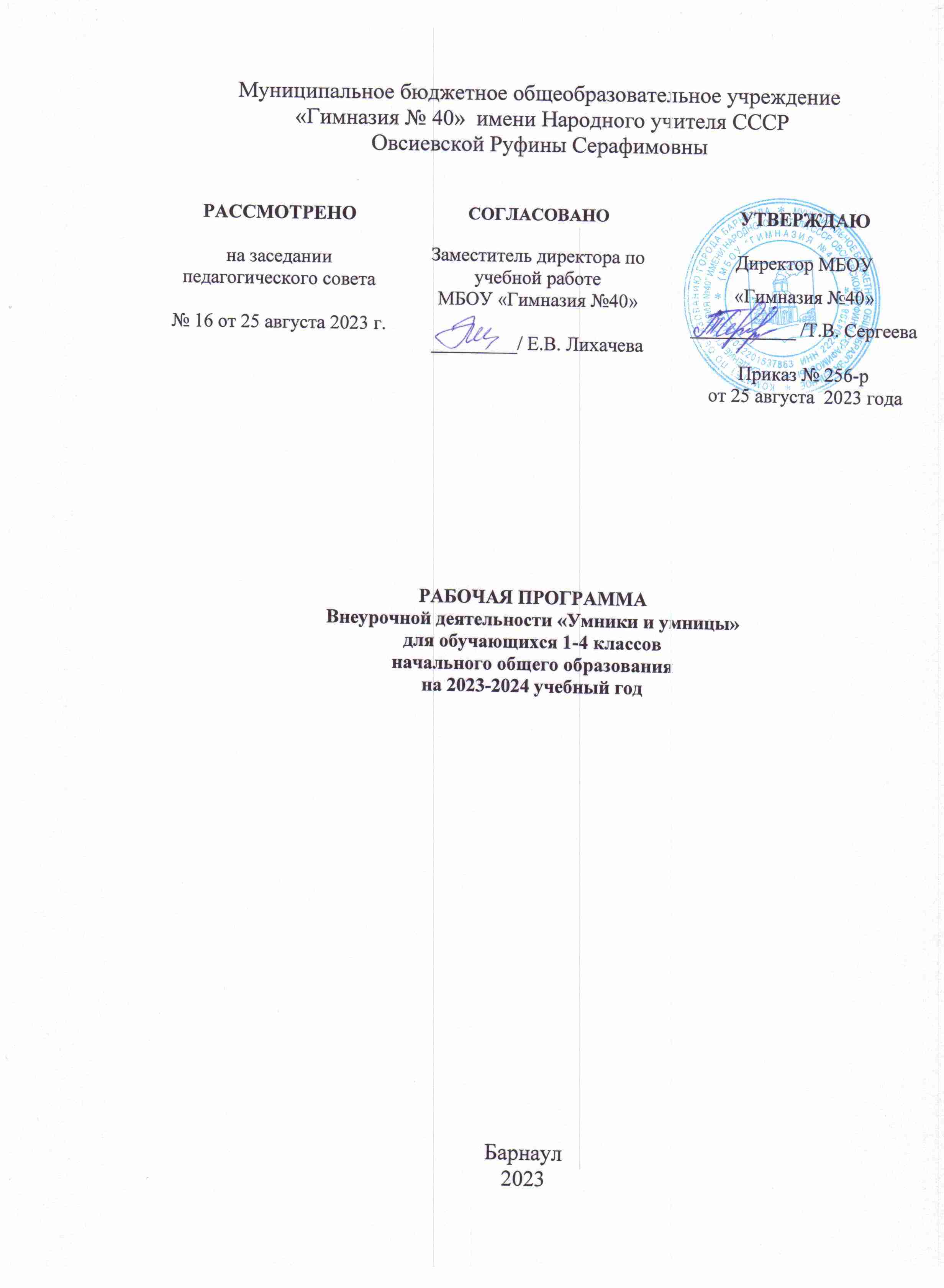 РАБОЧАЯ ПРОГРАММАвнеурочной деятельности «Умники и умницы» для учащихся  1-4 классовПояснительная запискаПрограмма курса «Умники и умницы» составлена  в соответствии с требованиями Федерального государственного образовательного стандарта начального общего образования, на основе программы развития познавательных способностей учащихся младших классов  Н.А. Криволаповой, И.Ю. Цибаевой «Умники и умницы» (модифицированной),   с использованием   методического пособия О. Холодовой «Юным умникам и умницам». – Москва: РОСТ книга, 2013 г. Программа курса реализована в рамках «Внеурочной деятельности» общеинтеллектуального направления.Общая характеристика курса  Цель данного курса: развитие познавательных способностей учащихся  на основе системы развивающих занятий.  Основные задачи курса: развитие мышления в процессе формирования основных приемов мыслительной деятельности: анализа, синтеза, сравнения, обобщения, классификации, умение выделять главное, доказывать и опровергать, делать несложные выводы; развитие психических познавательных процессов: различных видов памяти, внимания, зрительного восприятия, воображения; развитие языковой культуры и формирование речевых умений: четко и ясно излагать свои мысли, давать определения понятиям, строить умозаключения, аргументировано доказывать свою точку зрения; формирование навыков творческого мышления и развитие умения решать нестандартные задачи; развитие познавательной активности и самостоятельной мыслительной деятельности учащихся; формирование и развитие коммуникативных умений: умение общаться и взаимодействовать в коллективе, работать в парах, группах, уважать мнение других, объективно оценивать свою работу и деятельность одноклассников; формирование навыков применения полученных знаний и умений в процессе изучения школьных дисциплин и в практической деятельности.Таким образом, принципиальной задачей предлагаемого курса является именно развитие познавательных способностей и общеучебных умений и навыков, а не усвоение каких-то конкретных знаний и умений.Описание места курса в учебном планеПрограмма данного курса представляет систему интеллектуально-развивающих занятий для учащихся начальных классов и рассчитана на четыре года обучения. В первом классе 33 часа в год. Второй, третий, четвёртый классы - 34 часа в год (1 час в неделю).Ценностные ориентиры содержания образованияЦенность истины – это ценность научного познания как части культуры человечества, разума, понимания сущности бытия, мироздания.Ценность человека как разумного существа, стремящегося к познанию мира и самосовершенствованию.  Ценность труда и творчества как естественного условия человеческой деятельности и жизни.Ценность свободы как свободы выбора и предъявления человеком своих мыслей и поступков, но свободы, естественно ограниченной нормами и правилами поведения в обществе.Ценность гражданственности – осознание человеком себя как члена общества, народа, представителя страны и государства.Ценность патриотизма – одно из проявлений духовной зрелости человека, выражающееся в любви к России,  народу, в осознанном желании служить Отечеству.Содержание курса   В основе построения курса лежит принцип разнообразия творческо-поисковых задач. При этом основными выступают два следующих аспекта разнообразия: по содержанию и по сложности задач.Развитие восприятия. Развитие слуховых, осязательных ощущений. Формирование и развитие пространственных представлений. Развитие умение ориентироваться  в пространстве листа. Развитие фонематического слуха. Развитие восприятия времени, речи, формы, цвета, движения. Формирование навыков правильного и точного восприятия  предметов и явлений. Тренировочные упражнения и дидактические игры  по развитию восприятия и наблюдательности.Развитие памяти. Диагностика памяти. Развитие зрительной, слуховой, образной, смысловой памяти. Тренировочные упражнения  по развитию точности  и быстроты запоминания, увеличению объёма памяти, качества воспроизведения материала.Развитие внимания. Диагностика произвольного внимания. Тренировочные упражнения на развитие  способности переключать, распределять внимание, увеличение объёма устойчивости, концентрации внимания.Развитие мышления. Формирование умения находить и выделять признаки разных предметов, явлений, узнавать предмет по его признакам, давать описание предметов, явлений в соответствии с их признаками. Формирование умения выделять главное и существенное, умение сравнивать  предметы, выделять черты сходства и различия, выявлять закономерности. Формирование основных мыслительных операций: анализа, синтеза, сравнения, классификации, обобщения, умения выделять главное и существенное на основе развивающих заданий и упражнений, путем решения логических задач и проведения дидактических игр.Развитие речи. Развитие устойчивой речи, умение описывать то, что было обнаружено с   помощью органов чувств. Обогащение и активизация словаря учащихся. Развитие умения составлять загадки, небольшие рассказы- описания, сочинять сказки. Формирование  умения давать несложные определения понятиям.Материал  занятия в 1 классе рассчитан на 35 минут, во 2-4 классах на 45 минут. Во время занятий у ребенка происходит становление  развитых форм самосознания, самоконтроля и самооценки. Отсутствие отметок снижает тревожность и необоснованное беспокойство учащихся, исчезает боязнь ошибочных ответов. В результате у детей формируется отношение к данным занятиям как к средству развития своей личности. Данный курс состоит из системы тренировочных упражнений, специальных заданий, дидактических и развивающих игр. На занятиях применяются  занимательные и доступные для понимания задания и упражнения, задачи, вопросы, загадки, игры, ребусы, кроссворды и т.д. , что привлекательно для младших школьников.Основное время на занятиях занимает самостоятельное решение детьми поисковых задач. Благодаря этому у детей формируются умения самостоятельно действовать, принимать решения, управлять собой в сложных ситуациях.На каждом занятии проводится коллективное обсуждение решения задачи определенного вида. На этом этапе у детей формируется такое важное качество, как осознание собственных действий, самоконтроль, возможность дать отчет в выполняемых шагах при решении задач любой трудности.На каждом занятии после самостоятельной работы проводится коллективная проверка решения задач. Такой формой работы создаются условия для нормализации самооценки у всех детей, а именно: повышения самооценки у детей, у которых хорошо развиты мыслительные процессы, но учебный материал усваивается в классе плохо за счет отсутствия, например, внимания. У других детей может происходить снижение самооценки, потому что их учебные успехи продиктованы, в основном, прилежанием и старательностью,В курсе используются задачи разной сложности, поэтому слабые дети, участвуя в занятиях, могут почувствовать уверенность в своих силах (для таких учащихся подбираются задачи, которые они могут решать успешно). Ребенок на этих занятиях сам оценивает свои успехи. Это создает особый положительный эмоциональный фон: раскованность, интерес, желание научиться выполнять предлагаемые задания.    Задания построены таким образом, что один вид деятельности сменяется другим, различные темы  и формы подачи материала активно чередуются в течение урока. Это позволяет сделать работу динамичной, насыщенной и менее утомляемой.  В системе заданий реализован принцип «спирали», то есть возвращение к одному и тому же заданию, но на более высоком уровне трудности. Задачи по каждой из тем могут быть включены в любые занятия другой темы в качестве закрепления. Изучаемые темы повторяются в следующем учебном году, но даются с усложнением материала и решаемых задач.  Для проведения занятий  разработан учебно-методический комплект, состоящий из следующих учебных пособий: а)  двух рабочих тетрадей для учащихся на печатной основе; б) методического руководства для учителя, в котором излагается один из возможных вариантов работы с заданиями, помещенными в тетрадях.  В предлагаемом пособии создана система учебных заданий и задач, направленных на развитие познавательных процессов у младших школьников с целью усиления  их математического развития, включающего в себя умение наблюдать, сравнивать, обобщать, находить закономерности, строя  простейшие предположения; проверять их, делать выводы, иллюстрировать их примерами. В рабочие тетради включены специально подобранные нестандартные задачи, направленные на развитие познавательных процессов у младших школьников. Часть заданий отобрана из учебной и педагогической литературы отечественных и зарубежных, авторов и переработана с учетом возрастных особенностей и возможностей детей 6-10 лет, часть - составлена автором пособия.   В процессе выполнения каждого задания    происходит развитие почти всех познавательных процессов, но каждый раз акцент  делается на каком-то одном из них. Учитывая это, все задания условно можно разбить на несколько групп:задания на развитие внимания;задания на развитие памяти;задания на совершенствование воображения;задания на развитие логического мышления.Задания на развитие вниманияК заданиям этой группы относятся различные лабиринты и целый ряд игр, направленных на развитие произвольного внимания детей, объема внимания, его устойчивости, переключения и распределения.Выполнение заданий подобного типа способствует формированию таких жизненно важных умений, как умение целенаправленно сосредотачиваться, вести поиск нужного пути, оглядываясь, а иногда и возвращаясь назад, находить самый короткий путь, решая двух - трехходовые задачи.Задания, развивающие памятьВ рабочие тетради включены упражнения на развитие и совершенствование слуховой и зрительной памяти. Участвуя в играх, школьники учатся пользоваться своей памятью и применять специальные приемы, облегчающие запоминание. В результате таких занятий учащиеся осмысливают и прочно сохраняют в памяти различные учебные термины и определения. Вместе с тем у детей увеличивается объем зрительного и слухового запоминания, развивается смысловая память, восприятие и наблюдательность, закладывается основа для рационального использования сил и времени.Задания на развитие и совершенствование воображенияРазвитие воображения построено в основном на материале, включающем задания геометрического характера;дорисовывание несложных композиций из геометрических тел или линий, не изображающих ничего конкретного, до какого-либо изображения;выбор фигуры нужной формы для восстановления целого;вычерчивание уникурсальных фигур (фигур, которые надо начертить, не отрывая карандаша от бумаги и не проводя одну и ту же линию дважды);выбор пары идентичных фигур сложной конфигурации;выделение из общего рисунка заданных фигур с целью выявления замаскированного рисунка;деление фигуры на несколько заданных фигур и построение заданной фигуры из нескольких частей, выбираемых из множества данных;складывание и перекладывание спичек с целью составления заданных фигур.     Совершенствованию воображения способствует работа с изографами (слова записаны буквами, расположение которых напоминает изображение того предмета, о котором идет речь) и числограммы (предмет изображен с помощью чисел). Задания, развивающие мышление Приоритетным направлением обучения в начальной школе является развитие мышления. С этой целью в рабочих тетрадях приведены задания, которые позволяют на доступном детям материале и на их жизненном опыте строить правильные суждения и проводить доказательства без предварительного теоретического освоения  самих законов и правил логики. В процессе выполнения таких упражнений дети учатся сравнивать различные объекты, выполнять простые виды анализа и синтеза, устанавливать связи между понятиями, учатся комбинировать и планировать. Предлагаются задания, направленные на формирование умений работать с алгоритмическими предписаниями (шаговое выполнение задания).Основные принципы распределения материала: 1) системность: задания располагаются в определенном порядке; 2) принцип «спирали»: через каждые 7 занятий задания повторяются; 3)принцип «от простого - к сложному»: задания постепенно усложняются; 4) увеличение объема материала; 5) наращивание темпа выполнения заданий; 6) смена разных видов деятельности. Таким образом, достигается основная цель обучения - расширение зоны ближайшего развития ребенка и последовательный перевод ее в непосредственный актив, то есть в зону актуального развития.Личностные, метапредметные и предметные результаты освоения курсаЛичностными результатами изучения курса  является формирование следующих умений:Определять и высказывать под руководством педагога самые простые общие для всех людей правила поведения при сотрудничестве (этические нормы).В предложенных педагогом ситуациях общения и сотрудничества, опираясь на общие для всех простые правила поведения,  делать выбор, при поддержке других участников группы и педагога, как поступить.Метапредметными результатами изучения курса  являются формирование следующих универсальных учебных действий (УУД).Регулятивные УУД:     Определять и формулировать цель деятельности   с помощью учителя.Проговаривать последовательность действий  .Учиться высказывать своё предположение (версию) на основе работы с иллюстрацией рабочей тетради.Учиться работать по предложенному учителем плану.Учиться отличать верно выполненное задание от неверного.Учиться совместно с учителем и другими учениками давать эмоциональную оценку деятельности товарищей.Познавательные УУД:Ориентироваться в своей системе знаний: отличать новое от уже известного с помощью учителя.Делать предварительный отбор источников информации: ориентироваться  в учебнике (на развороте, в оглавлении, в словаре).Добывать новые знания: находить ответы на вопросы, используя учебник, свой жизненный опыт и информацию, полученную от учителя.Перерабатывать полученную информацию: делать выводы в результате  совместной  работы всего класса.Перерабатывать полученную информацию: сравнивать и группировать такие математические объекты, как числа, числовые выражения, равенства, неравенства, плоские геометрические фигуры.Преобразовывать информацию из одной формы в другую: составлять математические рассказы и задачи на основе простейших математических моделей (предметных, рисунков, схематических рисунков, схем); находить и формулировать решение задачи с помощью простейших  моделей (предметных, рисунков, схематических рисунков, схем).Коммуникативные УУД:Донести свою позицию до других: оформлять свою мысль в устной и письменной речиСлушать и понимать речь других.Читать и пересказывать текст.Совместно договариваться о правилах общения и поведения в школе и следовать им.Учиться выполнять различные роли в группе (лидера, исполнителя, критика).Предметными результатами изучения курса   являются формирование следующих умений.- описывать признаки предметов и узнавать предметы по их признакам;-выделять существенные признаки предметов;-сравнивать между собой предметы, явления;-обобщать, делать несложные выводы;-классифицировать явления, предметы;-определять последовательность событий;-судить о противоположных явлениях;-давать определения тем или иным понятиям;-определять отношения между предметами типа «род» - «вид»;-выявлять функциональные отношения между понятиями;-выявлять закономерности и проводить аналогии.  Контроль и оценка планируемых результатов  В основу изучения курса  положены ценностные ориентиры, достижение которых определяются воспитательными результатами. Воспитательные результаты внеурочной деятельности   оцениваются  по трём уровням.Первый уровень результатов — приобретение школьником социальных знаний (об общественных нормах, устройстве общества, о социально одобряемых и неодобряемых формах поведения в обществе и т. п.), первичного понимания социальной реальности и повседневной жизни.Для достижения данного уровня результатов особое значение имеет взаимодействие ученика со своими учителями  как значимыми для него носителями положительного социального знания и повседневного опыта. Второй уровень результатов — получение школьником опыта переживания и позитивного отношения к базовым ценностям общества (человек, семья, Отечество, природа, мир, знания, труд, культура), ценностного отношения к социальной реальности в целом. Для достижения данного уровня результатов особое значение имеет взаимодействие школьников между собой на уровне класса, школы, то есть   в защищенной, дружественной про-социальной среде. Именно в такой близкой социальной среде ребёнок получает (или не получает) первое практическое подтверждение приобретённых социальных знаний, начинает их ценить (или отвергает). Третий уровень результатов — получение школьником опыта самостоятельного общественного действия. Только в самостоятельном общественном действии, действии в открытом социуме, за пределами дружественной среды школы, для других, зачастую незнакомых людей, которые вовсе не обязательно положительно к нему настроены, юный человек действительно становится (а не просто узнаёт о том, как стать) социальным деятелем, гражданином, свободным человеком. Именно в опыте самостоятельного общественного действия приобретается то мужество, та готовность к поступку, без которых немыслимо существование гражданина и гражданского общества. Динамика развития учащихся фиксируется учителем совместно со школьным психологом (внутренняя система оценки) на основе диагностик   по АсмоловуА.Г.(методики «Незавершённая сказка», «Оцени поступок», «Моральная дилемма», «Кто я?», уровни описания оценки познавательного интереса,   сформированности  целеполагания,   развития контроля, оценки)Для отслеживания результатов  предусматриваются в следующие формы контроля:Стартовый, позволяющий определить исходный уровень развития учащихся  по методикам Холодовой О, Криволаповой Н.А. (результаты фиксируются в зачетном листе учителя);Текущий:- прогностический, то есть проигрывание всех операций учебного действия до начала его реального выполнения;- пооперационный, то есть контроль за правильностью, полнотой и последовательностью выполнения операций, входящих в состав действия;- рефлексивный, контроль, обращенный на ориентировочную основу, «план» действия и опирающийся на понимание принципов его построения;- контроль по результату, который проводится после осуществления учебного действия методом сравнения фактических результатов или выполненных операций с образцом.Итоговый контроль   в формах-тестирование;-практические работы;-творческие работы учащихся;-контрольные задания.Самооценка и самоконтроль определение учеником границ своего «знания -  незнания», своих потенциальных возможностей, а также осознание тех проблем, которые ещё предстоит решить  в ходе осуществления   деятельности. Содержательный контроль и оценка  результатов  учащихся предусматривает выявление индивидуальной динамики качества усвоения предмета ребёнком и не допускает  сравнения его с другими детьми. Результаты проверки фиксируются в зачётном листе учителя. В рамках накопительной системы, создание портфолио.Для оценки эффективности занятий   можно использовать следующие показатели:степень помощи, которую оказывает учитель учащимся при выполнении заданий: чем помощь учителя меньше, тем выше самостоятельность учеников и, следовательно, выше развивающий эффект занятий;поведение учащихся на занятиях: живость, активность, заинтересованность школьников обеспечивают положительные результаты занятий;результаты выполнения тестовых заданий и заданий из конкурса эрудитов, при выполнении которых выявляется, справляются ли ученики с этими заданиями самостоятельно;косвенным показателем эффективности данных занятий может быть повышение успеваемости по разным школьным дисциплинам, а также наблюдения учителей за работой учащихся на других уроках (повышение активности, работоспособности, внимательности, улучшение мыслительной деятельности).Описание учебно-методического и материально-технического обеспечения образовательного процессаСписок учебно-методической литературыдля учителя: О.Холодова «Юным умникам и умницам. Информатика, логика, математика». Методическое пособие. 1-4 класс. Программа курса РПС. М.: Издательство РОСТ, 2013.для учащихся:О.Холодова «Юным умникам и умницам. Информатика, логика, математика». Рабочая тетрадь. 1 класс. Часть1, 2. М.: М.: Издательство РОСТ, 2013.О.Холодова «Юным умникам и умницам. Информатика, логика, математика». Рабочая тетрадь. 2 класс. Часть1, 2. М.: М.: Издательство РОСТ, 2013. О.Холодова «Юным умникам и умницам. Информатика, логика, математика». Рабочая тетрадь. 3 класс. Часть1, 2. М.: М.: Издательство РОСТ, 2013.О.Холодова «Юным умникам и умницам. Информатика, логика, математика». Рабочая тетрадь. 4 класс. Часть1, 2. М.: М.: Издательство РОСТ, 2013.Дополнительная литература:Айзенк Г. Проверьте свои способности. - СПб.: 1996.Винокурова Н. К. Подумаем вместе. Развивающие задачи, упражнения, задания. Чч. 1-У. - М.: РОСТ, 1999. Гаврина С. Е., Кутявина Н. Л., Топоркова И. Г., Щербинина С. В. Развитие творческих способностей. - Киров, 2004.Голубь В. Т. Графические диктанты. - М.: Вако, 2004.Григорьев Д.В. Внеурочная деятельность школьников: методический конструктор: пособие для учителя / Д.В.Григорьев, П.В.Степанов. – М.: Просвещение, 2010. – 223 с. Коноваленко С. В. Развитие познавательной деятельности у детей от 6 до 9 лет. - М.: 1998.Как проектировать универсальные учебные действия в начальной школе: от действия к мысли: пособие для учителя / А.Г. Асмолов  (и др); под ред. А.Г. Асмолова. -2 –е изд. – М.: Просвещение, 2010.Оценка достижения планируемых результатов в начальной школе: система заданий. В 2-х ч. Ч.1. / М.Ю. Демидова  ( и др.); под ред. Г.С. Ковалевой, О.Б. Логиновой. - 2 – е изд. – М.: Просвещение, 2010.Средства обученияУчебно-лабораторное оборудование и приборы, технические и электронные средства обучения (ИД, компьютер, телевизор, ноутбуки для учащихся)Цифровые образовательные ресурсыДемонстрационный и раздаточный  дидактический материалТематическое планирование занятий в 1 классеТематическое планирование занятий во 2 классеТематическое планирование занятий в 3 классеТематическое планирование занятий в 4 классе№ занятияТемаКол-во часОсновные виды учебной деятельности учащихсяУУДДата1Выявление уровня развития внимания, восприятия, воображения, памяти и мышления.1Различать  главное и существенное на основе развивающих заданий и упражнений, сравнивать предметы.Выделять закономерности, завершать схемы.Анализировать ситуацию, устанавливать причинно-следственные связи.Называть предметы по описанию.Демонстрировать способность переключать, распределять вниманиеОбъяснять  значение слов и выражений.Составлять  загадки, небольшие рассказы, сочинять сказки.Различать  предметы по цвету, форме, размеру.Описывать  то, что было обнаружено с помощью органов чувств.Составлять и преобразовывать фигуры.Объяснять  значение слов и выражений.Различать  предметы по цвету, форме, размеру.Описывать  то, что было обнаружено с помощью органов чувств.Демонстрировать целенаправленное и осмысленное наблюдение.Составлять и преобразовывать фигуры.Объяснять  значение слов и выражений.Различать  предметы по цвету, форме, размеру.Описывать  то, что было обнаружено с помощью органов чувств.Демонстрировать целенаправленное и осмысленное наблюдение.Определять на глаз размеры предмета.Демонстрировать чувство времени, веса, расположенности в пространствеОбъяснять смысл крылатых и метафорических выражений.Объяснять  закономерности. Выделять черты сходства и различияПознавательныеОбщеучебныеМоделированиеСтруктурирование знаний.Осознанное и произвольное построение устного речевого высказыванияЛогическиеВыдвижение гипотез и их обоснованиеПостроение логической цепи рассужденийАнализ объектовСравнение объектовКлассификация объектовДоказательствоКоммуникативныеПостановка вопросовПланирование учебного сотрудничестваУправление поведением партнера (контроль, коррекция, оценка)Разрешение конфликтовУмение полно и точно выражать свои мыслиРегулятивныеПланированиеОценка качества и уровня усвоенияКонтрольКоррекцияВолевая саморегуляцияЛичностныеСмыслообразованиеНравственно-этическая ориентацияПознавательныеОбщеучебныеМоделированиеСтруктурирование знаний.Осознанное и произвольное построение устного речевого высказыванияЛогическиеВыдвижение гипотез и их обоснование2Развитие концентрации внимания.1Различать  главное и существенное на основе развивающих заданий и упражнений, сравнивать предметы.Выделять закономерности, завершать схемы.Анализировать ситуацию, устанавливать причинно-следственные связи.Называть предметы по описанию.Демонстрировать способность переключать, распределять вниманиеОбъяснять  значение слов и выражений.Составлять  загадки, небольшие рассказы, сочинять сказки.Различать  предметы по цвету, форме, размеру.Описывать  то, что было обнаружено с помощью органов чувств.Составлять и преобразовывать фигуры.Объяснять  значение слов и выражений.Различать  предметы по цвету, форме, размеру.Описывать  то, что было обнаружено с помощью органов чувств.Демонстрировать целенаправленное и осмысленное наблюдение.Составлять и преобразовывать фигуры.Объяснять  значение слов и выражений.Различать  предметы по цвету, форме, размеру.Описывать  то, что было обнаружено с помощью органов чувств.Демонстрировать целенаправленное и осмысленное наблюдение.Определять на глаз размеры предмета.Демонстрировать чувство времени, веса, расположенности в пространствеОбъяснять смысл крылатых и метафорических выражений.Объяснять  закономерности. Выделять черты сходства и различияПознавательныеОбщеучебныеМоделированиеСтруктурирование знаний.Осознанное и произвольное построение устного речевого высказыванияЛогическиеВыдвижение гипотез и их обоснованиеПостроение логической цепи рассужденийАнализ объектовСравнение объектовКлассификация объектовДоказательствоКоммуникативныеПостановка вопросовПланирование учебного сотрудничестваУправление поведением партнера (контроль, коррекция, оценка)Разрешение конфликтовУмение полно и точно выражать свои мыслиРегулятивныеПланированиеОценка качества и уровня усвоенияКонтрольКоррекцияВолевая саморегуляцияЛичностныеСмыслообразованиеНравственно-этическая ориентацияПознавательныеОбщеучебныеМоделированиеСтруктурирование знаний.Осознанное и произвольное построение устного речевого высказыванияЛогическиеВыдвижение гипотез и их обоснование3Тренировка внимания. Развитие мышления.1Различать  главное и существенное на основе развивающих заданий и упражнений, сравнивать предметы.Выделять закономерности, завершать схемы.Анализировать ситуацию, устанавливать причинно-следственные связи.Называть предметы по описанию.Демонстрировать способность переключать, распределять вниманиеОбъяснять  значение слов и выражений.Составлять  загадки, небольшие рассказы, сочинять сказки.Различать  предметы по цвету, форме, размеру.Описывать  то, что было обнаружено с помощью органов чувств.Составлять и преобразовывать фигуры.Объяснять  значение слов и выражений.Различать  предметы по цвету, форме, размеру.Описывать  то, что было обнаружено с помощью органов чувств.Демонстрировать целенаправленное и осмысленное наблюдение.Составлять и преобразовывать фигуры.Объяснять  значение слов и выражений.Различать  предметы по цвету, форме, размеру.Описывать  то, что было обнаружено с помощью органов чувств.Демонстрировать целенаправленное и осмысленное наблюдение.Определять на глаз размеры предмета.Демонстрировать чувство времени, веса, расположенности в пространствеОбъяснять смысл крылатых и метафорических выражений.Объяснять  закономерности. Выделять черты сходства и различияПознавательныеОбщеучебныеМоделированиеСтруктурирование знаний.Осознанное и произвольное построение устного речевого высказыванияЛогическиеВыдвижение гипотез и их обоснованиеПостроение логической цепи рассужденийАнализ объектовСравнение объектовКлассификация объектовДоказательствоКоммуникативныеПостановка вопросовПланирование учебного сотрудничестваУправление поведением партнера (контроль, коррекция, оценка)Разрешение конфликтовУмение полно и точно выражать свои мыслиРегулятивныеПланированиеОценка качества и уровня усвоенияКонтрольКоррекцияВолевая саморегуляцияЛичностныеСмыслообразованиеНравственно-этическая ориентацияПознавательныеОбщеучебныеМоделированиеСтруктурирование знаний.Осознанное и произвольное построение устного речевого высказыванияЛогическиеВыдвижение гипотез и их обоснование4Тренировка слуховой памяти. Развитие мышления.1Различать  главное и существенное на основе развивающих заданий и упражнений, сравнивать предметы.Выделять закономерности, завершать схемы.Анализировать ситуацию, устанавливать причинно-следственные связи.Называть предметы по описанию.Демонстрировать способность переключать, распределять вниманиеОбъяснять  значение слов и выражений.Составлять  загадки, небольшие рассказы, сочинять сказки.Различать  предметы по цвету, форме, размеру.Описывать  то, что было обнаружено с помощью органов чувств.Составлять и преобразовывать фигуры.Объяснять  значение слов и выражений.Различать  предметы по цвету, форме, размеру.Описывать  то, что было обнаружено с помощью органов чувств.Демонстрировать целенаправленное и осмысленное наблюдение.Составлять и преобразовывать фигуры.Объяснять  значение слов и выражений.Различать  предметы по цвету, форме, размеру.Описывать  то, что было обнаружено с помощью органов чувств.Демонстрировать целенаправленное и осмысленное наблюдение.Определять на глаз размеры предмета.Демонстрировать чувство времени, веса, расположенности в пространствеОбъяснять смысл крылатых и метафорических выражений.Объяснять  закономерности. Выделять черты сходства и различияПознавательныеОбщеучебныеМоделированиеСтруктурирование знаний.Осознанное и произвольное построение устного речевого высказыванияЛогическиеВыдвижение гипотез и их обоснованиеПостроение логической цепи рассужденийАнализ объектовСравнение объектовКлассификация объектовДоказательствоКоммуникативныеПостановка вопросовПланирование учебного сотрудничестваУправление поведением партнера (контроль, коррекция, оценка)Разрешение конфликтовУмение полно и точно выражать свои мыслиРегулятивныеПланированиеОценка качества и уровня усвоенияКонтрольКоррекцияВолевая саморегуляцияЛичностныеСмыслообразованиеНравственно-этическая ориентацияПознавательныеОбщеучебныеМоделированиеСтруктурирование знаний.Осознанное и произвольное построение устного речевого высказыванияЛогическиеВыдвижение гипотез и их обоснование5Тренировка зрительной памяти. Развитие мышления.1Различать  главное и существенное на основе развивающих заданий и упражнений, сравнивать предметы.Выделять закономерности, завершать схемы.Анализировать ситуацию, устанавливать причинно-следственные связи.Называть предметы по описанию.Демонстрировать способность переключать, распределять вниманиеОбъяснять  значение слов и выражений.Составлять  загадки, небольшие рассказы, сочинять сказки.Различать  предметы по цвету, форме, размеру.Описывать  то, что было обнаружено с помощью органов чувств.Составлять и преобразовывать фигуры.Объяснять  значение слов и выражений.Различать  предметы по цвету, форме, размеру.Описывать  то, что было обнаружено с помощью органов чувств.Демонстрировать целенаправленное и осмысленное наблюдение.Составлять и преобразовывать фигуры.Объяснять  значение слов и выражений.Различать  предметы по цвету, форме, размеру.Описывать  то, что было обнаружено с помощью органов чувств.Демонстрировать целенаправленное и осмысленное наблюдение.Определять на глаз размеры предмета.Демонстрировать чувство времени, веса, расположенности в пространствеОбъяснять смысл крылатых и метафорических выражений.Объяснять  закономерности. Выделять черты сходства и различияПознавательныеОбщеучебныеМоделированиеСтруктурирование знаний.Осознанное и произвольное построение устного речевого высказыванияЛогическиеВыдвижение гипотез и их обоснованиеПостроение логической цепи рассужденийАнализ объектовСравнение объектовКлассификация объектовДоказательствоКоммуникативныеПостановка вопросовПланирование учебного сотрудничестваУправление поведением партнера (контроль, коррекция, оценка)Разрешение конфликтовУмение полно и точно выражать свои мыслиРегулятивныеПланированиеОценка качества и уровня усвоенияКонтрольКоррекцияВолевая саморегуляцияЛичностныеСмыслообразованиеНравственно-этическая ориентацияПознавательныеОбщеучебныеМоделированиеСтруктурирование знаний.Осознанное и произвольное построение устного речевого высказыванияЛогическиеВыдвижение гипотез и их обоснование6Развитие аналитических способностей. Совершенствование мыслительных операций.1Различать  главное и существенное на основе развивающих заданий и упражнений, сравнивать предметы.Выделять закономерности, завершать схемы.Анализировать ситуацию, устанавливать причинно-следственные связи.Называть предметы по описанию.Демонстрировать способность переключать, распределять вниманиеОбъяснять  значение слов и выражений.Составлять  загадки, небольшие рассказы, сочинять сказки.Различать  предметы по цвету, форме, размеру.Описывать  то, что было обнаружено с помощью органов чувств.Составлять и преобразовывать фигуры.Объяснять  значение слов и выражений.Различать  предметы по цвету, форме, размеру.Описывать  то, что было обнаружено с помощью органов чувств.Демонстрировать целенаправленное и осмысленное наблюдение.Составлять и преобразовывать фигуры.Объяснять  значение слов и выражений.Различать  предметы по цвету, форме, размеру.Описывать  то, что было обнаружено с помощью органов чувств.Демонстрировать целенаправленное и осмысленное наблюдение.Определять на глаз размеры предмета.Демонстрировать чувство времени, веса, расположенности в пространствеОбъяснять смысл крылатых и метафорических выражений.Объяснять  закономерности. Выделять черты сходства и различияПознавательныеОбщеучебныеМоделированиеСтруктурирование знаний.Осознанное и произвольное построение устного речевого высказыванияЛогическиеВыдвижение гипотез и их обоснованиеПостроение логической цепи рассужденийАнализ объектовСравнение объектовКлассификация объектовДоказательствоКоммуникативныеПостановка вопросовПланирование учебного сотрудничестваУправление поведением партнера (контроль, коррекция, оценка)Разрешение конфликтовУмение полно и точно выражать свои мыслиРегулятивныеПланированиеОценка качества и уровня усвоенияКонтрольКоррекцияВолевая саморегуляцияЛичностныеСмыслообразованиеНравственно-этическая ориентацияПознавательныеОбщеучебныеМоделированиеСтруктурирование знаний.Осознанное и произвольное построение устного речевого высказыванияЛогическиеВыдвижение гипотез и их обоснование7Совершенствование воображения. Задание по перекладыванию спичек. Рисуем по образцу1Различать  главное и существенное на основе развивающих заданий и упражнений, сравнивать предметы.Выделять закономерности, завершать схемы.Анализировать ситуацию, устанавливать причинно-следственные связи.Называть предметы по описанию.Демонстрировать способность переключать, распределять вниманиеОбъяснять  значение слов и выражений.Составлять  загадки, небольшие рассказы, сочинять сказки.Различать  предметы по цвету, форме, размеру.Описывать  то, что было обнаружено с помощью органов чувств.Составлять и преобразовывать фигуры.Объяснять  значение слов и выражений.Различать  предметы по цвету, форме, размеру.Описывать  то, что было обнаружено с помощью органов чувств.Демонстрировать целенаправленное и осмысленное наблюдение.Составлять и преобразовывать фигуры.Объяснять  значение слов и выражений.Различать  предметы по цвету, форме, размеру.Описывать  то, что было обнаружено с помощью органов чувств.Демонстрировать целенаправленное и осмысленное наблюдение.Определять на глаз размеры предмета.Демонстрировать чувство времени, веса, расположенности в пространствеОбъяснять смысл крылатых и метафорических выражений.Объяснять  закономерности. Выделять черты сходства и различияПознавательныеОбщеучебныеМоделированиеСтруктурирование знаний.Осознанное и произвольное построение устного речевого высказыванияЛогическиеВыдвижение гипотез и их обоснованиеПостроение логической цепи рассужденийАнализ объектовСравнение объектовКлассификация объектовДоказательствоКоммуникативныеПостановка вопросовПланирование учебного сотрудничестваУправление поведением партнера (контроль, коррекция, оценка)Разрешение конфликтовУмение полно и точно выражать свои мыслиРегулятивныеПланированиеОценка качества и уровня усвоенияКонтрольКоррекцияВолевая саморегуляцияЛичностныеСмыслообразованиеНравственно-этическая ориентацияПознавательныеОбщеучебныеМоделированиеСтруктурирование знаний.Осознанное и произвольное построение устного речевого высказыванияЛогическиеВыдвижение гипотез и их обоснование8Развитие логического мышления. Совершенствование мыслительных операций.1Различать  главное и существенное на основе развивающих заданий и упражнений, сравнивать предметы.Выделять закономерности, завершать схемы.Анализировать ситуацию, устанавливать причинно-следственные связи.Называть предметы по описанию.Демонстрировать способность переключать, распределять вниманиеОбъяснять  значение слов и выражений.Составлять  загадки, небольшие рассказы, сочинять сказки.Различать  предметы по цвету, форме, размеру.Описывать  то, что было обнаружено с помощью органов чувств.Составлять и преобразовывать фигуры.Объяснять  значение слов и выражений.Различать  предметы по цвету, форме, размеру.Описывать  то, что было обнаружено с помощью органов чувств.Демонстрировать целенаправленное и осмысленное наблюдение.Составлять и преобразовывать фигуры.Объяснять  значение слов и выражений.Различать  предметы по цвету, форме, размеру.Описывать  то, что было обнаружено с помощью органов чувств.Демонстрировать целенаправленное и осмысленное наблюдение.Определять на глаз размеры предмета.Демонстрировать чувство времени, веса, расположенности в пространствеОбъяснять смысл крылатых и метафорических выражений.Объяснять  закономерности. Выделять черты сходства и различияПознавательныеОбщеучебныеМоделированиеСтруктурирование знаний.Осознанное и произвольное построение устного речевого высказыванияЛогическиеВыдвижение гипотез и их обоснованиеПостроение логической цепи рассужденийАнализ объектовСравнение объектовКлассификация объектовДоказательствоКоммуникативныеПостановка вопросовПланирование учебного сотрудничестваУправление поведением партнера (контроль, коррекция, оценка)Разрешение конфликтовУмение полно и точно выражать свои мыслиРегулятивныеПланированиеОценка качества и уровня усвоенияКонтрольКоррекцияВолевая саморегуляцияЛичностныеСмыслообразованиеНравственно-этическая ориентацияПознавательныеОбщеучебныеМоделированиеСтруктурирование знаний.Осознанное и произвольное построение устного речевого высказыванияЛогическиеВыдвижение гипотез и их обоснование9Развитие концентрации внимания. Развитие мышления.1Различать  главное и существенное на основе развивающих заданий и упражнений, сравнивать предметы.Выделять закономерности, завершать схемы.Анализировать ситуацию, устанавливать причинно-следственные связи.Называть предметы по описанию.Демонстрировать способность переключать, распределять вниманиеОбъяснять  значение слов и выражений.Составлять  загадки, небольшие рассказы, сочинять сказки.Различать  предметы по цвету, форме, размеру.Описывать  то, что было обнаружено с помощью органов чувств.Составлять и преобразовывать фигуры.Объяснять  значение слов и выражений.Различать  предметы по цвету, форме, размеру.Описывать  то, что было обнаружено с помощью органов чувств.Демонстрировать целенаправленное и осмысленное наблюдение.Составлять и преобразовывать фигуры.Объяснять  значение слов и выражений.Различать  предметы по цвету, форме, размеру.Описывать  то, что было обнаружено с помощью органов чувств.Демонстрировать целенаправленное и осмысленное наблюдение.Определять на глаз размеры предмета.Демонстрировать чувство времени, веса, расположенности в пространствеОбъяснять смысл крылатых и метафорических выражений.Объяснять  закономерности. Выделять черты сходства и различияПознавательныеОбщеучебныеМоделированиеСтруктурирование знаний.Осознанное и произвольное построение устного речевого высказыванияЛогическиеВыдвижение гипотез и их обоснованиеПостроение логической цепи рассужденийАнализ объектовСравнение объектовКлассификация объектовДоказательствоКоммуникативныеПостановка вопросовПланирование учебного сотрудничестваУправление поведением партнера (контроль, коррекция, оценка)Разрешение конфликтовУмение полно и точно выражать свои мыслиРегулятивныеПланированиеОценка качества и уровня усвоенияКонтрольКоррекцияВолевая саморегуляцияЛичностныеСмыслообразованиеНравственно-этическая ориентацияПознавательныеОбщеучебныеМоделированиеСтруктурирование знаний.Осознанное и произвольное построение устного речевого высказыванияЛогическиеВыдвижение гипотез и их обоснование10Тренировка внимания. Развитие мышления.1Различать  главное и существенное на основе развивающих заданий и упражнений, сравнивать предметы.Выделять закономерности, завершать схемы.Анализировать ситуацию, устанавливать причинно-следственные связи.Называть предметы по описанию.Демонстрировать способность переключать, распределять вниманиеОбъяснять  значение слов и выражений.Составлять  загадки, небольшие рассказы, сочинять сказки.Различать  предметы по цвету, форме, размеру.Описывать  то, что было обнаружено с помощью органов чувств.Составлять и преобразовывать фигуры.Объяснять  значение слов и выражений.Различать  предметы по цвету, форме, размеру.Описывать  то, что было обнаружено с помощью органов чувств.Демонстрировать целенаправленное и осмысленное наблюдение.Составлять и преобразовывать фигуры.Объяснять  значение слов и выражений.Различать  предметы по цвету, форме, размеру.Описывать  то, что было обнаружено с помощью органов чувств.Демонстрировать целенаправленное и осмысленное наблюдение.Определять на глаз размеры предмета.Демонстрировать чувство времени, веса, расположенности в пространствеОбъяснять смысл крылатых и метафорических выражений.Объяснять  закономерности. Выделять черты сходства и различияПознавательныеОбщеучебныеМоделированиеСтруктурирование знаний.Осознанное и произвольное построение устного речевого высказыванияЛогическиеВыдвижение гипотез и их обоснованиеПостроение логической цепи рассужденийАнализ объектовСравнение объектовКлассификация объектовДоказательствоКоммуникативныеПостановка вопросовПланирование учебного сотрудничестваУправление поведением партнера (контроль, коррекция, оценка)Разрешение конфликтовУмение полно и точно выражать свои мыслиРегулятивныеПланированиеОценка качества и уровня усвоенияКонтрольКоррекцияВолевая саморегуляцияЛичностныеСмыслообразованиеНравственно-этическая ориентацияПознавательныеОбщеучебныеМоделированиеСтруктурирование знаний.Осознанное и произвольное построение устного речевого высказыванияЛогическиеВыдвижение гипотез и их обоснование11Развитие слуховой памяти. Развитие мышления.1Различать  главное и существенное на основе развивающих заданий и упражнений, сравнивать предметы.Выделять закономерности, завершать схемы.Анализировать ситуацию, устанавливать причинно-следственные связи.Называть предметы по описанию.Демонстрировать способность переключать, распределять вниманиеОбъяснять  значение слов и выражений.Составлять  загадки, небольшие рассказы, сочинять сказки.Различать  предметы по цвету, форме, размеру.Описывать  то, что было обнаружено с помощью органов чувств.Составлять и преобразовывать фигуры.Объяснять  значение слов и выражений.Различать  предметы по цвету, форме, размеру.Описывать  то, что было обнаружено с помощью органов чувств.Демонстрировать целенаправленное и осмысленное наблюдение.Составлять и преобразовывать фигуры.Объяснять  значение слов и выражений.Различать  предметы по цвету, форме, размеру.Описывать  то, что было обнаружено с помощью органов чувств.Демонстрировать целенаправленное и осмысленное наблюдение.Определять на глаз размеры предмета.Демонстрировать чувство времени, веса, расположенности в пространствеОбъяснять смысл крылатых и метафорических выражений.Объяснять  закономерности. Выделять черты сходства и различияПознавательныеОбщеучебныеМоделированиеСтруктурирование знаний.Осознанное и произвольное построение устного речевого высказыванияЛогическиеВыдвижение гипотез и их обоснованиеПостроение логической цепи рассужденийАнализ объектовСравнение объектовКлассификация объектовДоказательствоКоммуникативныеПостановка вопросовПланирование учебного сотрудничестваУправление поведением партнера (контроль, коррекция, оценка)Разрешение конфликтовУмение полно и точно выражать свои мыслиРегулятивныеПланированиеОценка качества и уровня усвоенияКонтрольКоррекцияВолевая саморегуляцияЛичностныеСмыслообразованиеНравственно-этическая ориентацияПознавательныеОбщеучебныеМоделированиеСтруктурирование знаний.Осознанное и произвольное построение устного речевого высказыванияЛогическиеВыдвижение гипотез и их обоснование12Тренировка зрительной памяти. Развитие мышления.1Различать  главное и существенное на основе развивающих заданий и упражнений, сравнивать предметы.Выделять закономерности, завершать схемы.Анализировать ситуацию, устанавливать причинно-следственные связи.Называть предметы по описанию.Демонстрировать способность переключать, распределять вниманиеОбъяснять  значение слов и выражений.Составлять  загадки, небольшие рассказы, сочинять сказки.Различать  предметы по цвету, форме, размеру.Описывать  то, что было обнаружено с помощью органов чувств.Составлять и преобразовывать фигуры.Объяснять  значение слов и выражений.Различать  предметы по цвету, форме, размеру.Описывать  то, что было обнаружено с помощью органов чувств.Демонстрировать целенаправленное и осмысленное наблюдение.Составлять и преобразовывать фигуры.Объяснять  значение слов и выражений.Различать  предметы по цвету, форме, размеру.Описывать  то, что было обнаружено с помощью органов чувств.Демонстрировать целенаправленное и осмысленное наблюдение.Определять на глаз размеры предмета.Демонстрировать чувство времени, веса, расположенности в пространствеОбъяснять смысл крылатых и метафорических выражений.Объяснять  закономерности. Выделять черты сходства и различияПознавательныеОбщеучебныеМоделированиеСтруктурирование знаний.Осознанное и произвольное построение устного речевого высказыванияЛогическиеВыдвижение гипотез и их обоснованиеПостроение логической цепи рассужденийАнализ объектовСравнение объектовКлассификация объектовДоказательствоКоммуникативныеПостановка вопросовПланирование учебного сотрудничестваУправление поведением партнера (контроль, коррекция, оценка)Разрешение конфликтовУмение полно и точно выражать свои мыслиРегулятивныеПланированиеОценка качества и уровня усвоенияКонтрольКоррекцияВолевая саморегуляцияЛичностныеСмыслообразованиеНравственно-этическая ориентацияПознавательныеОбщеучебныеМоделированиеСтруктурирование знаний.Осознанное и произвольное построение устного речевого высказыванияЛогическиеВыдвижение гипотез и их обоснование13Развитие аналитических способностей. Совершенствование мыслительных операций.1Различать  главное и существенное на основе развивающих заданий и упражнений, сравнивать предметы.Выделять закономерности, завершать схемы.Анализировать ситуацию, устанавливать причинно-следственные связи.Называть предметы по описанию.Демонстрировать способность переключать, распределять вниманиеОбъяснять  значение слов и выражений.Составлять  загадки, небольшие рассказы, сочинять сказки.Различать  предметы по цвету, форме, размеру.Описывать  то, что было обнаружено с помощью органов чувств.Составлять и преобразовывать фигуры.Объяснять  значение слов и выражений.Различать  предметы по цвету, форме, размеру.Описывать  то, что было обнаружено с помощью органов чувств.Демонстрировать целенаправленное и осмысленное наблюдение.Составлять и преобразовывать фигуры.Объяснять  значение слов и выражений.Различать  предметы по цвету, форме, размеру.Описывать  то, что было обнаружено с помощью органов чувств.Демонстрировать целенаправленное и осмысленное наблюдение.Определять на глаз размеры предмета.Демонстрировать чувство времени, веса, расположенности в пространствеОбъяснять смысл крылатых и метафорических выражений.Объяснять  закономерности. Выделять черты сходства и различияПознавательныеОбщеучебныеМоделированиеСтруктурирование знаний.Осознанное и произвольное построение устного речевого высказыванияЛогическиеВыдвижение гипотез и их обоснованиеПостроение логической цепи рассужденийАнализ объектовСравнение объектовКлассификация объектовДоказательствоКоммуникативныеПостановка вопросовПланирование учебного сотрудничестваУправление поведением партнера (контроль, коррекция, оценка)Разрешение конфликтовУмение полно и точно выражать свои мыслиРегулятивныеПланированиеОценка качества и уровня усвоенияКонтрольКоррекцияВолевая саморегуляцияЛичностныеСмыслообразованиеНравственно-этическая ориентацияПознавательныеОбщеучебныеМоделированиеСтруктурирование знаний.Осознанное и произвольное построение устного речевого высказыванияЛогическиеВыдвижение гипотез и их обоснование14Совершенствование воображения. Задания по перекладыванию спичек.1Различать  главное и существенное на основе развивающих заданий и упражнений, сравнивать предметы.Выделять закономерности, завершать схемы.Анализировать ситуацию, устанавливать причинно-следственные связи.Называть предметы по описанию.Демонстрировать способность переключать, распределять вниманиеОбъяснять  значение слов и выражений.Составлять  загадки, небольшие рассказы, сочинять сказки.Различать  предметы по цвету, форме, размеру.Описывать  то, что было обнаружено с помощью органов чувств.Составлять и преобразовывать фигуры.Объяснять  значение слов и выражений.Различать  предметы по цвету, форме, размеру.Описывать  то, что было обнаружено с помощью органов чувств.Демонстрировать целенаправленное и осмысленное наблюдение.Составлять и преобразовывать фигуры.Объяснять  значение слов и выражений.Различать  предметы по цвету, форме, размеру.Описывать  то, что было обнаружено с помощью органов чувств.Демонстрировать целенаправленное и осмысленное наблюдение.Определять на глаз размеры предмета.Демонстрировать чувство времени, веса, расположенности в пространствеОбъяснять смысл крылатых и метафорических выражений.Объяснять  закономерности. Выделять черты сходства и различияПознавательныеОбщеучебныеМоделированиеСтруктурирование знаний.Осознанное и произвольное построение устного речевого высказыванияЛогическиеВыдвижение гипотез и их обоснованиеПостроение логической цепи рассужденийАнализ объектовСравнение объектовКлассификация объектовДоказательствоКоммуникативныеПостановка вопросовПланирование учебного сотрудничестваУправление поведением партнера (контроль, коррекция, оценка)Разрешение конфликтовУмение полно и точно выражать свои мыслиРегулятивныеПланированиеОценка качества и уровня усвоенияКонтрольКоррекцияВолевая саморегуляцияЛичностныеСмыслообразованиеНравственно-этическая ориентацияПознавательныеОбщеучебныеМоделированиеСтруктурирование знаний.Осознанное и произвольное построение устного речевого высказыванияЛогическиеВыдвижение гипотез и их обоснование15Развитие логического мышления. Совершенствование мыслительных операций.1Различать  главное и существенное на основе развивающих заданий и упражнений, сравнивать предметы.Выделять закономерности, завершать схемы.Анализировать ситуацию, устанавливать причинно-следственные связи.Называть предметы по описанию.Демонстрировать способность переключать, распределять вниманиеОбъяснять  значение слов и выражений.Составлять  загадки, небольшие рассказы, сочинять сказки.Различать  предметы по цвету, форме, размеру.Описывать  то, что было обнаружено с помощью органов чувств.Составлять и преобразовывать фигуры.Объяснять  значение слов и выражений.Различать  предметы по цвету, форме, размеру.Описывать  то, что было обнаружено с помощью органов чувств.Демонстрировать целенаправленное и осмысленное наблюдение.Составлять и преобразовывать фигуры.Объяснять  значение слов и выражений.Различать  предметы по цвету, форме, размеру.Описывать  то, что было обнаружено с помощью органов чувств.Демонстрировать целенаправленное и осмысленное наблюдение.Определять на глаз размеры предмета.Демонстрировать чувство времени, веса, расположенности в пространствеОбъяснять смысл крылатых и метафорических выражений.Объяснять  закономерности. Выделять черты сходства и различияПознавательныеОбщеучебныеМоделированиеСтруктурирование знаний.Осознанное и произвольное построение устного речевого высказыванияЛогическиеВыдвижение гипотез и их обоснованиеПостроение логической цепи рассужденийАнализ объектовСравнение объектовКлассификация объектовДоказательствоКоммуникативныеПостановка вопросовПланирование учебного сотрудничестваУправление поведением партнера (контроль, коррекция, оценка)Разрешение конфликтовУмение полно и точно выражать свои мыслиРегулятивныеПланированиеОценка качества и уровня усвоенияКонтрольКоррекцияВолевая саморегуляцияЛичностныеСмыслообразованиеНравственно-этическая ориентацияПознавательныеОбщеучебныеМоделированиеСтруктурирование знаний.Осознанное и произвольное построение устного речевого высказыванияЛогическиеВыдвижение гипотез и их обоснование16Развитие концентрации внимания. Развитие мышления.1Различать  главное и существенное на основе развивающих заданий и упражнений, сравнивать предметы.Выделять закономерности, завершать схемы.Анализировать ситуацию, устанавливать причинно-следственные связи.Называть предметы по описанию.Демонстрировать способность переключать, распределять вниманиеОбъяснять  значение слов и выражений.Составлять  загадки, небольшие рассказы, сочинять сказки.Различать  предметы по цвету, форме, размеру.Описывать  то, что было обнаружено с помощью органов чувств.Составлять и преобразовывать фигуры.Объяснять  значение слов и выражений.Различать  предметы по цвету, форме, размеру.Описывать  то, что было обнаружено с помощью органов чувств.Демонстрировать целенаправленное и осмысленное наблюдение.Составлять и преобразовывать фигуры.Объяснять  значение слов и выражений.Различать  предметы по цвету, форме, размеру.Описывать  то, что было обнаружено с помощью органов чувств.Демонстрировать целенаправленное и осмысленное наблюдение.Определять на глаз размеры предмета.Демонстрировать чувство времени, веса, расположенности в пространствеОбъяснять смысл крылатых и метафорических выражений.Объяснять  закономерности. Выделять черты сходства и различияПознавательныеОбщеучебныеМоделированиеСтруктурирование знаний.Осознанное и произвольное построение устного речевого высказыванияЛогическиеВыдвижение гипотез и их обоснованиеПостроение логической цепи рассужденийАнализ объектовСравнение объектовКлассификация объектовДоказательствоКоммуникативныеПостановка вопросовПланирование учебного сотрудничестваУправление поведением партнера (контроль, коррекция, оценка)Разрешение конфликтовУмение полно и точно выражать свои мыслиРегулятивныеПланированиеОценка качества и уровня усвоенияКонтрольКоррекцияВолевая саморегуляцияЛичностныеСмыслообразованиеНравственно-этическая ориентацияПознавательныеОбщеучебныеМоделированиеСтруктурирование знаний.Осознанное и произвольное построение устного речевого высказыванияЛогическиеВыдвижение гипотез и их обоснование17Тренировка внимания. Развитие мышления.1Различать  главное и существенное на основе развивающих заданий и упражнений, сравнивать предметы.Выделять закономерности, завершать схемы.Анализировать ситуацию, устанавливать причинно-следственные связи.Называть предметы по описанию.Демонстрировать способность переключать, распределять вниманиеОбъяснять  значение слов и выражений.Составлять  загадки, небольшие рассказы, сочинять сказки.Различать  предметы по цвету, форме, размеру.Описывать  то, что было обнаружено с помощью органов чувств.Составлять и преобразовывать фигуры.Объяснять  значение слов и выражений.Различать  предметы по цвету, форме, размеру.Описывать  то, что было обнаружено с помощью органов чувств.Демонстрировать целенаправленное и осмысленное наблюдение.Составлять и преобразовывать фигуры.Объяснять  значение слов и выражений.Различать  предметы по цвету, форме, размеру.Описывать  то, что было обнаружено с помощью органов чувств.Демонстрировать целенаправленное и осмысленное наблюдение.Определять на глаз размеры предмета.Демонстрировать чувство времени, веса, расположенности в пространствеОбъяснять смысл крылатых и метафорических выражений.Объяснять  закономерности. Выделять черты сходства и различияПознавательныеОбщеучебныеМоделированиеСтруктурирование знаний.Осознанное и произвольное построение устного речевого высказыванияЛогическиеВыдвижение гипотез и их обоснованиеПостроение логической цепи рассужденийАнализ объектовСравнение объектовКлассификация объектовДоказательствоКоммуникативныеПостановка вопросовПланирование учебного сотрудничестваУправление поведением партнера (контроль, коррекция, оценка)Разрешение конфликтовУмение полно и точно выражать свои мыслиРегулятивныеПланированиеОценка качества и уровня усвоенияКонтрольКоррекцияВолевая саморегуляцияЛичностныеСмыслообразованиеНравственно-этическая ориентацияПознавательныеОбщеучебныеМоделированиеСтруктурирование знаний.Осознанное и произвольное построение устного речевого высказыванияЛогическиеВыдвижение гипотез и их обоснование18Тренировка слуховой памяти. Развитие мышления.1Различать  главное и существенное на основе развивающих заданий и упражнений, сравнивать предметы.Выделять закономерности, завершать схемы.Анализировать ситуацию, устанавливать причинно-следственные связи.Называть предметы по описанию.Демонстрировать способность переключать, распределять вниманиеОбъяснять  значение слов и выражений.Составлять  загадки, небольшие рассказы, сочинять сказки.Различать  предметы по цвету, форме, размеру.Описывать  то, что было обнаружено с помощью органов чувств.Составлять и преобразовывать фигуры.Объяснять  значение слов и выражений.Различать  предметы по цвету, форме, размеру.Описывать  то, что было обнаружено с помощью органов чувств.Демонстрировать целенаправленное и осмысленное наблюдение.Составлять и преобразовывать фигуры.Объяснять  значение слов и выражений.Различать  предметы по цвету, форме, размеру.Описывать  то, что было обнаружено с помощью органов чувств.Демонстрировать целенаправленное и осмысленное наблюдение.Определять на глаз размеры предмета.Демонстрировать чувство времени, веса, расположенности в пространствеОбъяснять смысл крылатых и метафорических выражений.Объяснять  закономерности. Выделять черты сходства и различияПознавательныеОбщеучебныеМоделированиеСтруктурирование знаний.Осознанное и произвольное построение устного речевого высказыванияЛогическиеВыдвижение гипотез и их обоснованиеПостроение логической цепи рассужденийАнализ объектовСравнение объектовКлассификация объектовДоказательствоКоммуникативныеПостановка вопросовПланирование учебного сотрудничестваУправление поведением партнера (контроль, коррекция, оценка)Разрешение конфликтовУмение полно и точно выражать свои мыслиРегулятивныеПланированиеОценка качества и уровня усвоенияКонтрольКоррекцияВолевая саморегуляцияЛичностныеСмыслообразованиеНравственно-этическая ориентацияПознавательныеОбщеучебныеМоделированиеСтруктурирование знаний.Осознанное и произвольное построение устного речевого высказыванияЛогическиеВыдвижение гипотез и их обоснование19Тренировка зрительной памяти. Развитие мышления.1Различать  главное и существенное на основе развивающих заданий и упражнений, сравнивать предметы.Выделять закономерности, завершать схемы.Анализировать ситуацию, устанавливать причинно-следственные связи.Называть предметы по описанию.Демонстрировать способность переключать, распределять вниманиеОбъяснять  значение слов и выражений.Составлять  загадки, небольшие рассказы, сочинять сказки.Различать  предметы по цвету, форме, размеру.Описывать  то, что было обнаружено с помощью органов чувств.Составлять и преобразовывать фигуры.Объяснять  значение слов и выражений.Различать  предметы по цвету, форме, размеру.Описывать  то, что было обнаружено с помощью органов чувств.Демонстрировать целенаправленное и осмысленное наблюдение.Составлять и преобразовывать фигуры.Объяснять  значение слов и выражений.Различать  предметы по цвету, форме, размеру.Описывать  то, что было обнаружено с помощью органов чувств.Демонстрировать целенаправленное и осмысленное наблюдение.Определять на глаз размеры предмета.Демонстрировать чувство времени, веса, расположенности в пространствеОбъяснять смысл крылатых и метафорических выражений.Объяснять  закономерности. Выделять черты сходства и различияПознавательныеОбщеучебныеМоделированиеСтруктурирование знаний.Осознанное и произвольное построение устного речевого высказыванияЛогическиеВыдвижение гипотез и их обоснованиеПостроение логической цепи рассужденийАнализ объектовСравнение объектовКлассификация объектовДоказательствоКоммуникативныеПостановка вопросовПланирование учебного сотрудничестваУправление поведением партнера (контроль, коррекция, оценка)Разрешение конфликтовУмение полно и точно выражать свои мыслиРегулятивныеПланированиеОценка качества и уровня усвоенияКонтрольКоррекцияВолевая саморегуляцияЛичностныеСмыслообразованиеНравственно-этическая ориентацияПознавательныеОбщеучебныеМоделированиеСтруктурирование знаний.Осознанное и произвольное построение устного речевого высказыванияЛогическиеВыдвижение гипотез и их обоснование20Развитие аналитических способностей. Совершенствование мыслительных операций.1Различать  главное и существенное на основе развивающих заданий и упражнений, сравнивать предметы.Выделять закономерности, завершать схемы.Анализировать ситуацию, устанавливать причинно-следственные связи.Называть предметы по описанию.Демонстрировать способность переключать, распределять вниманиеОбъяснять  значение слов и выражений.Составлять  загадки, небольшие рассказы, сочинять сказки.Различать  предметы по цвету, форме, размеру.Описывать  то, что было обнаружено с помощью органов чувств.Составлять и преобразовывать фигуры.Объяснять  значение слов и выражений.Различать  предметы по цвету, форме, размеру.Описывать  то, что было обнаружено с помощью органов чувств.Демонстрировать целенаправленное и осмысленное наблюдение.Составлять и преобразовывать фигуры.Объяснять  значение слов и выражений.Различать  предметы по цвету, форме, размеру.Описывать  то, что было обнаружено с помощью органов чувств.Демонстрировать целенаправленное и осмысленное наблюдение.Определять на глаз размеры предмета.Демонстрировать чувство времени, веса, расположенности в пространствеОбъяснять смысл крылатых и метафорических выражений.Объяснять  закономерности. Выделять черты сходства и различияПознавательныеОбщеучебныеМоделированиеСтруктурирование знаний.Осознанное и произвольное построение устного речевого высказыванияЛогическиеВыдвижение гипотез и их обоснованиеПостроение логической цепи рассужденийАнализ объектовСравнение объектовКлассификация объектовДоказательствоКоммуникативныеПостановка вопросовПланирование учебного сотрудничестваУправление поведением партнера (контроль, коррекция, оценка)Разрешение конфликтовУмение полно и точно выражать свои мыслиРегулятивныеПланированиеОценка качества и уровня усвоенияКонтрольКоррекцияВолевая саморегуляцияЛичностныеСмыслообразованиеНравственно-этическая ориентацияПознавательныеОбщеучебныеМоделированиеСтруктурирование знаний.Осознанное и произвольное построение устного речевого высказыванияЛогическиеВыдвижение гипотез и их обоснование21Совершенствование воображения. Задания по перекладыванию спичек.1Различать  главное и существенное на основе развивающих заданий и упражнений, сравнивать предметы.Выделять закономерности, завершать схемы.Анализировать ситуацию, устанавливать причинно-следственные связи.Называть предметы по описанию.Демонстрировать способность переключать, распределять вниманиеОбъяснять  значение слов и выражений.Составлять  загадки, небольшие рассказы, сочинять сказки.Различать  предметы по цвету, форме, размеру.Описывать  то, что было обнаружено с помощью органов чувств.Составлять и преобразовывать фигуры.Объяснять  значение слов и выражений.Различать  предметы по цвету, форме, размеру.Описывать  то, что было обнаружено с помощью органов чувств.Демонстрировать целенаправленное и осмысленное наблюдение.Составлять и преобразовывать фигуры.Объяснять  значение слов и выражений.Различать  предметы по цвету, форме, размеру.Описывать  то, что было обнаружено с помощью органов чувств.Демонстрировать целенаправленное и осмысленное наблюдение.Определять на глаз размеры предмета.Демонстрировать чувство времени, веса, расположенности в пространствеОбъяснять смысл крылатых и метафорических выражений.Объяснять  закономерности. Выделять черты сходства и различияПознавательныеОбщеучебныеМоделированиеСтруктурирование знаний.Осознанное и произвольное построение устного речевого высказыванияЛогическиеВыдвижение гипотез и их обоснованиеПостроение логической цепи рассужденийАнализ объектовСравнение объектовКлассификация объектовДоказательствоКоммуникативныеПостановка вопросовПланирование учебного сотрудничестваУправление поведением партнера (контроль, коррекция, оценка)Разрешение конфликтовУмение полно и точно выражать свои мыслиРегулятивныеПланированиеОценка качества и уровня усвоенияКонтрольКоррекцияВолевая саморегуляцияЛичностныеСмыслообразованиеНравственно-этическая ориентацияПознавательныеОбщеучебныеМоделированиеСтруктурирование знаний.Осознанное и произвольное построение устного речевого высказыванияЛогическиеВыдвижение гипотез и их обоснование22Развитие логического мышления. Совершенствование мыслительных операций.1Различать  главное и существенное на основе развивающих заданий и упражнений, сравнивать предметы.Выделять закономерности, завершать схемы.Анализировать ситуацию, устанавливать причинно-следственные связи.Называть предметы по описанию.Демонстрировать способность переключать, распределять вниманиеОбъяснять  значение слов и выражений.Составлять  загадки, небольшие рассказы, сочинять сказки.Различать  предметы по цвету, форме, размеру.Описывать  то, что было обнаружено с помощью органов чувств.Составлять и преобразовывать фигуры.Объяснять  значение слов и выражений.Различать  предметы по цвету, форме, размеру.Описывать  то, что было обнаружено с помощью органов чувств.Демонстрировать целенаправленное и осмысленное наблюдение.Составлять и преобразовывать фигуры.Объяснять  значение слов и выражений.Различать  предметы по цвету, форме, размеру.Описывать  то, что было обнаружено с помощью органов чувств.Демонстрировать целенаправленное и осмысленное наблюдение.Определять на глаз размеры предмета.Демонстрировать чувство времени, веса, расположенности в пространствеОбъяснять смысл крылатых и метафорических выражений.Объяснять  закономерности. Выделять черты сходства и различияПознавательныеОбщеучебныеМоделированиеСтруктурирование знаний.Осознанное и произвольное построение устного речевого высказыванияЛогическиеВыдвижение гипотез и их обоснованиеПостроение логической цепи рассужденийАнализ объектовСравнение объектовКлассификация объектовДоказательствоКоммуникативныеПостановка вопросовПланирование учебного сотрудничестваУправление поведением партнера (контроль, коррекция, оценка)Разрешение конфликтовУмение полно и точно выражать свои мыслиРегулятивныеПланированиеОценка качества и уровня усвоенияКонтрольКоррекцияВолевая саморегуляцияЛичностныеСмыслообразованиеНравственно-этическая ориентацияПознавательныеОбщеучебныеМоделированиеСтруктурирование знаний.Осознанное и произвольное построение устного речевого высказыванияЛогическиеВыдвижение гипотез и их обоснование23Развитие концентрации внимания. Развитие мышления.1Различать  главное и существенное на основе развивающих заданий и упражнений, сравнивать предметы.Выделять закономерности, завершать схемы.Анализировать ситуацию, устанавливать причинно-следственные связи.Называть предметы по описанию.Демонстрировать способность переключать, распределять вниманиеОбъяснять  значение слов и выражений.Составлять  загадки, небольшие рассказы, сочинять сказки.Различать  предметы по цвету, форме, размеру.Описывать  то, что было обнаружено с помощью органов чувств.Составлять и преобразовывать фигуры.Объяснять  значение слов и выражений.Различать  предметы по цвету, форме, размеру.Описывать  то, что было обнаружено с помощью органов чувств.Демонстрировать целенаправленное и осмысленное наблюдение.Составлять и преобразовывать фигуры.Объяснять  значение слов и выражений.Различать  предметы по цвету, форме, размеру.Описывать  то, что было обнаружено с помощью органов чувств.Демонстрировать целенаправленное и осмысленное наблюдение.Определять на глаз размеры предмета.Демонстрировать чувство времени, веса, расположенности в пространствеОбъяснять смысл крылатых и метафорических выражений.Объяснять  закономерности. Выделять черты сходства и различияПознавательныеОбщеучебныеМоделированиеСтруктурирование знаний.Осознанное и произвольное построение устного речевого высказыванияЛогическиеВыдвижение гипотез и их обоснованиеПостроение логической цепи рассужденийАнализ объектовСравнение объектовКлассификация объектовДоказательствоКоммуникативныеПостановка вопросовПланирование учебного сотрудничестваУправление поведением партнера (контроль, коррекция, оценка)Разрешение конфликтовУмение полно и точно выражать свои мыслиРегулятивныеПланированиеОценка качества и уровня усвоенияКонтрольКоррекцияВолевая саморегуляцияЛичностныеСмыслообразованиеНравственно-этическая ориентацияПознавательныеОбщеучебныеМоделированиеСтруктурирование знаний.Осознанное и произвольное построение устного речевого высказыванияЛогическиеВыдвижение гипотез и их обоснование24Тренировка внимания. Развитие мышления.1Различать  главное и существенное на основе развивающих заданий и упражнений, сравнивать предметы.Выделять закономерности, завершать схемы.Анализировать ситуацию, устанавливать причинно-следственные связи.Называть предметы по описанию.Демонстрировать способность переключать, распределять вниманиеОбъяснять  значение слов и выражений.Составлять  загадки, небольшие рассказы, сочинять сказки.Различать  предметы по цвету, форме, размеру.Описывать  то, что было обнаружено с помощью органов чувств.Составлять и преобразовывать фигуры.Объяснять  значение слов и выражений.Различать  предметы по цвету, форме, размеру.Описывать  то, что было обнаружено с помощью органов чувств.Демонстрировать целенаправленное и осмысленное наблюдение.Составлять и преобразовывать фигуры.Объяснять  значение слов и выражений.Различать  предметы по цвету, форме, размеру.Описывать  то, что было обнаружено с помощью органов чувств.Демонстрировать целенаправленное и осмысленное наблюдение.Определять на глаз размеры предмета.Демонстрировать чувство времени, веса, расположенности в пространствеОбъяснять смысл крылатых и метафорических выражений.Объяснять  закономерности. Выделять черты сходства и различияПознавательныеОбщеучебныеМоделированиеСтруктурирование знаний.Осознанное и произвольное построение устного речевого высказыванияЛогическиеВыдвижение гипотез и их обоснованиеПостроение логической цепи рассужденийАнализ объектовСравнение объектовКлассификация объектовДоказательствоКоммуникативныеПостановка вопросовПланирование учебного сотрудничестваУправление поведением партнера (контроль, коррекция, оценка)Разрешение конфликтовУмение полно и точно выражать свои мыслиРегулятивныеПланированиеОценка качества и уровня усвоенияКонтрольКоррекцияВолевая саморегуляцияЛичностныеСмыслообразованиеНравственно-этическая ориентацияПознавательныеОбщеучебныеМоделированиеСтруктурирование знаний.Осознанное и произвольное построение устного речевого высказыванияЛогическиеВыдвижение гипотез и их обоснование25Тренировка слуховой памяти. Развитие мышления.1Различать  главное и существенное на основе развивающих заданий и упражнений, сравнивать предметы.Выделять закономерности, завершать схемы.Анализировать ситуацию, устанавливать причинно-следственные связи.Называть предметы по описанию.Демонстрировать способность переключать, распределять вниманиеОбъяснять  значение слов и выражений.Составлять  загадки, небольшие рассказы, сочинять сказки.Различать  предметы по цвету, форме, размеру.Описывать  то, что было обнаружено с помощью органов чувств.Составлять и преобразовывать фигуры.Объяснять  значение слов и выражений.Различать  предметы по цвету, форме, размеру.Описывать  то, что было обнаружено с помощью органов чувств.Демонстрировать целенаправленное и осмысленное наблюдение.Составлять и преобразовывать фигуры.Объяснять  значение слов и выражений.Различать  предметы по цвету, форме, размеру.Описывать  то, что было обнаружено с помощью органов чувств.Демонстрировать целенаправленное и осмысленное наблюдение.Определять на глаз размеры предмета.Демонстрировать чувство времени, веса, расположенности в пространствеОбъяснять смысл крылатых и метафорических выражений.Объяснять  закономерности. Выделять черты сходства и различияПознавательныеОбщеучебныеМоделированиеСтруктурирование знаний.Осознанное и произвольное построение устного речевого высказыванияЛогическиеВыдвижение гипотез и их обоснованиеПостроение логической цепи рассужденийАнализ объектовСравнение объектовКлассификация объектовДоказательствоКоммуникативныеПостановка вопросовПланирование учебного сотрудничестваУправление поведением партнера (контроль, коррекция, оценка)Разрешение конфликтовУмение полно и точно выражать свои мыслиРегулятивныеПланированиеОценка качества и уровня усвоенияКонтрольКоррекцияВолевая саморегуляцияЛичностныеСмыслообразованиеНравственно-этическая ориентацияПознавательныеОбщеучебныеМоделированиеСтруктурирование знаний.Осознанное и произвольное построение устного речевого высказыванияЛогическиеВыдвижение гипотез и их обоснование26Тренировка зрительной памяти. Развитие мышления.1Различать  главное и существенное на основе развивающих заданий и упражнений, сравнивать предметы.Выделять закономерности, завершать схемы.Анализировать ситуацию, устанавливать причинно-следственные связи.Называть предметы по описанию.Демонстрировать способность переключать, распределять вниманиеОбъяснять  значение слов и выражений.Составлять  загадки, небольшие рассказы, сочинять сказки.Различать  предметы по цвету, форме, размеру.Описывать  то, что было обнаружено с помощью органов чувств.Составлять и преобразовывать фигуры.Объяснять  значение слов и выражений.Различать  предметы по цвету, форме, размеру.Описывать  то, что было обнаружено с помощью органов чувств.Демонстрировать целенаправленное и осмысленное наблюдение.Составлять и преобразовывать фигуры.Объяснять  значение слов и выражений.Различать  предметы по цвету, форме, размеру.Описывать  то, что было обнаружено с помощью органов чувств.Демонстрировать целенаправленное и осмысленное наблюдение.Определять на глаз размеры предмета.Демонстрировать чувство времени, веса, расположенности в пространствеОбъяснять смысл крылатых и метафорических выражений.Объяснять  закономерности. Выделять черты сходства и различияПознавательныеОбщеучебныеМоделированиеСтруктурирование знаний.Осознанное и произвольное построение устного речевого высказыванияЛогическиеВыдвижение гипотез и их обоснованиеПостроение логической цепи рассужденийАнализ объектовСравнение объектовКлассификация объектовДоказательствоКоммуникативныеПостановка вопросовПланирование учебного сотрудничестваУправление поведением партнера (контроль, коррекция, оценка)Разрешение конфликтовУмение полно и точно выражать свои мыслиРегулятивныеПланированиеОценка качества и уровня усвоенияКонтрольКоррекцияВолевая саморегуляцияЛичностныеСмыслообразованиеНравственно-этическая ориентацияПознавательныеОбщеучебныеМоделированиеСтруктурирование знаний.Осознанное и произвольное построение устного речевого высказыванияЛогическиеВыдвижение гипотез и их обоснование27Развитие аналитических способностей. Совершенствование мыслительных операций.1Различать  главное и существенное на основе развивающих заданий и упражнений, сравнивать предметы.Выделять закономерности, завершать схемы.Анализировать ситуацию, устанавливать причинно-следственные связи.Называть предметы по описанию.Демонстрировать способность переключать, распределять вниманиеОбъяснять  значение слов и выражений.Составлять  загадки, небольшие рассказы, сочинять сказки.Различать  предметы по цвету, форме, размеру.Описывать  то, что было обнаружено с помощью органов чувств.Составлять и преобразовывать фигуры.Объяснять  значение слов и выражений.Различать  предметы по цвету, форме, размеру.Описывать  то, что было обнаружено с помощью органов чувств.Демонстрировать целенаправленное и осмысленное наблюдение.Составлять и преобразовывать фигуры.Объяснять  значение слов и выражений.Различать  предметы по цвету, форме, размеру.Описывать  то, что было обнаружено с помощью органов чувств.Демонстрировать целенаправленное и осмысленное наблюдение.Определять на глаз размеры предмета.Демонстрировать чувство времени, веса, расположенности в пространствеОбъяснять смысл крылатых и метафорических выражений.Объяснять  закономерности. Выделять черты сходства и различияПознавательныеОбщеучебныеМоделированиеСтруктурирование знаний.Осознанное и произвольное построение устного речевого высказыванияЛогическиеВыдвижение гипотез и их обоснованиеПостроение логической цепи рассужденийАнализ объектовСравнение объектовКлассификация объектовДоказательствоКоммуникативныеПостановка вопросовПланирование учебного сотрудничестваУправление поведением партнера (контроль, коррекция, оценка)Разрешение конфликтовУмение полно и точно выражать свои мыслиРегулятивныеПланированиеОценка качества и уровня усвоенияКонтрольКоррекцияВолевая саморегуляцияЛичностныеСмыслообразованиеНравственно-этическая ориентацияПознавательныеОбщеучебныеМоделированиеСтруктурирование знаний.Осознанное и произвольное построение устного речевого высказыванияЛогическиеВыдвижение гипотез и их обоснование28Совершенствование воображения. Задания по перекладыванию спичек.1Различать  главное и существенное на основе развивающих заданий и упражнений, сравнивать предметы.Выделять закономерности, завершать схемы.Анализировать ситуацию, устанавливать причинно-следственные связи.Называть предметы по описанию.Демонстрировать способность переключать, распределять вниманиеОбъяснять  значение слов и выражений.Составлять  загадки, небольшие рассказы, сочинять сказки.Различать  предметы по цвету, форме, размеру.Описывать  то, что было обнаружено с помощью органов чувств.Составлять и преобразовывать фигуры.Объяснять  значение слов и выражений.Различать  предметы по цвету, форме, размеру.Описывать  то, что было обнаружено с помощью органов чувств.Демонстрировать целенаправленное и осмысленное наблюдение.Составлять и преобразовывать фигуры.Объяснять  значение слов и выражений.Различать  предметы по цвету, форме, размеру.Описывать  то, что было обнаружено с помощью органов чувств.Демонстрировать целенаправленное и осмысленное наблюдение.Определять на глаз размеры предмета.Демонстрировать чувство времени, веса, расположенности в пространствеОбъяснять смысл крылатых и метафорических выражений.Объяснять  закономерности. Выделять черты сходства и различияПознавательныеОбщеучебныеМоделированиеСтруктурирование знаний.Осознанное и произвольное построение устного речевого высказыванияЛогическиеВыдвижение гипотез и их обоснованиеПостроение логической цепи рассужденийАнализ объектовСравнение объектовКлассификация объектовДоказательствоКоммуникативныеПостановка вопросовПланирование учебного сотрудничестваУправление поведением партнера (контроль, коррекция, оценка)Разрешение конфликтовУмение полно и точно выражать свои мыслиРегулятивныеПланированиеОценка качества и уровня усвоенияКонтрольКоррекцияВолевая саморегуляцияЛичностныеСмыслообразованиеНравственно-этическая ориентацияПознавательныеОбщеучебныеМоделированиеСтруктурирование знаний.Осознанное и произвольное построение устного речевого высказыванияЛогическиеВыдвижение гипотез и их обоснование29Развитие логического мышления. Совершенствование мыслительных операций.1Различать  главное и существенное на основе развивающих заданий и упражнений, сравнивать предметы.Выделять закономерности, завершать схемы.Анализировать ситуацию, устанавливать причинно-следственные связи.Называть предметы по описанию.Демонстрировать способность переключать, распределять вниманиеОбъяснять  значение слов и выражений.Составлять  загадки, небольшие рассказы, сочинять сказки.Различать  предметы по цвету, форме, размеру.Описывать  то, что было обнаружено с помощью органов чувств.Составлять и преобразовывать фигуры.Объяснять  значение слов и выражений.Различать  предметы по цвету, форме, размеру.Описывать  то, что было обнаружено с помощью органов чувств.Демонстрировать целенаправленное и осмысленное наблюдение.Составлять и преобразовывать фигуры.Объяснять  значение слов и выражений.Различать  предметы по цвету, форме, размеру.Описывать  то, что было обнаружено с помощью органов чувств.Демонстрировать целенаправленное и осмысленное наблюдение.Определять на глаз размеры предмета.Демонстрировать чувство времени, веса, расположенности в пространствеОбъяснять смысл крылатых и метафорических выражений.Объяснять  закономерности. Выделять черты сходства и различияПознавательныеОбщеучебныеМоделированиеСтруктурирование знаний.Осознанное и произвольное построение устного речевого высказыванияЛогическиеВыдвижение гипотез и их обоснованиеПостроение логической цепи рассужденийАнализ объектовСравнение объектовКлассификация объектовДоказательствоКоммуникативныеПостановка вопросовПланирование учебного сотрудничестваУправление поведением партнера (контроль, коррекция, оценка)Разрешение конфликтовУмение полно и точно выражать свои мыслиРегулятивныеПланированиеОценка качества и уровня усвоенияКонтрольКоррекцияВолевая саморегуляцияЛичностныеСмыслообразованиеНравственно-этическая ориентацияПознавательныеОбщеучебныеМоделированиеСтруктурирование знаний.Осознанное и произвольное построение устного речевого высказыванияЛогическиеВыдвижение гипотез и их обоснование30Развитие концентрации внимания. Развитие мышления.1Различать  главное и существенное на основе развивающих заданий и упражнений, сравнивать предметы.Выделять закономерности, завершать схемы.Анализировать ситуацию, устанавливать причинно-следственные связи.Называть предметы по описанию.Демонстрировать способность переключать, распределять вниманиеОбъяснять  значение слов и выражений.Составлять  загадки, небольшие рассказы, сочинять сказки.Различать  предметы по цвету, форме, размеру.Описывать  то, что было обнаружено с помощью органов чувств.Составлять и преобразовывать фигуры.Объяснять  значение слов и выражений.Различать  предметы по цвету, форме, размеру.Описывать  то, что было обнаружено с помощью органов чувств.Демонстрировать целенаправленное и осмысленное наблюдение.Составлять и преобразовывать фигуры.Объяснять  значение слов и выражений.Различать  предметы по цвету, форме, размеру.Описывать  то, что было обнаружено с помощью органов чувств.Демонстрировать целенаправленное и осмысленное наблюдение.Определять на глаз размеры предмета.Демонстрировать чувство времени, веса, расположенности в пространствеОбъяснять смысл крылатых и метафорических выражений.Объяснять  закономерности. Выделять черты сходства и различияПознавательныеОбщеучебныеМоделированиеСтруктурирование знаний.Осознанное и произвольное построение устного речевого высказыванияЛогическиеВыдвижение гипотез и их обоснованиеПостроение логической цепи рассужденийАнализ объектовСравнение объектовКлассификация объектовДоказательствоКоммуникативныеПостановка вопросовПланирование учебного сотрудничестваУправление поведением партнера (контроль, коррекция, оценка)Разрешение конфликтовУмение полно и точно выражать свои мыслиРегулятивныеПланированиеОценка качества и уровня усвоенияКонтрольКоррекцияВолевая саморегуляцияЛичностныеСмыслообразованиеНравственно-этическая ориентацияПознавательныеОбщеучебныеМоделированиеСтруктурирование знаний.Осознанное и произвольное построение устного речевого высказыванияЛогическиеВыдвижение гипотез и их обоснование31Тренировка внимания. Развитие мышления.1Различать  главное и существенное на основе развивающих заданий и упражнений, сравнивать предметы.Выделять закономерности, завершать схемы.Анализировать ситуацию, устанавливать причинно-следственные связи.Называть предметы по описанию.Демонстрировать способность переключать, распределять вниманиеОбъяснять  значение слов и выражений.Составлять  загадки, небольшие рассказы, сочинять сказки.Различать  предметы по цвету, форме, размеру.Описывать  то, что было обнаружено с помощью органов чувств.Составлять и преобразовывать фигуры.Объяснять  значение слов и выражений.Различать  предметы по цвету, форме, размеру.Описывать  то, что было обнаружено с помощью органов чувств.Демонстрировать целенаправленное и осмысленное наблюдение.Составлять и преобразовывать фигуры.Объяснять  значение слов и выражений.Различать  предметы по цвету, форме, размеру.Описывать  то, что было обнаружено с помощью органов чувств.Демонстрировать целенаправленное и осмысленное наблюдение.Определять на глаз размеры предмета.Демонстрировать чувство времени, веса, расположенности в пространствеОбъяснять смысл крылатых и метафорических выражений.Объяснять  закономерности. Выделять черты сходства и различияПознавательныеОбщеучебныеМоделированиеСтруктурирование знаний.Осознанное и произвольное построение устного речевого высказыванияЛогическиеВыдвижение гипотез и их обоснованиеПостроение логической цепи рассужденийАнализ объектовСравнение объектовКлассификация объектовДоказательствоКоммуникативныеПостановка вопросовПланирование учебного сотрудничестваУправление поведением партнера (контроль, коррекция, оценка)Разрешение конфликтовУмение полно и точно выражать свои мыслиРегулятивныеПланированиеОценка качества и уровня усвоенияКонтрольКоррекцияВолевая саморегуляцияЛичностныеСмыслообразованиеНравственно-этическая ориентацияПознавательныеОбщеучебныеМоделированиеСтруктурирование знаний.Осознанное и произвольное построение устного речевого высказыванияЛогическиеВыдвижение гипотез и их обоснование32Тренировка слуховой памяти. Развитие мышления.1Различать  главное и существенное на основе развивающих заданий и упражнений, сравнивать предметы.Выделять закономерности, завершать схемы.Анализировать ситуацию, устанавливать причинно-следственные связи.Называть предметы по описанию.Демонстрировать способность переключать, распределять вниманиеОбъяснять  значение слов и выражений.Составлять  загадки, небольшие рассказы, сочинять сказки.Различать  предметы по цвету, форме, размеру.Описывать  то, что было обнаружено с помощью органов чувств.Составлять и преобразовывать фигуры.Объяснять  значение слов и выражений.Различать  предметы по цвету, форме, размеру.Описывать  то, что было обнаружено с помощью органов чувств.Демонстрировать целенаправленное и осмысленное наблюдение.Составлять и преобразовывать фигуры.Объяснять  значение слов и выражений.Различать  предметы по цвету, форме, размеру.Описывать  то, что было обнаружено с помощью органов чувств.Демонстрировать целенаправленное и осмысленное наблюдение.Определять на глаз размеры предмета.Демонстрировать чувство времени, веса, расположенности в пространствеОбъяснять смысл крылатых и метафорических выражений.Объяснять  закономерности. Выделять черты сходства и различияПознавательныеОбщеучебныеМоделированиеСтруктурирование знаний.Осознанное и произвольное построение устного речевого высказыванияЛогическиеВыдвижение гипотез и их обоснованиеПостроение логической цепи рассужденийАнализ объектовСравнение объектовКлассификация объектовДоказательствоКоммуникативныеПостановка вопросовПланирование учебного сотрудничестваУправление поведением партнера (контроль, коррекция, оценка)Разрешение конфликтовУмение полно и точно выражать свои мыслиРегулятивныеПланированиеОценка качества и уровня усвоенияКонтрольКоррекцияВолевая саморегуляцияЛичностныеСмыслообразованиеНравственно-этическая ориентацияПознавательныеОбщеучебныеМоделированиеСтруктурирование знаний.Осознанное и произвольное построение устного речевого высказыванияЛогическиеВыдвижение гипотез и их обоснование33Выявление уровня развития внимания, восприятия, воображения, памяти и мышления на конец учебного года1Различать  главное и существенное на основе развивающих заданий и упражнений, сравнивать предметы.Выделять закономерности, завершать схемы.Анализировать ситуацию, устанавливать причинно-следственные связи.Называть предметы по описанию.Демонстрировать способность переключать, распределять вниманиеОбъяснять  значение слов и выражений.Составлять  загадки, небольшие рассказы, сочинять сказки.Различать  предметы по цвету, форме, размеру.Описывать  то, что было обнаружено с помощью органов чувств.Составлять и преобразовывать фигуры.Объяснять  значение слов и выражений.Различать  предметы по цвету, форме, размеру.Описывать  то, что было обнаружено с помощью органов чувств.Демонстрировать целенаправленное и осмысленное наблюдение.Составлять и преобразовывать фигуры.Объяснять  значение слов и выражений.Различать  предметы по цвету, форме, размеру.Описывать  то, что было обнаружено с помощью органов чувств.Демонстрировать целенаправленное и осмысленное наблюдение.Определять на глаз размеры предмета.Демонстрировать чувство времени, веса, расположенности в пространствеОбъяснять смысл крылатых и метафорических выражений.Объяснять  закономерности. Выделять черты сходства и различияПознавательныеОбщеучебныеМоделированиеСтруктурирование знаний.Осознанное и произвольное построение устного речевого высказыванияЛогическиеВыдвижение гипотез и их обоснованиеПостроение логической цепи рассужденийАнализ объектовСравнение объектовКлассификация объектовДоказательствоКоммуникативныеПостановка вопросовПланирование учебного сотрудничестваУправление поведением партнера (контроль, коррекция, оценка)Разрешение конфликтовУмение полно и точно выражать свои мыслиРегулятивныеПланированиеОценка качества и уровня усвоенияКонтрольКоррекцияВолевая саморегуляцияЛичностныеСмыслообразованиеНравственно-этическая ориентацияПознавательныеОбщеучебныеМоделированиеСтруктурирование знаний.Осознанное и произвольное построение устного речевого высказыванияЛогическиеВыдвижение гипотез и их обоснование№ занятияТемаКол-во часОсновные виды учебной деятельности учащихсяУУДДата1Выявление уровня развития внимания, восприятия, воображения, памяти и мышления.1Различать  главное и существенное на основе развивающих заданий и упражнений, сравнивать предметы.Выделять закономерности, завершать схемы.Анализировать ситуацию, устанавливать причинно-следственные связи.Называть предметы по описанию.Демонстрировать способность переключать распределять вниманиеОбъяснять  значение слов и выражений.Составлять  загадки, небольшие рассказы, сочинять сказки.Различать  предметы по цвету, форме, размеру.Описывать  то, что было обнаружено с помощью органов чувств.Составлять и преобразовывать фигуры.Объяснять  значение слов и выражений.Различать  предметы по цвету, форме, размеру.Описывать  то, что было обнаружено с помощью органов чувств.Демонстрировать целенаправленное и осмысленное наблюдение.Определять на глаз размеры предмета.Демонстрировать чувство времени, веса, расположенности в пространствеОбъяснять  закономерности. Выделять черты сходства и различияПознавательныеОбщеучебныеМоделированиеСтруктурирование знаний.Осознанное и произвольное построение устного речевого высказыванияЛогическиеВыдвижение гипотез и их обоснованиеПостроение логической цепи рассужденийАнализ объектовСравнение объектовКлассификация объектовДоказательствоКоммуникативныеПостановка вопросовПланирование учебного сотрудничестваУправление поведением партнера (контроль, коррекция, оценка)Разрешение конфликтовУмение полно и точно выражать свои мыслиРегулятивныеПланированиеОценка качества и уровня усвоенияКонтрольКоррекцияВолевая саморегуляцияЛичностныеСмыслообразованиеНравственно-этическая ориентацияПознавательныеОбщеучебныеМоделированиеСтруктурирование знаний.Осознанное и произвольное построение устного речевого высказыванияЛогическиеАнализ объектовСравнение объектовКлассификация объектовДоказательство2Развитие концентрации внимания. Совершенствование мыслительных операций.1Различать  главное и существенное на основе развивающих заданий и упражнений, сравнивать предметы.Выделять закономерности, завершать схемы.Анализировать ситуацию, устанавливать причинно-следственные связи.Называть предметы по описанию.Демонстрировать способность переключать распределять вниманиеОбъяснять  значение слов и выражений.Составлять  загадки, небольшие рассказы, сочинять сказки.Различать  предметы по цвету, форме, размеру.Описывать  то, что было обнаружено с помощью органов чувств.Составлять и преобразовывать фигуры.Объяснять  значение слов и выражений.Различать  предметы по цвету, форме, размеру.Описывать  то, что было обнаружено с помощью органов чувств.Демонстрировать целенаправленное и осмысленное наблюдение.Определять на глаз размеры предмета.Демонстрировать чувство времени, веса, расположенности в пространствеОбъяснять  закономерности. Выделять черты сходства и различияПознавательныеОбщеучебныеМоделированиеСтруктурирование знаний.Осознанное и произвольное построение устного речевого высказыванияЛогическиеВыдвижение гипотез и их обоснованиеПостроение логической цепи рассужденийАнализ объектовСравнение объектовКлассификация объектовДоказательствоКоммуникативныеПостановка вопросовПланирование учебного сотрудничестваУправление поведением партнера (контроль, коррекция, оценка)Разрешение конфликтовУмение полно и точно выражать свои мыслиРегулятивныеПланированиеОценка качества и уровня усвоенияКонтрольКоррекцияВолевая саморегуляцияЛичностныеСмыслообразованиеНравственно-этическая ориентацияПознавательныеОбщеучебныеМоделированиеСтруктурирование знаний.Осознанное и произвольное построение устного речевого высказыванияЛогическиеАнализ объектовСравнение объектовКлассификация объектовДоказательство3Тренировка внимания. Совершенствование мыслительных операций.1Различать  главное и существенное на основе развивающих заданий и упражнений, сравнивать предметы.Выделять закономерности, завершать схемы.Анализировать ситуацию, устанавливать причинно-следственные связи.Называть предметы по описанию.Демонстрировать способность переключать распределять вниманиеОбъяснять  значение слов и выражений.Составлять  загадки, небольшие рассказы, сочинять сказки.Различать  предметы по цвету, форме, размеру.Описывать  то, что было обнаружено с помощью органов чувств.Составлять и преобразовывать фигуры.Объяснять  значение слов и выражений.Различать  предметы по цвету, форме, размеру.Описывать  то, что было обнаружено с помощью органов чувств.Демонстрировать целенаправленное и осмысленное наблюдение.Определять на глаз размеры предмета.Демонстрировать чувство времени, веса, расположенности в пространствеОбъяснять  закономерности. Выделять черты сходства и различияПознавательныеОбщеучебныеМоделированиеСтруктурирование знаний.Осознанное и произвольное построение устного речевого высказыванияЛогическиеВыдвижение гипотез и их обоснованиеПостроение логической цепи рассужденийАнализ объектовСравнение объектовКлассификация объектовДоказательствоКоммуникативныеПостановка вопросовПланирование учебного сотрудничестваУправление поведением партнера (контроль, коррекция, оценка)Разрешение конфликтовУмение полно и точно выражать свои мыслиРегулятивныеПланированиеОценка качества и уровня усвоенияКонтрольКоррекцияВолевая саморегуляцияЛичностныеСмыслообразованиеНравственно-этическая ориентацияПознавательныеОбщеучебныеМоделированиеСтруктурирование знаний.Осознанное и произвольное построение устного речевого высказыванияЛогическиеАнализ объектовСравнение объектовКлассификация объектовДоказательство4Тренировка слуховой памяти. Совершенствование мыслительных операций.1Различать  главное и существенное на основе развивающих заданий и упражнений, сравнивать предметы.Выделять закономерности, завершать схемы.Анализировать ситуацию, устанавливать причинно-следственные связи.Называть предметы по описанию.Демонстрировать способность переключать распределять вниманиеОбъяснять  значение слов и выражений.Составлять  загадки, небольшие рассказы, сочинять сказки.Различать  предметы по цвету, форме, размеру.Описывать  то, что было обнаружено с помощью органов чувств.Составлять и преобразовывать фигуры.Объяснять  значение слов и выражений.Различать  предметы по цвету, форме, размеру.Описывать  то, что было обнаружено с помощью органов чувств.Демонстрировать целенаправленное и осмысленное наблюдение.Определять на глаз размеры предмета.Демонстрировать чувство времени, веса, расположенности в пространствеОбъяснять  закономерности. Выделять черты сходства и различияПознавательныеОбщеучебныеМоделированиеСтруктурирование знаний.Осознанное и произвольное построение устного речевого высказыванияЛогическиеВыдвижение гипотез и их обоснованиеПостроение логической цепи рассужденийАнализ объектовСравнение объектовКлассификация объектовДоказательствоКоммуникативныеПостановка вопросовПланирование учебного сотрудничестваУправление поведением партнера (контроль, коррекция, оценка)Разрешение конфликтовУмение полно и точно выражать свои мыслиРегулятивныеПланированиеОценка качества и уровня усвоенияКонтрольКоррекцияВолевая саморегуляцияЛичностныеСмыслообразованиеНравственно-этическая ориентацияПознавательныеОбщеучебныеМоделированиеСтруктурирование знаний.Осознанное и произвольное построение устного речевого высказыванияЛогическиеАнализ объектовСравнение объектовКлассификация объектовДоказательство5Тренировка зрительной памяти. Совершенствование мыслительных операций.  1Различать  главное и существенное на основе развивающих заданий и упражнений, сравнивать предметы.Выделять закономерности, завершать схемы.Анализировать ситуацию, устанавливать причинно-следственные связи.Называть предметы по описанию.Демонстрировать способность переключать распределять вниманиеОбъяснять  значение слов и выражений.Составлять  загадки, небольшие рассказы, сочинять сказки.Различать  предметы по цвету, форме, размеру.Описывать  то, что было обнаружено с помощью органов чувств.Составлять и преобразовывать фигуры.Объяснять  значение слов и выражений.Различать  предметы по цвету, форме, размеру.Описывать  то, что было обнаружено с помощью органов чувств.Демонстрировать целенаправленное и осмысленное наблюдение.Определять на глаз размеры предмета.Демонстрировать чувство времени, веса, расположенности в пространствеОбъяснять  закономерности. Выделять черты сходства и различияПознавательныеОбщеучебныеМоделированиеСтруктурирование знаний.Осознанное и произвольное построение устного речевого высказыванияЛогическиеВыдвижение гипотез и их обоснованиеПостроение логической цепи рассужденийАнализ объектовСравнение объектовКлассификация объектовДоказательствоКоммуникативныеПостановка вопросовПланирование учебного сотрудничестваУправление поведением партнера (контроль, коррекция, оценка)Разрешение конфликтовУмение полно и точно выражать свои мыслиРегулятивныеПланированиеОценка качества и уровня усвоенияКонтрольКоррекцияВолевая саморегуляцияЛичностныеСмыслообразованиеНравственно-этическая ориентацияПознавательныеОбщеучебныеМоделированиеСтруктурирование знаний.Осознанное и произвольное построение устного речевого высказыванияЛогическиеАнализ объектовСравнение объектовКлассификация объектовДоказательство6Развитие логического мышления. Обучение поиску закономерностей.1Различать  главное и существенное на основе развивающих заданий и упражнений, сравнивать предметы.Выделять закономерности, завершать схемы.Анализировать ситуацию, устанавливать причинно-следственные связи.Называть предметы по описанию.Демонстрировать способность переключать распределять вниманиеОбъяснять  значение слов и выражений.Составлять  загадки, небольшие рассказы, сочинять сказки.Различать  предметы по цвету, форме, размеру.Описывать  то, что было обнаружено с помощью органов чувств.Составлять и преобразовывать фигуры.Объяснять  значение слов и выражений.Различать  предметы по цвету, форме, размеру.Описывать  то, что было обнаружено с помощью органов чувств.Демонстрировать целенаправленное и осмысленное наблюдение.Определять на глаз размеры предмета.Демонстрировать чувство времени, веса, расположенности в пространствеОбъяснять  закономерности. Выделять черты сходства и различияПознавательныеОбщеучебныеМоделированиеСтруктурирование знаний.Осознанное и произвольное построение устного речевого высказыванияЛогическиеВыдвижение гипотез и их обоснованиеПостроение логической цепи рассужденийАнализ объектовСравнение объектовКлассификация объектовДоказательствоКоммуникативныеПостановка вопросовПланирование учебного сотрудничестваУправление поведением партнера (контроль, коррекция, оценка)Разрешение конфликтовУмение полно и точно выражать свои мыслиРегулятивныеПланированиеОценка качества и уровня усвоенияКонтрольКоррекцияВолевая саморегуляцияЛичностныеСмыслообразованиеНравственно-этическая ориентацияПознавательныеОбщеучебныеМоделированиеСтруктурирование знаний.Осознанное и произвольное построение устного речевого высказыванияЛогическиеАнализ объектовСравнение объектовКлассификация объектовДоказательство7Совершенствование воображения. Развитие наглядно-образного мышления. Ребусы. Задание по перекладыванию спичек.1Различать  главное и существенное на основе развивающих заданий и упражнений, сравнивать предметы.Выделять закономерности, завершать схемы.Анализировать ситуацию, устанавливать причинно-следственные связи.Называть предметы по описанию.Демонстрировать способность переключать распределять вниманиеОбъяснять  значение слов и выражений.Составлять  загадки, небольшие рассказы, сочинять сказки.Различать  предметы по цвету, форме, размеру.Описывать  то, что было обнаружено с помощью органов чувств.Составлять и преобразовывать фигуры.Объяснять  значение слов и выражений.Различать  предметы по цвету, форме, размеру.Описывать  то, что было обнаружено с помощью органов чувств.Демонстрировать целенаправленное и осмысленное наблюдение.Определять на глаз размеры предмета.Демонстрировать чувство времени, веса, расположенности в пространствеОбъяснять  закономерности. Выделять черты сходства и различияПознавательныеОбщеучебныеМоделированиеСтруктурирование знаний.Осознанное и произвольное построение устного речевого высказыванияЛогическиеВыдвижение гипотез и их обоснованиеПостроение логической цепи рассужденийАнализ объектовСравнение объектовКлассификация объектовДоказательствоКоммуникативныеПостановка вопросовПланирование учебного сотрудничестваУправление поведением партнера (контроль, коррекция, оценка)Разрешение конфликтовУмение полно и точно выражать свои мыслиРегулятивныеПланированиеОценка качества и уровня усвоенияКонтрольКоррекцияВолевая саморегуляцияЛичностныеСмыслообразованиеНравственно-этическая ориентацияПознавательныеОбщеучебныеМоделированиеСтруктурирование знаний.Осознанное и произвольное построение устного речевого высказыванияЛогическиеАнализ объектовСравнение объектовКлассификация объектовДоказательство8Развитие быстроты реакции. Совершенствование мыслительных операций.1Различать  главное и существенное на основе развивающих заданий и упражнений, сравнивать предметы.Выделять закономерности, завершать схемы.Анализировать ситуацию, устанавливать причинно-следственные связи.Называть предметы по описанию.Демонстрировать способность переключать распределять вниманиеОбъяснять  значение слов и выражений.Составлять  загадки, небольшие рассказы, сочинять сказки.Различать  предметы по цвету, форме, размеру.Описывать  то, что было обнаружено с помощью органов чувств.Составлять и преобразовывать фигуры.Объяснять  значение слов и выражений.Различать  предметы по цвету, форме, размеру.Описывать  то, что было обнаружено с помощью органов чувств.Демонстрировать целенаправленное и осмысленное наблюдение.Определять на глаз размеры предмета.Демонстрировать чувство времени, веса, расположенности в пространствеОбъяснять  закономерности. Выделять черты сходства и различияПознавательныеОбщеучебныеМоделированиеСтруктурирование знаний.Осознанное и произвольное построение устного речевого высказыванияЛогическиеВыдвижение гипотез и их обоснованиеПостроение логической цепи рассужденийАнализ объектовСравнение объектовКлассификация объектовДоказательствоКоммуникативныеПостановка вопросовПланирование учебного сотрудничестваУправление поведением партнера (контроль, коррекция, оценка)Разрешение конфликтовУмение полно и точно выражать свои мыслиРегулятивныеПланированиеОценка качества и уровня усвоенияКонтрольКоррекцияВолевая саморегуляцияЛичностныеСмыслообразованиеНравственно-этическая ориентацияПознавательныеОбщеучебныеМоделированиеСтруктурирование знаний.Осознанное и произвольное построение устного речевого высказыванияЛогическиеАнализ объектовСравнение объектовКлассификация объектовДоказательство9Развитие концентрации внимания. Совершенствование мыслительных операций.1Различать  главное и существенное на основе развивающих заданий и упражнений, сравнивать предметы.Выделять закономерности, завершать схемы.Анализировать ситуацию, устанавливать причинно-следственные связи.Называть предметы по описанию.Демонстрировать способность переключать распределять вниманиеОбъяснять  значение слов и выражений.Составлять  загадки, небольшие рассказы, сочинять сказки.Различать  предметы по цвету, форме, размеру.Описывать  то, что было обнаружено с помощью органов чувств.Составлять и преобразовывать фигуры.Объяснять  значение слов и выражений.Различать  предметы по цвету, форме, размеру.Описывать  то, что было обнаружено с помощью органов чувств.Демонстрировать целенаправленное и осмысленное наблюдение.Определять на глаз размеры предмета.Демонстрировать чувство времени, веса, расположенности в пространствеОбъяснять  закономерности. Выделять черты сходства и различияПознавательныеОбщеучебныеМоделированиеСтруктурирование знаний.Осознанное и произвольное построение устного речевого высказыванияЛогическиеВыдвижение гипотез и их обоснованиеПостроение логической цепи рассужденийАнализ объектовСравнение объектовКлассификация объектовДоказательствоКоммуникативныеПостановка вопросовПланирование учебного сотрудничестваУправление поведением партнера (контроль, коррекция, оценка)Разрешение конфликтовУмение полно и точно выражать свои мыслиРегулятивныеПланированиеОценка качества и уровня усвоенияКонтрольКоррекцияВолевая саморегуляцияЛичностныеСмыслообразованиеНравственно-этическая ориентацияПознавательныеОбщеучебныеМоделированиеСтруктурирование знаний.Осознанное и произвольное построение устного речевого высказыванияЛогическиеАнализ объектовСравнение объектовКлассификация объектовДоказательство10Тренировка внимания. Совершенствование мыслительных операций.1Различать  главное и существенное на основе развивающих заданий и упражнений, сравнивать предметы.Выделять закономерности, завершать схемы.Анализировать ситуацию, устанавливать причинно-следственные связи.Называть предметы по описанию.Демонстрировать способность переключать распределять вниманиеОбъяснять  значение слов и выражений.Составлять  загадки, небольшие рассказы, сочинять сказки.Различать  предметы по цвету, форме, размеру.Описывать  то, что было обнаружено с помощью органов чувств.Составлять и преобразовывать фигуры.Объяснять  значение слов и выражений.Различать  предметы по цвету, форме, размеру.Описывать  то, что было обнаружено с помощью органов чувств.Демонстрировать целенаправленное и осмысленное наблюдение.Определять на глаз размеры предмета.Демонстрировать чувство времени, веса, расположенности в пространствеОбъяснять  закономерности. Выделять черты сходства и различияПознавательныеОбщеучебныеМоделированиеСтруктурирование знаний.Осознанное и произвольное построение устного речевого высказыванияЛогическиеВыдвижение гипотез и их обоснованиеПостроение логической цепи рассужденийАнализ объектовСравнение объектовКлассификация объектовДоказательствоКоммуникативныеПостановка вопросовПланирование учебного сотрудничестваУправление поведением партнера (контроль, коррекция, оценка)Разрешение конфликтовУмение полно и точно выражать свои мыслиРегулятивныеПланированиеОценка качества и уровня усвоенияКонтрольКоррекцияВолевая саморегуляцияЛичностныеСмыслообразованиеНравственно-этическая ориентацияПознавательныеОбщеучебныеМоделированиеСтруктурирование знаний.Осознанное и произвольное построение устного речевого высказыванияЛогическиеАнализ объектовСравнение объектовКлассификация объектовДоказательство11Тренировка слуховой памяти. Совершенствование мыслительных операций.1Различать  главное и существенное на основе развивающих заданий и упражнений, сравнивать предметы.Выделять закономерности, завершать схемы.Анализировать ситуацию, устанавливать причинно-следственные связи.Называть предметы по описанию.Демонстрировать способность переключать распределять вниманиеОбъяснять  значение слов и выражений.Составлять  загадки, небольшие рассказы, сочинять сказки.Различать  предметы по цвету, форме, размеру.Описывать  то, что было обнаружено с помощью органов чувств.Составлять и преобразовывать фигуры.Объяснять  значение слов и выражений.Различать  предметы по цвету, форме, размеру.Описывать  то, что было обнаружено с помощью органов чувств.Демонстрировать целенаправленное и осмысленное наблюдение.Определять на глаз размеры предмета.Демонстрировать чувство времени, веса, расположенности в пространствеОбъяснять  закономерности. Выделять черты сходства и различияПознавательныеОбщеучебныеМоделированиеСтруктурирование знаний.Осознанное и произвольное построение устного речевого высказыванияЛогическиеВыдвижение гипотез и их обоснованиеПостроение логической цепи рассужденийАнализ объектовСравнение объектовКлассификация объектовДоказательствоКоммуникативныеПостановка вопросовПланирование учебного сотрудничестваУправление поведением партнера (контроль, коррекция, оценка)Разрешение конфликтовУмение полно и точно выражать свои мыслиРегулятивныеПланированиеОценка качества и уровня усвоенияКонтрольКоррекцияВолевая саморегуляцияЛичностныеСмыслообразованиеНравственно-этическая ориентацияПознавательныеОбщеучебныеМоделированиеСтруктурирование знаний.Осознанное и произвольное построение устного речевого высказыванияЛогическиеАнализ объектовСравнение объектовКлассификация объектовДоказательство12Тренировка зрительной памяти. Совершенствование мыслительных операций.1Различать  главное и существенное на основе развивающих заданий и упражнений, сравнивать предметы.Выделять закономерности, завершать схемы.Анализировать ситуацию, устанавливать причинно-следственные связи.Называть предметы по описанию.Демонстрировать способность переключать распределять вниманиеОбъяснять  значение слов и выражений.Составлять  загадки, небольшие рассказы, сочинять сказки.Различать  предметы по цвету, форме, размеру.Описывать  то, что было обнаружено с помощью органов чувств.Составлять и преобразовывать фигуры.Объяснять  значение слов и выражений.Различать  предметы по цвету, форме, размеру.Описывать  то, что было обнаружено с помощью органов чувств.Демонстрировать целенаправленное и осмысленное наблюдение.Определять на глаз размеры предмета.Демонстрировать чувство времени, веса, расположенности в пространствеОбъяснять  закономерности. Выделять черты сходства и различияПознавательныеОбщеучебныеМоделированиеСтруктурирование знаний.Осознанное и произвольное построение устного речевого высказыванияЛогическиеВыдвижение гипотез и их обоснованиеПостроение логической цепи рассужденийАнализ объектовСравнение объектовКлассификация объектовДоказательствоКоммуникативныеПостановка вопросовПланирование учебного сотрудничестваУправление поведением партнера (контроль, коррекция, оценка)Разрешение конфликтовУмение полно и точно выражать свои мыслиРегулятивныеПланированиеОценка качества и уровня усвоенияКонтрольКоррекцияВолевая саморегуляцияЛичностныеСмыслообразованиеНравственно-этическая ориентацияПознавательныеОбщеучебныеМоделированиеСтруктурирование знаний.Осознанное и произвольное построение устного речевого высказыванияЛогическиеАнализ объектовСравнение объектовКлассификация объектовДоказательство13Развитие логического мышления. Обучение поиску закономерностей.1Различать  главное и существенное на основе развивающих заданий и упражнений, сравнивать предметы.Выделять закономерности, завершать схемы.Анализировать ситуацию, устанавливать причинно-следственные связи.Называть предметы по описанию.Демонстрировать способность переключать распределять вниманиеОбъяснять  значение слов и выражений.Составлять  загадки, небольшие рассказы, сочинять сказки.Различать  предметы по цвету, форме, размеру.Описывать  то, что было обнаружено с помощью органов чувств.Составлять и преобразовывать фигуры.Объяснять  значение слов и выражений.Различать  предметы по цвету, форме, размеру.Описывать  то, что было обнаружено с помощью органов чувств.Демонстрировать целенаправленное и осмысленное наблюдение.Определять на глаз размеры предмета.Демонстрировать чувство времени, веса, расположенности в пространствеОбъяснять  закономерности. Выделять черты сходства и различияПознавательныеОбщеучебныеМоделированиеСтруктурирование знаний.Осознанное и произвольное построение устного речевого высказыванияЛогическиеВыдвижение гипотез и их обоснованиеПостроение логической цепи рассужденийАнализ объектовСравнение объектовКлассификация объектовДоказательствоКоммуникативныеПостановка вопросовПланирование учебного сотрудничестваУправление поведением партнера (контроль, коррекция, оценка)Разрешение конфликтовУмение полно и точно выражать свои мыслиРегулятивныеПланированиеОценка качества и уровня усвоенияКонтрольКоррекцияВолевая саморегуляцияЛичностныеСмыслообразованиеНравственно-этическая ориентацияПознавательныеОбщеучебныеМоделированиеСтруктурирование знаний.Осознанное и произвольное построение устного речевого высказыванияЛогическиеАнализ объектовСравнение объектовКлассификация объектовДоказательство14Совершенствование воображения. Развитие наглядно-образного мышления. Ребусы. Задание по перекладыванию спичек.1Различать  главное и существенное на основе развивающих заданий и упражнений, сравнивать предметы.Выделять закономерности, завершать схемы.Анализировать ситуацию, устанавливать причинно-следственные связи.Называть предметы по описанию.Демонстрировать способность переключать распределять вниманиеОбъяснять  значение слов и выражений.Составлять  загадки, небольшие рассказы, сочинять сказки.Различать  предметы по цвету, форме, размеру.Описывать  то, что было обнаружено с помощью органов чувств.Составлять и преобразовывать фигуры.Объяснять  значение слов и выражений.Различать  предметы по цвету, форме, размеру.Описывать  то, что было обнаружено с помощью органов чувств.Демонстрировать целенаправленное и осмысленное наблюдение.Определять на глаз размеры предмета.Демонстрировать чувство времени, веса, расположенности в пространствеОбъяснять  закономерности. Выделять черты сходства и различияПознавательныеОбщеучебныеМоделированиеСтруктурирование знаний.Осознанное и произвольное построение устного речевого высказыванияЛогическиеВыдвижение гипотез и их обоснованиеПостроение логической цепи рассужденийАнализ объектовСравнение объектовКлассификация объектовДоказательствоКоммуникативныеПостановка вопросовПланирование учебного сотрудничестваУправление поведением партнера (контроль, коррекция, оценка)Разрешение конфликтовУмение полно и точно выражать свои мыслиРегулятивныеПланированиеОценка качества и уровня усвоенияКонтрольКоррекцияВолевая саморегуляцияЛичностныеСмыслообразованиеНравственно-этическая ориентацияПознавательныеОбщеучебныеМоделированиеСтруктурирование знаний.Осознанное и произвольное построение устного речевого высказыванияЛогическиеАнализ объектовСравнение объектовКлассификация объектовДоказательство15Развитие быстроты реакции. Совершенствование мыслительных операций.1Различать  главное и существенное на основе развивающих заданий и упражнений, сравнивать предметы.Выделять закономерности, завершать схемы.Анализировать ситуацию, устанавливать причинно-следственные связи.Называть предметы по описанию.Демонстрировать способность переключать распределять вниманиеОбъяснять  значение слов и выражений.Составлять  загадки, небольшие рассказы, сочинять сказки.Различать  предметы по цвету, форме, размеру.Описывать  то, что было обнаружено с помощью органов чувств.Составлять и преобразовывать фигуры.Объяснять  значение слов и выражений.Различать  предметы по цвету, форме, размеру.Описывать  то, что было обнаружено с помощью органов чувств.Демонстрировать целенаправленное и осмысленное наблюдение.Определять на глаз размеры предмета.Демонстрировать чувство времени, веса, расположенности в пространствеОбъяснять  закономерности. Выделять черты сходства и различияПознавательныеОбщеучебныеМоделированиеСтруктурирование знаний.Осознанное и произвольное построение устного речевого высказыванияЛогическиеВыдвижение гипотез и их обоснованиеПостроение логической цепи рассужденийАнализ объектовСравнение объектовКлассификация объектовДоказательствоКоммуникативныеПостановка вопросовПланирование учебного сотрудничестваУправление поведением партнера (контроль, коррекция, оценка)Разрешение конфликтовУмение полно и точно выражать свои мыслиРегулятивныеПланированиеОценка качества и уровня усвоенияКонтрольКоррекцияВолевая саморегуляцияЛичностныеСмыслообразованиеНравственно-этическая ориентацияПознавательныеОбщеучебныеМоделированиеСтруктурирование знаний.Осознанное и произвольное построение устного речевого высказыванияЛогическиеАнализ объектовСравнение объектовКлассификация объектовДоказательство16Развитие концентрации внимания. Совершенствование мыслительных операций.1Различать  главное и существенное на основе развивающих заданий и упражнений, сравнивать предметы.Выделять закономерности, завершать схемы.Анализировать ситуацию, устанавливать причинно-следственные связи.Называть предметы по описанию.Демонстрировать способность переключать распределять вниманиеОбъяснять  значение слов и выражений.Составлять  загадки, небольшие рассказы, сочинять сказки.Различать  предметы по цвету, форме, размеру.Описывать  то, что было обнаружено с помощью органов чувств.Составлять и преобразовывать фигуры.Объяснять  значение слов и выражений.Различать  предметы по цвету, форме, размеру.Описывать  то, что было обнаружено с помощью органов чувств.Демонстрировать целенаправленное и осмысленное наблюдение.Определять на глаз размеры предмета.Демонстрировать чувство времени, веса, расположенности в пространствеОбъяснять  закономерности. Выделять черты сходства и различияПознавательныеОбщеучебныеМоделированиеСтруктурирование знаний.Осознанное и произвольное построение устного речевого высказыванияЛогическиеВыдвижение гипотез и их обоснованиеПостроение логической цепи рассужденийАнализ объектовСравнение объектовКлассификация объектовДоказательствоКоммуникативныеПостановка вопросовПланирование учебного сотрудничестваУправление поведением партнера (контроль, коррекция, оценка)Разрешение конфликтовУмение полно и точно выражать свои мыслиРегулятивныеПланированиеОценка качества и уровня усвоенияКонтрольКоррекцияВолевая саморегуляцияЛичностныеСмыслообразованиеНравственно-этическая ориентацияПознавательныеОбщеучебныеМоделированиеСтруктурирование знаний.Осознанное и произвольное построение устного речевого высказыванияЛогическиеАнализ объектовСравнение объектовКлассификация объектовДоказательство17Тренировка внимания. Совершенствование мыслительных операций.1Различать  главное и существенное на основе развивающих заданий и упражнений, сравнивать предметы.Выделять закономерности, завершать схемы.Анализировать ситуацию, устанавливать причинно-следственные связи.Называть предметы по описанию.Демонстрировать способность переключать распределять вниманиеОбъяснять  значение слов и выражений.Составлять  загадки, небольшие рассказы, сочинять сказки.Различать  предметы по цвету, форме, размеру.Описывать  то, что было обнаружено с помощью органов чувств.Составлять и преобразовывать фигуры.Объяснять  значение слов и выражений.Различать  предметы по цвету, форме, размеру.Описывать  то, что было обнаружено с помощью органов чувств.Демонстрировать целенаправленное и осмысленное наблюдение.Определять на глаз размеры предмета.Демонстрировать чувство времени, веса, расположенности в пространствеОбъяснять  закономерности. Выделять черты сходства и различияПознавательныеОбщеучебныеМоделированиеСтруктурирование знаний.Осознанное и произвольное построение устного речевого высказыванияЛогическиеВыдвижение гипотез и их обоснованиеПостроение логической цепи рассужденийАнализ объектовСравнение объектовКлассификация объектовДоказательствоКоммуникативныеПостановка вопросовПланирование учебного сотрудничестваУправление поведением партнера (контроль, коррекция, оценка)Разрешение конфликтовУмение полно и точно выражать свои мыслиРегулятивныеПланированиеОценка качества и уровня усвоенияКонтрольКоррекцияВолевая саморегуляцияЛичностныеСмыслообразованиеНравственно-этическая ориентацияПознавательныеОбщеучебныеМоделированиеСтруктурирование знаний.Осознанное и произвольное построение устного речевого высказыванияЛогическиеАнализ объектовСравнение объектовКлассификация объектовДоказательство18Тренировка слуховой памяти. Совершенствование мыслительных операций.1Различать  главное и существенное на основе развивающих заданий и упражнений, сравнивать предметы.Выделять закономерности, завершать схемы.Анализировать ситуацию, устанавливать причинно-следственные связи.Называть предметы по описанию.Демонстрировать способность переключать распределять вниманиеОбъяснять  значение слов и выражений.Составлять  загадки, небольшие рассказы, сочинять сказки.Различать  предметы по цвету, форме, размеру.Описывать  то, что было обнаружено с помощью органов чувств.Составлять и преобразовывать фигуры.Объяснять  значение слов и выражений.Различать  предметы по цвету, форме, размеру.Описывать  то, что было обнаружено с помощью органов чувств.Демонстрировать целенаправленное и осмысленное наблюдение.Определять на глаз размеры предмета.Демонстрировать чувство времени, веса, расположенности в пространствеОбъяснять  закономерности. Выделять черты сходства и различияПознавательныеОбщеучебныеМоделированиеСтруктурирование знаний.Осознанное и произвольное построение устного речевого высказыванияЛогическиеВыдвижение гипотез и их обоснованиеПостроение логической цепи рассужденийАнализ объектовСравнение объектовКлассификация объектовДоказательствоКоммуникативныеПостановка вопросовПланирование учебного сотрудничестваУправление поведением партнера (контроль, коррекция, оценка)Разрешение конфликтовУмение полно и точно выражать свои мыслиРегулятивныеПланированиеОценка качества и уровня усвоенияКонтрольКоррекцияВолевая саморегуляцияЛичностныеСмыслообразованиеНравственно-этическая ориентацияПознавательныеОбщеучебныеМоделированиеСтруктурирование знаний.Осознанное и произвольное построение устного речевого высказыванияЛогическиеАнализ объектовСравнение объектовКлассификация объектовДоказательство19Тренировка зрительной памяти. Совершенствование мыслительных операций.1Различать  главное и существенное на основе развивающих заданий и упражнений, сравнивать предметы.Выделять закономерности, завершать схемы.Анализировать ситуацию, устанавливать причинно-следственные связи.Называть предметы по описанию.Демонстрировать способность переключать распределять вниманиеОбъяснять  значение слов и выражений.Составлять  загадки, небольшие рассказы, сочинять сказки.Различать  предметы по цвету, форме, размеру.Описывать  то, что было обнаружено с помощью органов чувств.Составлять и преобразовывать фигуры.Объяснять  значение слов и выражений.Различать  предметы по цвету, форме, размеру.Описывать  то, что было обнаружено с помощью органов чувств.Демонстрировать целенаправленное и осмысленное наблюдение.Определять на глаз размеры предмета.Демонстрировать чувство времени, веса, расположенности в пространствеОбъяснять  закономерности. Выделять черты сходства и различияПознавательныеОбщеучебныеМоделированиеСтруктурирование знаний.Осознанное и произвольное построение устного речевого высказыванияЛогическиеВыдвижение гипотез и их обоснованиеПостроение логической цепи рассужденийАнализ объектовСравнение объектовКлассификация объектовДоказательствоКоммуникативныеПостановка вопросовПланирование учебного сотрудничестваУправление поведением партнера (контроль, коррекция, оценка)Разрешение конфликтовУмение полно и точно выражать свои мыслиРегулятивныеПланированиеОценка качества и уровня усвоенияКонтрольКоррекцияВолевая саморегуляцияЛичностныеСмыслообразованиеНравственно-этическая ориентацияПознавательныеОбщеучебныеМоделированиеСтруктурирование знаний.Осознанное и произвольное построение устного речевого высказыванияЛогическиеАнализ объектовСравнение объектовКлассификация объектовДоказательство20Развитие логического мышления. Обучение поиску закономерностей.1Различать  главное и существенное на основе развивающих заданий и упражнений, сравнивать предметы.Выделять закономерности, завершать схемы.Анализировать ситуацию, устанавливать причинно-следственные связи.Называть предметы по описанию.Демонстрировать способность переключать распределять вниманиеОбъяснять  значение слов и выражений.Составлять  загадки, небольшие рассказы, сочинять сказки.Различать  предметы по цвету, форме, размеру.Описывать  то, что было обнаружено с помощью органов чувств.Составлять и преобразовывать фигуры.Объяснять  значение слов и выражений.Различать  предметы по цвету, форме, размеру.Описывать  то, что было обнаружено с помощью органов чувств.Демонстрировать целенаправленное и осмысленное наблюдение.Определять на глаз размеры предмета.Демонстрировать чувство времени, веса, расположенности в пространствеОбъяснять  закономерности. Выделять черты сходства и различияПознавательныеОбщеучебныеМоделированиеСтруктурирование знаний.Осознанное и произвольное построение устного речевого высказыванияЛогическиеВыдвижение гипотез и их обоснованиеПостроение логической цепи рассужденийАнализ объектовСравнение объектовКлассификация объектовДоказательствоКоммуникативныеПостановка вопросовПланирование учебного сотрудничестваУправление поведением партнера (контроль, коррекция, оценка)Разрешение конфликтовУмение полно и точно выражать свои мыслиРегулятивныеПланированиеОценка качества и уровня усвоенияКонтрольКоррекцияВолевая саморегуляцияЛичностныеСмыслообразованиеНравственно-этическая ориентацияПознавательныеОбщеучебныеМоделированиеСтруктурирование знаний.Осознанное и произвольное построение устного речевого высказыванияЛогическиеАнализ объектовСравнение объектовКлассификация объектовДоказательство21Совершенствование воображения. Развитие наглядно-образного мышления. Ребусы. Задание по перекладыванию спичек.1Различать  главное и существенное на основе развивающих заданий и упражнений, сравнивать предметы.Выделять закономерности, завершать схемы.Анализировать ситуацию, устанавливать причинно-следственные связи.Называть предметы по описанию.Демонстрировать способность переключать распределять вниманиеОбъяснять  значение слов и выражений.Составлять  загадки, небольшие рассказы, сочинять сказки.Различать  предметы по цвету, форме, размеру.Описывать  то, что было обнаружено с помощью органов чувств.Составлять и преобразовывать фигуры.Объяснять  значение слов и выражений.Различать  предметы по цвету, форме, размеру.Описывать  то, что было обнаружено с помощью органов чувств.Демонстрировать целенаправленное и осмысленное наблюдение.Определять на глаз размеры предмета.Демонстрировать чувство времени, веса, расположенности в пространствеОбъяснять  закономерности. Выделять черты сходства и различияПознавательныеОбщеучебныеМоделированиеСтруктурирование знаний.Осознанное и произвольное построение устного речевого высказыванияЛогическиеВыдвижение гипотез и их обоснованиеПостроение логической цепи рассужденийАнализ объектовСравнение объектовКлассификация объектовДоказательствоКоммуникативныеПостановка вопросовПланирование учебного сотрудничестваУправление поведением партнера (контроль, коррекция, оценка)Разрешение конфликтовУмение полно и точно выражать свои мыслиРегулятивныеПланированиеОценка качества и уровня усвоенияКонтрольКоррекцияВолевая саморегуляцияЛичностныеСмыслообразованиеНравственно-этическая ориентацияПознавательныеОбщеучебныеМоделированиеСтруктурирование знаний.Осознанное и произвольное построение устного речевого высказыванияЛогическиеАнализ объектовСравнение объектовКлассификация объектовДоказательство22Развитие быстроты реакции. Совершенствование мыслительных операций.1Различать  главное и существенное на основе развивающих заданий и упражнений, сравнивать предметы.Выделять закономерности, завершать схемы.Анализировать ситуацию, устанавливать причинно-следственные связи.Называть предметы по описанию.Демонстрировать способность переключать распределять вниманиеОбъяснять  значение слов и выражений.Составлять  загадки, небольшие рассказы, сочинять сказки.Различать  предметы по цвету, форме, размеру.Описывать  то, что было обнаружено с помощью органов чувств.Составлять и преобразовывать фигуры.Объяснять  значение слов и выражений.Различать  предметы по цвету, форме, размеру.Описывать  то, что было обнаружено с помощью органов чувств.Демонстрировать целенаправленное и осмысленное наблюдение.Определять на глаз размеры предмета.Демонстрировать чувство времени, веса, расположенности в пространствеОбъяснять  закономерности. Выделять черты сходства и различияПознавательныеОбщеучебныеМоделированиеСтруктурирование знаний.Осознанное и произвольное построение устного речевого высказыванияЛогическиеВыдвижение гипотез и их обоснованиеПостроение логической цепи рассужденийАнализ объектовСравнение объектовКлассификация объектовДоказательствоКоммуникативныеПостановка вопросовПланирование учебного сотрудничестваУправление поведением партнера (контроль, коррекция, оценка)Разрешение конфликтовУмение полно и точно выражать свои мыслиРегулятивныеПланированиеОценка качества и уровня усвоенияКонтрольКоррекцияВолевая саморегуляцияЛичностныеСмыслообразованиеНравственно-этическая ориентацияПознавательныеОбщеучебныеМоделированиеСтруктурирование знаний.Осознанное и произвольное построение устного речевого высказыванияЛогическиеАнализ объектовСравнение объектовКлассификация объектовДоказательство23Развитие концентрации внимания. Совершенствование мыслительных операций.1Различать  главное и существенное на основе развивающих заданий и упражнений, сравнивать предметы.Выделять закономерности, завершать схемы.Анализировать ситуацию, устанавливать причинно-следственные связи.Называть предметы по описанию.Демонстрировать способность переключать распределять вниманиеОбъяснять  значение слов и выражений.Составлять  загадки, небольшие рассказы, сочинять сказки.Различать  предметы по цвету, форме, размеру.Описывать  то, что было обнаружено с помощью органов чувств.Составлять и преобразовывать фигуры.Объяснять  значение слов и выражений.Различать  предметы по цвету, форме, размеру.Описывать  то, что было обнаружено с помощью органов чувств.Демонстрировать целенаправленное и осмысленное наблюдение.Определять на глаз размеры предмета.Демонстрировать чувство времени, веса, расположенности в пространствеОбъяснять  закономерности. Выделять черты сходства и различияПознавательныеОбщеучебныеМоделированиеСтруктурирование знаний.Осознанное и произвольное построение устного речевого высказыванияЛогическиеВыдвижение гипотез и их обоснованиеПостроение логической цепи рассужденийАнализ объектовСравнение объектовКлассификация объектовДоказательствоКоммуникативныеПостановка вопросовПланирование учебного сотрудничестваУправление поведением партнера (контроль, коррекция, оценка)Разрешение конфликтовУмение полно и точно выражать свои мыслиРегулятивныеПланированиеОценка качества и уровня усвоенияКонтрольКоррекцияВолевая саморегуляцияЛичностныеСмыслообразованиеНравственно-этическая ориентацияПознавательныеОбщеучебныеМоделированиеСтруктурирование знаний.Осознанное и произвольное построение устного речевого высказыванияЛогическиеАнализ объектовСравнение объектовКлассификация объектовДоказательство24Тренировка внимания. Совершенствование мыслительных операций.1Различать  главное и существенное на основе развивающих заданий и упражнений, сравнивать предметы.Выделять закономерности, завершать схемы.Анализировать ситуацию, устанавливать причинно-следственные связи.Называть предметы по описанию.Демонстрировать способность переключать распределять вниманиеОбъяснять  значение слов и выражений.Составлять  загадки, небольшие рассказы, сочинять сказки.Различать  предметы по цвету, форме, размеру.Описывать  то, что было обнаружено с помощью органов чувств.Составлять и преобразовывать фигуры.Объяснять  значение слов и выражений.Различать  предметы по цвету, форме, размеру.Описывать  то, что было обнаружено с помощью органов чувств.Демонстрировать целенаправленное и осмысленное наблюдение.Определять на глаз размеры предмета.Демонстрировать чувство времени, веса, расположенности в пространствеОбъяснять  закономерности. Выделять черты сходства и различияПознавательныеОбщеучебныеМоделированиеСтруктурирование знаний.Осознанное и произвольное построение устного речевого высказыванияЛогическиеВыдвижение гипотез и их обоснованиеПостроение логической цепи рассужденийАнализ объектовСравнение объектовКлассификация объектовДоказательствоКоммуникативныеПостановка вопросовПланирование учебного сотрудничестваУправление поведением партнера (контроль, коррекция, оценка)Разрешение конфликтовУмение полно и точно выражать свои мыслиРегулятивныеПланированиеОценка качества и уровня усвоенияКонтрольКоррекцияВолевая саморегуляцияЛичностныеСмыслообразованиеНравственно-этическая ориентацияПознавательныеОбщеучебныеМоделированиеСтруктурирование знаний.Осознанное и произвольное построение устного речевого высказыванияЛогическиеАнализ объектовСравнение объектовКлассификация объектовДоказательство25Тренировка слуховой памяти. Совершенствование мыслительных операций. Развитие аналитических способностей .1Различать  главное и существенное на основе развивающих заданий и упражнений, сравнивать предметы.Выделять закономерности, завершать схемы.Анализировать ситуацию, устанавливать причинно-следственные связи.Называть предметы по описанию.Демонстрировать способность переключать распределять вниманиеОбъяснять  значение слов и выражений.Составлять  загадки, небольшие рассказы, сочинять сказки.Различать  предметы по цвету, форме, размеру.Описывать  то, что было обнаружено с помощью органов чувств.Составлять и преобразовывать фигуры.Объяснять  значение слов и выражений.Различать  предметы по цвету, форме, размеру.Описывать  то, что было обнаружено с помощью органов чувств.Демонстрировать целенаправленное и осмысленное наблюдение.Определять на глаз размеры предмета.Демонстрировать чувство времени, веса, расположенности в пространствеОбъяснять  закономерности. Выделять черты сходства и различияПознавательныеОбщеучебныеМоделированиеСтруктурирование знаний.Осознанное и произвольное построение устного речевого высказыванияЛогическиеВыдвижение гипотез и их обоснованиеПостроение логической цепи рассужденийАнализ объектовСравнение объектовКлассификация объектовДоказательствоКоммуникативныеПостановка вопросовПланирование учебного сотрудничестваУправление поведением партнера (контроль, коррекция, оценка)Разрешение конфликтовУмение полно и точно выражать свои мыслиРегулятивныеПланированиеОценка качества и уровня усвоенияКонтрольКоррекцияВолевая саморегуляцияЛичностныеСмыслообразованиеНравственно-этическая ориентацияПознавательныеОбщеучебныеМоделированиеСтруктурирование знаний.Осознанное и произвольное построение устного речевого высказыванияЛогическиеАнализ объектовСравнение объектовКлассификация объектовДоказательство26Тренировка зрительной памяти. Совершенствование мыслительных операций. Развитие способности рассуждать1Различать  главное и существенное на основе развивающих заданий и упражнений, сравнивать предметы.Выделять закономерности, завершать схемы.Анализировать ситуацию, устанавливать причинно-следственные связи.Называть предметы по описанию.Демонстрировать способность переключать распределять вниманиеОбъяснять  значение слов и выражений.Составлять  загадки, небольшие рассказы, сочинять сказки.Различать  предметы по цвету, форме, размеру.Описывать  то, что было обнаружено с помощью органов чувств.Составлять и преобразовывать фигуры.Объяснять  значение слов и выражений.Различать  предметы по цвету, форме, размеру.Описывать  то, что было обнаружено с помощью органов чувств.Демонстрировать целенаправленное и осмысленное наблюдение.Определять на глаз размеры предмета.Демонстрировать чувство времени, веса, расположенности в пространствеОбъяснять  закономерности. Выделять черты сходства и различияПознавательныеОбщеучебныеМоделированиеСтруктурирование знаний.Осознанное и произвольное построение устного речевого высказыванияЛогическиеВыдвижение гипотез и их обоснованиеПостроение логической цепи рассужденийАнализ объектовСравнение объектовКлассификация объектовДоказательствоКоммуникативныеПостановка вопросовПланирование учебного сотрудничестваУправление поведением партнера (контроль, коррекция, оценка)Разрешение конфликтовУмение полно и точно выражать свои мыслиРегулятивныеПланированиеОценка качества и уровня усвоенияКонтрольКоррекцияВолевая саморегуляцияЛичностныеСмыслообразованиеНравственно-этическая ориентацияПознавательныеОбщеучебныеМоделированиеСтруктурирование знаний.Осознанное и произвольное построение устного речевого высказыванияЛогическиеАнализ объектовСравнение объектовКлассификация объектовДоказательство27Развитие логического мышления. Обучение поиску закономерностей. Развитие аналитических способностей1Различать  главное и существенное на основе развивающих заданий и упражнений, сравнивать предметы.Выделять закономерности, завершать схемы.Анализировать ситуацию, устанавливать причинно-следственные связи.Называть предметы по описанию.Демонстрировать способность переключать распределять вниманиеОбъяснять  значение слов и выражений.Составлять  загадки, небольшие рассказы, сочинять сказки.Различать  предметы по цвету, форме, размеру.Описывать  то, что было обнаружено с помощью органов чувств.Составлять и преобразовывать фигуры.Объяснять  значение слов и выражений.Различать  предметы по цвету, форме, размеру.Описывать  то, что было обнаружено с помощью органов чувств.Демонстрировать целенаправленное и осмысленное наблюдение.Определять на глаз размеры предмета.Демонстрировать чувство времени, веса, расположенности в пространствеОбъяснять  закономерности. Выделять черты сходства и различияПознавательныеОбщеучебныеМоделированиеСтруктурирование знаний.Осознанное и произвольное построение устного речевого высказыванияЛогическиеВыдвижение гипотез и их обоснованиеПостроение логической цепи рассужденийАнализ объектовСравнение объектовКлассификация объектовДоказательствоКоммуникативныеПостановка вопросовПланирование учебного сотрудничестваУправление поведением партнера (контроль, коррекция, оценка)Разрешение конфликтовУмение полно и точно выражать свои мыслиРегулятивныеПланированиеОценка качества и уровня усвоенияКонтрольКоррекцияВолевая саморегуляцияЛичностныеСмыслообразованиеНравственно-этическая ориентацияПознавательныеОбщеучебныеМоделированиеСтруктурирование знаний.Осознанное и произвольное построение устного речевого высказыванияЛогическиеАнализ объектовСравнение объектовКлассификация объектовДоказательство28Совершенствование воображения. Развитие наглядно-образного мышления. Ребусы. Задания по перекладыванию спичек1Различать  главное и существенное на основе развивающих заданий и упражнений, сравнивать предметы.Выделять закономерности, завершать схемы.Анализировать ситуацию, устанавливать причинно-следственные связи.Называть предметы по описанию.Демонстрировать способность переключать распределять вниманиеОбъяснять  значение слов и выражений.Составлять  загадки, небольшие рассказы, сочинять сказки.Различать  предметы по цвету, форме, размеру.Описывать  то, что было обнаружено с помощью органов чувств.Составлять и преобразовывать фигуры.Объяснять  значение слов и выражений.Различать  предметы по цвету, форме, размеру.Описывать  то, что было обнаружено с помощью органов чувств.Демонстрировать целенаправленное и осмысленное наблюдение.Определять на глаз размеры предмета.Демонстрировать чувство времени, веса, расположенности в пространствеОбъяснять  закономерности. Выделять черты сходства и различияПознавательныеОбщеучебныеМоделированиеСтруктурирование знаний.Осознанное и произвольное построение устного речевого высказыванияЛогическиеВыдвижение гипотез и их обоснованиеПостроение логической цепи рассужденийАнализ объектовСравнение объектовКлассификация объектовДоказательствоКоммуникативныеПостановка вопросовПланирование учебного сотрудничестваУправление поведением партнера (контроль, коррекция, оценка)Разрешение конфликтовУмение полно и точно выражать свои мыслиРегулятивныеПланированиеОценка качества и уровня усвоенияКонтрольКоррекцияВолевая саморегуляцияЛичностныеСмыслообразованиеНравственно-этическая ориентацияПознавательныеОбщеучебныеМоделированиеСтруктурирование знаний.Осознанное и произвольное построение устного речевого высказыванияЛогическиеАнализ объектовСравнение объектовКлассификация объектовДоказательство29Развитие быстроты реакции. Совершенствование мыслительных операций. Развитие способности рассуждать1Различать  главное и существенное на основе развивающих заданий и упражнений, сравнивать предметы.Выделять закономерности, завершать схемы.Анализировать ситуацию, устанавливать причинно-следственные связи.Называть предметы по описанию.Демонстрировать способность переключать распределять вниманиеОбъяснять  значение слов и выражений.Составлять  загадки, небольшие рассказы, сочинять сказки.Различать  предметы по цвету, форме, размеру.Описывать  то, что было обнаружено с помощью органов чувств.Составлять и преобразовывать фигуры.Объяснять  значение слов и выражений.Различать  предметы по цвету, форме, размеру.Описывать  то, что было обнаружено с помощью органов чувств.Демонстрировать целенаправленное и осмысленное наблюдение.Определять на глаз размеры предмета.Демонстрировать чувство времени, веса, расположенности в пространствеОбъяснять  закономерности. Выделять черты сходства и различияПознавательныеОбщеучебныеМоделированиеСтруктурирование знаний.Осознанное и произвольное построение устного речевого высказыванияЛогическиеВыдвижение гипотез и их обоснованиеПостроение логической цепи рассужденийАнализ объектовСравнение объектовКлассификация объектовДоказательствоКоммуникативныеПостановка вопросовПланирование учебного сотрудничестваУправление поведением партнера (контроль, коррекция, оценка)Разрешение конфликтовУмение полно и точно выражать свои мыслиРегулятивныеПланированиеОценка качества и уровня усвоенияКонтрольКоррекцияВолевая саморегуляцияЛичностныеСмыслообразованиеНравственно-этическая ориентацияПознавательныеОбщеучебныеМоделированиеСтруктурирование знаний.Осознанное и произвольное построение устного речевого высказыванияЛогическиеАнализ объектовСравнение объектовКлассификация объектовДоказательство30Развитие концентрации внимания. Совершенствование мыслительных операций.1Различать  главное и существенное на основе развивающих заданий и упражнений, сравнивать предметы.Выделять закономерности, завершать схемы.Анализировать ситуацию, устанавливать причинно-следственные связи.Называть предметы по описанию.Демонстрировать способность переключать распределять вниманиеОбъяснять  значение слов и выражений.Составлять  загадки, небольшие рассказы, сочинять сказки.Различать  предметы по цвету, форме, размеру.Описывать  то, что было обнаружено с помощью органов чувств.Составлять и преобразовывать фигуры.Объяснять  значение слов и выражений.Различать  предметы по цвету, форме, размеру.Описывать  то, что было обнаружено с помощью органов чувств.Демонстрировать целенаправленное и осмысленное наблюдение.Определять на глаз размеры предмета.Демонстрировать чувство времени, веса, расположенности в пространствеОбъяснять  закономерности. Выделять черты сходства и различияПознавательныеОбщеучебныеМоделированиеСтруктурирование знаний.Осознанное и произвольное построение устного речевого высказыванияЛогическиеВыдвижение гипотез и их обоснованиеПостроение логической цепи рассужденийАнализ объектовСравнение объектовКлассификация объектовДоказательствоКоммуникативныеПостановка вопросовПланирование учебного сотрудничестваУправление поведением партнера (контроль, коррекция, оценка)Разрешение конфликтовУмение полно и точно выражать свои мыслиРегулятивныеПланированиеОценка качества и уровня усвоенияКонтрольКоррекцияВолевая саморегуляцияЛичностныеСмыслообразованиеНравственно-этическая ориентацияПознавательныеОбщеучебныеМоделированиеСтруктурирование знаний.Осознанное и произвольное построение устного речевого высказыванияЛогическиеАнализ объектовСравнение объектовКлассификация объектовДоказательство31Тренировка внимания. Совершенствование мыслительных операций. Развитие способности рассуждать.1Различать  главное и существенное на основе развивающих заданий и упражнений, сравнивать предметы.Выделять закономерности, завершать схемы.Анализировать ситуацию, устанавливать причинно-следственные связи.Называть предметы по описанию.Демонстрировать способность переключать распределять вниманиеОбъяснять  значение слов и выражений.Составлять  загадки, небольшие рассказы, сочинять сказки.Различать  предметы по цвету, форме, размеру.Описывать  то, что было обнаружено с помощью органов чувств.Составлять и преобразовывать фигуры.Объяснять  значение слов и выражений.Различать  предметы по цвету, форме, размеру.Описывать  то, что было обнаружено с помощью органов чувств.Демонстрировать целенаправленное и осмысленное наблюдение.Определять на глаз размеры предмета.Демонстрировать чувство времени, веса, расположенности в пространствеОбъяснять  закономерности. Выделять черты сходства и различияПознавательныеОбщеучебныеМоделированиеСтруктурирование знаний.Осознанное и произвольное построение устного речевого высказыванияЛогическиеВыдвижение гипотез и их обоснованиеПостроение логической цепи рассужденийАнализ объектовСравнение объектовКлассификация объектовДоказательствоКоммуникативныеПостановка вопросовПланирование учебного сотрудничестваУправление поведением партнера (контроль, коррекция, оценка)Разрешение конфликтовУмение полно и точно выражать свои мыслиРегулятивныеПланированиеОценка качества и уровня усвоенияКонтрольКоррекцияВолевая саморегуляцияЛичностныеСмыслообразованиеНравственно-этическая ориентацияПознавательныеОбщеучебныеМоделированиеСтруктурирование знаний.Осознанное и произвольное построение устного речевого высказыванияЛогическиеАнализ объектовСравнение объектовКлассификация объектовДоказательство32Тренировка слуховой памяти. Совершенствование мыслительных операций.1Различать  главное и существенное на основе развивающих заданий и упражнений, сравнивать предметы.Выделять закономерности, завершать схемы.Анализировать ситуацию, устанавливать причинно-следственные связи.Называть предметы по описанию.Демонстрировать способность переключать распределять вниманиеОбъяснять  значение слов и выражений.Составлять  загадки, небольшие рассказы, сочинять сказки.Различать  предметы по цвету, форме, размеру.Описывать  то, что было обнаружено с помощью органов чувств.Составлять и преобразовывать фигуры.Объяснять  значение слов и выражений.Различать  предметы по цвету, форме, размеру.Описывать  то, что было обнаружено с помощью органов чувств.Демонстрировать целенаправленное и осмысленное наблюдение.Определять на глаз размеры предмета.Демонстрировать чувство времени, веса, расположенности в пространствеОбъяснять  закономерности. Выделять черты сходства и различияПознавательныеОбщеучебныеМоделированиеСтруктурирование знаний.Осознанное и произвольное построение устного речевого высказыванияЛогическиеВыдвижение гипотез и их обоснованиеПостроение логической цепи рассужденийАнализ объектовСравнение объектовКлассификация объектовДоказательствоКоммуникативныеПостановка вопросовПланирование учебного сотрудничестваУправление поведением партнера (контроль, коррекция, оценка)Разрешение конфликтовУмение полно и точно выражать свои мыслиРегулятивныеПланированиеОценка качества и уровня усвоенияКонтрольКоррекцияВолевая саморегуляцияЛичностныеСмыслообразованиеНравственно-этическая ориентацияПознавательныеОбщеучебныеМоделированиеСтруктурирование знаний.Осознанное и произвольное построение устного речевого высказыванияЛогическиеАнализ объектовСравнение объектовКлассификация объектовДоказательство33Тренировка зрительной памяти. Совершенствование мыслительных операций. Развитие способности рассуждать1Различать  главное и существенное на основе развивающих заданий и упражнений, сравнивать предметы.Выделять закономерности, завершать схемы.Анализировать ситуацию, устанавливать причинно-следственные связи.Называть предметы по описанию.Демонстрировать способность переключать распределять вниманиеОбъяснять  значение слов и выражений.Составлять  загадки, небольшие рассказы, сочинять сказки.Различать  предметы по цвету, форме, размеру.Описывать  то, что было обнаружено с помощью органов чувств.Составлять и преобразовывать фигуры.Объяснять  значение слов и выражений.Различать  предметы по цвету, форме, размеру.Описывать  то, что было обнаружено с помощью органов чувств.Демонстрировать целенаправленное и осмысленное наблюдение.Определять на глаз размеры предмета.Демонстрировать чувство времени, веса, расположенности в пространствеОбъяснять  закономерности. Выделять черты сходства и различияПознавательныеОбщеучебныеМоделированиеСтруктурирование знаний.Осознанное и произвольное построение устного речевого высказыванияЛогическиеВыдвижение гипотез и их обоснованиеПостроение логической цепи рассужденийАнализ объектовСравнение объектовКлассификация объектовДоказательствоКоммуникативныеПостановка вопросовПланирование учебного сотрудничестваУправление поведением партнера (контроль, коррекция, оценка)Разрешение конфликтовУмение полно и точно выражать свои мыслиРегулятивныеПланированиеОценка качества и уровня усвоенияКонтрольКоррекцияВолевая саморегуляцияЛичностныеСмыслообразованиеНравственно-этическая ориентацияПознавательныеОбщеучебныеМоделированиеСтруктурирование знаний.Осознанное и произвольное построение устного речевого высказыванияЛогическиеАнализ объектовСравнение объектовКлассификация объектовДоказательство34Выявление уровня развития внимания, восприятия, воображения, памяти и мышления на конец учебного года1Различать  главное и существенное на основе развивающих заданий и упражнений, сравнивать предметы.Выделять закономерности, завершать схемы.Анализировать ситуацию, устанавливать причинно-следственные связи.Называть предметы по описанию.Демонстрировать способность переключать распределять вниманиеОбъяснять  значение слов и выражений.Составлять  загадки, небольшие рассказы, сочинять сказки.Различать  предметы по цвету, форме, размеру.Описывать  то, что было обнаружено с помощью органов чувств.Составлять и преобразовывать фигуры.Объяснять  значение слов и выражений.Различать  предметы по цвету, форме, размеру.Описывать  то, что было обнаружено с помощью органов чувств.Демонстрировать целенаправленное и осмысленное наблюдение.Определять на глаз размеры предмета.Демонстрировать чувство времени, веса, расположенности в пространствеОбъяснять  закономерности. Выделять черты сходства и различияПознавательныеОбщеучебныеМоделированиеСтруктурирование знаний.Осознанное и произвольное построение устного речевого высказыванияЛогическиеВыдвижение гипотез и их обоснованиеПостроение логической цепи рассужденийАнализ объектовСравнение объектовКлассификация объектовДоказательствоКоммуникативныеПостановка вопросовПланирование учебного сотрудничестваУправление поведением партнера (контроль, коррекция, оценка)Разрешение конфликтовУмение полно и точно выражать свои мыслиРегулятивныеПланированиеОценка качества и уровня усвоенияКонтрольКоррекцияВолевая саморегуляцияЛичностныеСмыслообразованиеНравственно-этическая ориентацияПознавательныеОбщеучебныеМоделированиеСтруктурирование знаний.Осознанное и произвольное построение устного речевого высказыванияЛогическиеАнализ объектовСравнение объектовКлассификация объектовДоказательство№ занятияРазвиваемые способностиКол-во часОсновные виды учебной деятельности учащихсяУУДДата1Выявление уровня развития внимания, восприятия, воображения, памяти и мышления.1Различать  главное и существенное на основе развивающих заданий и упражнений, сравнивать предметы.Выделять закономерности, завершать схемы.Анализировать ситуацию, устанавливать причинно-следственные связи.Называть предметы по описанию.Демонстрировать способность переключать распределять вниманиеОбъяснять  значение слов и выражений.Составлять  загадки, небольшие рассказы, сочинять сказки.Различать  предметы по цвету, форме, размеру.Описывать  то, что было обнаружено с помощью органов чувств.Составлять и преобразовывать фигуры.Объяснять  значение слов и выражений.Различать  предметы по цвету, форме, размеру.Описывать  то, что было обнаружено с помощью органов чувств.Демонстрировать целенаправленное и осмысленное наблюдение.Определять на глаз размеры предмета.Демонстрировать чувство времени, веса, расположенности в пространствеОбъяснять смысл крылатых и метафорических выражений.Объяснять  закономерности. Выделять черты сходства и различияПознавательныеОбщеучебныеМоделированиеСтруктурирование знаний.Осознанное и произвольное построение устного речевого высказыванияЛогическиеВыдвижение гипотез и их обоснованиеПостроение логической цепи рассужденийАнализ объектовСравнение объектовКлассификация объектовДоказательствоКоммуникативныеПостановка вопросовПланирование учебного сотрудничестваУправление поведением партнера (контроль, коррекция, оценка)Разрешение конфликтовУмение полно и точно выражать свои мыслиРегулятивныеПланированиеОценка качества и уровня усвоенияКонтрольКоррекцияВолевая саморегуляцияЛичностныеСмыслообразованиеНравственно-этическая ориентацияПознавательныеОбщеучебныеМоделированиеСтруктурирование знаний.Осознанное и произвольное построение устного речевого высказыванияЛогическиеВыдвижение гипотез и их обоснованиеПостроение логической цепи рассужденийАнализ объектовСравнение объектовКлассификация объектовДоказательствоКоммуникативныеРегулятивныеЛичностныеСмыслообразованиеНравственно-этическая ориентация2Развитие концентрации внимания. Развитие умения решать нестандартные задачи1Различать  главное и существенное на основе развивающих заданий и упражнений, сравнивать предметы.Выделять закономерности, завершать схемы.Анализировать ситуацию, устанавливать причинно-следственные связи.Называть предметы по описанию.Демонстрировать способность переключать распределять вниманиеОбъяснять  значение слов и выражений.Составлять  загадки, небольшие рассказы, сочинять сказки.Различать  предметы по цвету, форме, размеру.Описывать  то, что было обнаружено с помощью органов чувств.Составлять и преобразовывать фигуры.Объяснять  значение слов и выражений.Различать  предметы по цвету, форме, размеру.Описывать  то, что было обнаружено с помощью органов чувств.Демонстрировать целенаправленное и осмысленное наблюдение.Определять на глаз размеры предмета.Демонстрировать чувство времени, веса, расположенности в пространствеОбъяснять смысл крылатых и метафорических выражений.Объяснять  закономерности. Выделять черты сходства и различияПознавательныеОбщеучебныеМоделированиеСтруктурирование знаний.Осознанное и произвольное построение устного речевого высказыванияЛогическиеВыдвижение гипотез и их обоснованиеПостроение логической цепи рассужденийАнализ объектовСравнение объектовКлассификация объектовДоказательствоКоммуникативныеПостановка вопросовПланирование учебного сотрудничестваУправление поведением партнера (контроль, коррекция, оценка)Разрешение конфликтовУмение полно и точно выражать свои мыслиРегулятивныеПланированиеОценка качества и уровня усвоенияКонтрольКоррекцияВолевая саморегуляцияЛичностныеСмыслообразованиеНравственно-этическая ориентацияПознавательныеОбщеучебныеМоделированиеСтруктурирование знаний.Осознанное и произвольное построение устного речевого высказыванияЛогическиеВыдвижение гипотез и их обоснованиеПостроение логической цепи рассужденийАнализ объектовСравнение объектовКлассификация объектовДоказательствоКоммуникативныеРегулятивныеЛичностныеСмыслообразованиеНравственно-этическая ориентация3Тренировка внимания. Совершенствование мыслительных операций.1Различать  главное и существенное на основе развивающих заданий и упражнений, сравнивать предметы.Выделять закономерности, завершать схемы.Анализировать ситуацию, устанавливать причинно-следственные связи.Называть предметы по описанию.Демонстрировать способность переключать распределять вниманиеОбъяснять  значение слов и выражений.Составлять  загадки, небольшие рассказы, сочинять сказки.Различать  предметы по цвету, форме, размеру.Описывать  то, что было обнаружено с помощью органов чувств.Составлять и преобразовывать фигуры.Объяснять  значение слов и выражений.Различать  предметы по цвету, форме, размеру.Описывать  то, что было обнаружено с помощью органов чувств.Демонстрировать целенаправленное и осмысленное наблюдение.Определять на глаз размеры предмета.Демонстрировать чувство времени, веса, расположенности в пространствеОбъяснять смысл крылатых и метафорических выражений.Объяснять  закономерности. Выделять черты сходства и различияПознавательныеОбщеучебныеМоделированиеСтруктурирование знаний.Осознанное и произвольное построение устного речевого высказыванияЛогическиеВыдвижение гипотез и их обоснованиеПостроение логической цепи рассужденийАнализ объектовСравнение объектовКлассификация объектовДоказательствоКоммуникативныеПостановка вопросовПланирование учебного сотрудничестваУправление поведением партнера (контроль, коррекция, оценка)Разрешение конфликтовУмение полно и точно выражать свои мыслиРегулятивныеПланированиеОценка качества и уровня усвоенияКонтрольКоррекцияВолевая саморегуляцияЛичностныеСмыслообразованиеНравственно-этическая ориентацияПознавательныеОбщеучебныеМоделированиеСтруктурирование знаний.Осознанное и произвольное построение устного речевого высказыванияЛогическиеВыдвижение гипотез и их обоснованиеПостроение логической цепи рассужденийАнализ объектовСравнение объектовКлассификация объектовДоказательствоКоммуникативныеРегулятивныеЛичностныеСмыслообразованиеНравственно-этическая ориентация4Тренировка слуховой памяти. Развитие умения решать нестандартные задачи1Различать  главное и существенное на основе развивающих заданий и упражнений, сравнивать предметы.Выделять закономерности, завершать схемы.Анализировать ситуацию, устанавливать причинно-следственные связи.Называть предметы по описанию.Демонстрировать способность переключать распределять вниманиеОбъяснять  значение слов и выражений.Составлять  загадки, небольшие рассказы, сочинять сказки.Различать  предметы по цвету, форме, размеру.Описывать  то, что было обнаружено с помощью органов чувств.Составлять и преобразовывать фигуры.Объяснять  значение слов и выражений.Различать  предметы по цвету, форме, размеру.Описывать  то, что было обнаружено с помощью органов чувств.Демонстрировать целенаправленное и осмысленное наблюдение.Определять на глаз размеры предмета.Демонстрировать чувство времени, веса, расположенности в пространствеОбъяснять смысл крылатых и метафорических выражений.Объяснять  закономерности. Выделять черты сходства и различияПознавательныеОбщеучебныеМоделированиеСтруктурирование знаний.Осознанное и произвольное построение устного речевого высказыванияЛогическиеВыдвижение гипотез и их обоснованиеПостроение логической цепи рассужденийАнализ объектовСравнение объектовКлассификация объектовДоказательствоКоммуникативныеПостановка вопросовПланирование учебного сотрудничестваУправление поведением партнера (контроль, коррекция, оценка)Разрешение конфликтовУмение полно и точно выражать свои мыслиРегулятивныеПланированиеОценка качества и уровня усвоенияКонтрольКоррекцияВолевая саморегуляцияЛичностныеСмыслообразованиеНравственно-этическая ориентацияПознавательныеОбщеучебныеМоделированиеСтруктурирование знаний.Осознанное и произвольное построение устного речевого высказыванияЛогическиеВыдвижение гипотез и их обоснованиеПостроение логической цепи рассужденийАнализ объектовСравнение объектовКлассификация объектовДоказательствоКоммуникативныеРегулятивныеЛичностныеСмыслообразованиеНравственно-этическая ориентация5Тренировка зрительной памяти. Совершенствование мыслительных операций.1Различать  главное и существенное на основе развивающих заданий и упражнений, сравнивать предметы.Выделять закономерности, завершать схемы.Анализировать ситуацию, устанавливать причинно-следственные связи.Называть предметы по описанию.Демонстрировать способность переключать распределять вниманиеОбъяснять  значение слов и выражений.Составлять  загадки, небольшие рассказы, сочинять сказки.Различать  предметы по цвету, форме, размеру.Описывать  то, что было обнаружено с помощью органов чувств.Составлять и преобразовывать фигуры.Объяснять  значение слов и выражений.Различать  предметы по цвету, форме, размеру.Описывать  то, что было обнаружено с помощью органов чувств.Демонстрировать целенаправленное и осмысленное наблюдение.Определять на глаз размеры предмета.Демонстрировать чувство времени, веса, расположенности в пространствеОбъяснять смысл крылатых и метафорических выражений.Объяснять  закономерности. Выделять черты сходства и различияПознавательныеОбщеучебныеМоделированиеСтруктурирование знаний.Осознанное и произвольное построение устного речевого высказыванияЛогическиеВыдвижение гипотез и их обоснованиеПостроение логической цепи рассужденийАнализ объектовСравнение объектовКлассификация объектовДоказательствоКоммуникативныеПостановка вопросовПланирование учебного сотрудничестваУправление поведением партнера (контроль, коррекция, оценка)Разрешение конфликтовУмение полно и точно выражать свои мыслиРегулятивныеПланированиеОценка качества и уровня усвоенияКонтрольКоррекцияВолевая саморегуляцияЛичностныеСмыслообразованиеНравственно-этическая ориентацияПознавательныеОбщеучебныеМоделированиеСтруктурирование знаний.Осознанное и произвольное построение устного речевого высказыванияЛогическиеВыдвижение гипотез и их обоснованиеПостроение логической цепи рассужденийАнализ объектовСравнение объектовКлассификация объектовДоказательствоКоммуникативныеРегулятивныеЛичностныеСмыслообразованиеНравственно-этическая ориентация6Развитие логического мышления. Обучение поиску закономерностей.1Различать  главное и существенное на основе развивающих заданий и упражнений, сравнивать предметы.Выделять закономерности, завершать схемы.Анализировать ситуацию, устанавливать причинно-следственные связи.Называть предметы по описанию.Демонстрировать способность переключать распределять вниманиеОбъяснять  значение слов и выражений.Составлять  загадки, небольшие рассказы, сочинять сказки.Различать  предметы по цвету, форме, размеру.Описывать  то, что было обнаружено с помощью органов чувств.Составлять и преобразовывать фигуры.Объяснять  значение слов и выражений.Различать  предметы по цвету, форме, размеру.Описывать  то, что было обнаружено с помощью органов чувств.Демонстрировать целенаправленное и осмысленное наблюдение.Определять на глаз размеры предмета.Демонстрировать чувство времени, веса, расположенности в пространствеОбъяснять смысл крылатых и метафорических выражений.Объяснять  закономерности. Выделять черты сходства и различияПознавательныеОбщеучебныеМоделированиеСтруктурирование знаний.Осознанное и произвольное построение устного речевого высказыванияЛогическиеВыдвижение гипотез и их обоснованиеПостроение логической цепи рассужденийАнализ объектовСравнение объектовКлассификация объектовДоказательствоКоммуникативныеПостановка вопросовПланирование учебного сотрудничестваУправление поведением партнера (контроль, коррекция, оценка)Разрешение конфликтовУмение полно и точно выражать свои мыслиРегулятивныеПланированиеОценка качества и уровня усвоенияКонтрольКоррекцияВолевая саморегуляцияЛичностныеСмыслообразованиеНравственно-этическая ориентацияПознавательныеОбщеучебныеМоделированиеСтруктурирование знаний.Осознанное и произвольное построение устного речевого высказыванияЛогическиеВыдвижение гипотез и их обоснованиеПостроение логической цепи рассужденийАнализ объектовСравнение объектовКлассификация объектовДоказательствоКоммуникативныеРегулятивныеЛичностныеСмыслообразованиеНравственно-этическая ориентация7Совершенствование воображения. Развитие наглядно-образного мышления. Ребусы.1Различать  главное и существенное на основе развивающих заданий и упражнений, сравнивать предметы.Выделять закономерности, завершать схемы.Анализировать ситуацию, устанавливать причинно-следственные связи.Называть предметы по описанию.Демонстрировать способность переключать распределять вниманиеОбъяснять  значение слов и выражений.Составлять  загадки, небольшие рассказы, сочинять сказки.Различать  предметы по цвету, форме, размеру.Описывать  то, что было обнаружено с помощью органов чувств.Составлять и преобразовывать фигуры.Объяснять  значение слов и выражений.Различать  предметы по цвету, форме, размеру.Описывать  то, что было обнаружено с помощью органов чувств.Демонстрировать целенаправленное и осмысленное наблюдение.Определять на глаз размеры предмета.Демонстрировать чувство времени, веса, расположенности в пространствеОбъяснять смысл крылатых и метафорических выражений.Объяснять  закономерности. Выделять черты сходства и различияПознавательныеОбщеучебныеМоделированиеСтруктурирование знаний.Осознанное и произвольное построение устного речевого высказыванияЛогическиеВыдвижение гипотез и их обоснованиеПостроение логической цепи рассужденийАнализ объектовСравнение объектовКлассификация объектовДоказательствоКоммуникативныеПостановка вопросовПланирование учебного сотрудничестваУправление поведением партнера (контроль, коррекция, оценка)Разрешение конфликтовУмение полно и точно выражать свои мыслиРегулятивныеПланированиеОценка качества и уровня усвоенияКонтрольКоррекцияВолевая саморегуляцияЛичностныеСмыслообразованиеНравственно-этическая ориентацияПознавательныеОбщеучебныеМоделированиеСтруктурирование знаний.Осознанное и произвольное построение устного речевого высказыванияЛогическиеВыдвижение гипотез и их обоснованиеПостроение логической цепи рассужденийАнализ объектовСравнение объектовКлассификация объектовДоказательствоКоммуникативныеРегулятивныеЛичностныеСмыслообразованиеНравственно-этическая ориентация8Развитие быстроты реакции. Совершенствование мыслительных операций.1Различать  главное и существенное на основе развивающих заданий и упражнений, сравнивать предметы.Выделять закономерности, завершать схемы.Анализировать ситуацию, устанавливать причинно-следственные связи.Называть предметы по описанию.Демонстрировать способность переключать распределять вниманиеОбъяснять  значение слов и выражений.Составлять  загадки, небольшие рассказы, сочинять сказки.Различать  предметы по цвету, форме, размеру.Описывать  то, что было обнаружено с помощью органов чувств.Составлять и преобразовывать фигуры.Объяснять  значение слов и выражений.Различать  предметы по цвету, форме, размеру.Описывать  то, что было обнаружено с помощью органов чувств.Демонстрировать целенаправленное и осмысленное наблюдение.Определять на глаз размеры предмета.Демонстрировать чувство времени, веса, расположенности в пространствеОбъяснять смысл крылатых и метафорических выражений.Объяснять  закономерности. Выделять черты сходства и различияПознавательныеОбщеучебныеМоделированиеСтруктурирование знаний.Осознанное и произвольное построение устного речевого высказыванияЛогическиеВыдвижение гипотез и их обоснованиеПостроение логической цепи рассужденийАнализ объектовСравнение объектовКлассификация объектовДоказательствоКоммуникативныеПостановка вопросовПланирование учебного сотрудничестваУправление поведением партнера (контроль, коррекция, оценка)Разрешение конфликтовУмение полно и точно выражать свои мыслиРегулятивныеПланированиеОценка качества и уровня усвоенияКонтрольКоррекцияВолевая саморегуляцияЛичностныеСмыслообразованиеНравственно-этическая ориентацияПознавательныеОбщеучебныеМоделированиеСтруктурирование знаний.Осознанное и произвольное построение устного речевого высказыванияЛогическиеВыдвижение гипотез и их обоснованиеПостроение логической цепи рассужденийАнализ объектовСравнение объектовКлассификация объектовДоказательствоКоммуникативныеРегулятивныеЛичностныеСмыслообразованиеНравственно-этическая ориентация9Развитие концентрации внимания. Развитие умения решать нестандартные задачи1Различать  главное и существенное на основе развивающих заданий и упражнений, сравнивать предметы.Выделять закономерности, завершать схемы.Анализировать ситуацию, устанавливать причинно-следственные связи.Называть предметы по описанию.Демонстрировать способность переключать распределять вниманиеОбъяснять  значение слов и выражений.Составлять  загадки, небольшие рассказы, сочинять сказки.Различать  предметы по цвету, форме, размеру.Описывать  то, что было обнаружено с помощью органов чувств.Составлять и преобразовывать фигуры.Объяснять  значение слов и выражений.Различать  предметы по цвету, форме, размеру.Описывать  то, что было обнаружено с помощью органов чувств.Демонстрировать целенаправленное и осмысленное наблюдение.Определять на глаз размеры предмета.Демонстрировать чувство времени, веса, расположенности в пространствеОбъяснять смысл крылатых и метафорических выражений.Объяснять  закономерности. Выделять черты сходства и различияПознавательныеОбщеучебныеМоделированиеСтруктурирование знаний.Осознанное и произвольное построение устного речевого высказыванияЛогическиеВыдвижение гипотез и их обоснованиеПостроение логической цепи рассужденийАнализ объектовСравнение объектовКлассификация объектовДоказательствоКоммуникативныеПостановка вопросовПланирование учебного сотрудничестваУправление поведением партнера (контроль, коррекция, оценка)Разрешение конфликтовУмение полно и точно выражать свои мыслиРегулятивныеПланированиеОценка качества и уровня усвоенияКонтрольКоррекцияВолевая саморегуляцияЛичностныеСмыслообразованиеНравственно-этическая ориентацияПознавательныеОбщеучебныеМоделированиеСтруктурирование знаний.Осознанное и произвольное построение устного речевого высказыванияЛогическиеВыдвижение гипотез и их обоснованиеПостроение логической цепи рассужденийАнализ объектовСравнение объектовКлассификация объектовДоказательствоКоммуникативныеРегулятивныеЛичностныеСмыслообразованиеНравственно-этическая ориентация10Тренировка внимания. Совершенствование мыслительных операций.1Различать  главное и существенное на основе развивающих заданий и упражнений, сравнивать предметы.Выделять закономерности, завершать схемы.Анализировать ситуацию, устанавливать причинно-следственные связи.Называть предметы по описанию.Демонстрировать способность переключать распределять вниманиеОбъяснять  значение слов и выражений.Составлять  загадки, небольшие рассказы, сочинять сказки.Различать  предметы по цвету, форме, размеру.Описывать  то, что было обнаружено с помощью органов чувств.Составлять и преобразовывать фигуры.Объяснять  значение слов и выражений.Различать  предметы по цвету, форме, размеру.Описывать  то, что было обнаружено с помощью органов чувств.Демонстрировать целенаправленное и осмысленное наблюдение.Определять на глаз размеры предмета.Демонстрировать чувство времени, веса, расположенности в пространствеОбъяснять смысл крылатых и метафорических выражений.Объяснять  закономерности. Выделять черты сходства и различияПознавательныеОбщеучебныеМоделированиеСтруктурирование знаний.Осознанное и произвольное построение устного речевого высказыванияЛогическиеВыдвижение гипотез и их обоснованиеПостроение логической цепи рассужденийАнализ объектовСравнение объектовКлассификация объектовДоказательствоКоммуникативныеПостановка вопросовПланирование учебного сотрудничестваУправление поведением партнера (контроль, коррекция, оценка)Разрешение конфликтовУмение полно и точно выражать свои мыслиРегулятивныеПланированиеОценка качества и уровня усвоенияКонтрольКоррекцияВолевая саморегуляцияЛичностныеСмыслообразованиеНравственно-этическая ориентацияПознавательныеОбщеучебныеМоделированиеСтруктурирование знаний.Осознанное и произвольное построение устного речевого высказыванияЛогическиеВыдвижение гипотез и их обоснованиеПостроение логической цепи рассужденийАнализ объектовСравнение объектовКлассификация объектовДоказательствоКоммуникативныеРегулятивныеЛичностныеСмыслообразованиеНравственно-этическая ориентация11Тренировка слуховой памяти. Совершенствование мыслительных операций.1Различать  главное и существенное на основе развивающих заданий и упражнений, сравнивать предметы.Выделять закономерности, завершать схемы.Анализировать ситуацию, устанавливать причинно-следственные связи.Называть предметы по описанию.Демонстрировать способность переключать распределять вниманиеОбъяснять  значение слов и выражений.Составлять  загадки, небольшие рассказы, сочинять сказки.Различать  предметы по цвету, форме, размеру.Описывать  то, что было обнаружено с помощью органов чувств.Составлять и преобразовывать фигуры.Объяснять  значение слов и выражений.Различать  предметы по цвету, форме, размеру.Описывать  то, что было обнаружено с помощью органов чувств.Демонстрировать целенаправленное и осмысленное наблюдение.Определять на глаз размеры предмета.Демонстрировать чувство времени, веса, расположенности в пространствеОбъяснять смысл крылатых и метафорических выражений.Объяснять  закономерности. Выделять черты сходства и различияПознавательныеОбщеучебныеМоделированиеСтруктурирование знаний.Осознанное и произвольное построение устного речевого высказыванияЛогическиеВыдвижение гипотез и их обоснованиеПостроение логической цепи рассужденийАнализ объектовСравнение объектовКлассификация объектовДоказательствоКоммуникативныеПостановка вопросовПланирование учебного сотрудничестваУправление поведением партнера (контроль, коррекция, оценка)Разрешение конфликтовУмение полно и точно выражать свои мыслиРегулятивныеПланированиеОценка качества и уровня усвоенияКонтрольКоррекцияВолевая саморегуляцияЛичностныеСмыслообразованиеНравственно-этическая ориентацияПознавательныеОбщеучебныеМоделированиеСтруктурирование знаний.Осознанное и произвольное построение устного речевого высказыванияЛогическиеВыдвижение гипотез и их обоснованиеПостроение логической цепи рассужденийАнализ объектовСравнение объектовКлассификация объектовДоказательствоКоммуникативныеРегулятивныеЛичностныеСмыслообразованиеНравственно-этическая ориентация12Тренировка зрительной памяти. Совершенствование мыслительных операций. Развитие умения решать нестандартные задачи1Различать  главное и существенное на основе развивающих заданий и упражнений, сравнивать предметы.Выделять закономерности, завершать схемы.Анализировать ситуацию, устанавливать причинно-следственные связи.Называть предметы по описанию.Демонстрировать способность переключать распределять вниманиеОбъяснять  значение слов и выражений.Составлять  загадки, небольшие рассказы, сочинять сказки.Различать  предметы по цвету, форме, размеру.Описывать  то, что было обнаружено с помощью органов чувств.Составлять и преобразовывать фигуры.Объяснять  значение слов и выражений.Различать  предметы по цвету, форме, размеру.Описывать  то, что было обнаружено с помощью органов чувств.Демонстрировать целенаправленное и осмысленное наблюдение.Определять на глаз размеры предмета.Демонстрировать чувство времени, веса, расположенности в пространствеОбъяснять смысл крылатых и метафорических выражений.Объяснять  закономерности. Выделять черты сходства и различияПознавательныеОбщеучебныеМоделированиеСтруктурирование знаний.Осознанное и произвольное построение устного речевого высказыванияЛогическиеВыдвижение гипотез и их обоснованиеПостроение логической цепи рассужденийАнализ объектовСравнение объектовКлассификация объектовДоказательствоКоммуникативныеПостановка вопросовПланирование учебного сотрудничестваУправление поведением партнера (контроль, коррекция, оценка)Разрешение конфликтовУмение полно и точно выражать свои мыслиРегулятивныеПланированиеОценка качества и уровня усвоенияКонтрольКоррекцияВолевая саморегуляцияЛичностныеСмыслообразованиеНравственно-этическая ориентацияПознавательныеОбщеучебныеМоделированиеСтруктурирование знаний.Осознанное и произвольное построение устного речевого высказыванияЛогическиеВыдвижение гипотез и их обоснованиеПостроение логической цепи рассужденийАнализ объектовСравнение объектовКлассификация объектовДоказательствоКоммуникативныеРегулятивныеЛичностныеСмыслообразованиеНравственно-этическая ориентация13Развитие логического мышления. Обучение поиску закономерностей.1Различать  главное и существенное на основе развивающих заданий и упражнений, сравнивать предметы.Выделять закономерности, завершать схемы.Анализировать ситуацию, устанавливать причинно-следственные связи.Называть предметы по описанию.Демонстрировать способность переключать распределять вниманиеОбъяснять  значение слов и выражений.Составлять  загадки, небольшие рассказы, сочинять сказки.Различать  предметы по цвету, форме, размеру.Описывать  то, что было обнаружено с помощью органов чувств.Составлять и преобразовывать фигуры.Объяснять  значение слов и выражений.Различать  предметы по цвету, форме, размеру.Описывать  то, что было обнаружено с помощью органов чувств.Демонстрировать целенаправленное и осмысленное наблюдение.Определять на глаз размеры предмета.Демонстрировать чувство времени, веса, расположенности в пространствеОбъяснять смысл крылатых и метафорических выражений.Объяснять  закономерности. Выделять черты сходства и различияПознавательныеОбщеучебныеМоделированиеСтруктурирование знаний.Осознанное и произвольное построение устного речевого высказыванияЛогическиеВыдвижение гипотез и их обоснованиеПостроение логической цепи рассужденийАнализ объектовСравнение объектовКлассификация объектовДоказательствоКоммуникативныеПостановка вопросовПланирование учебного сотрудничестваУправление поведением партнера (контроль, коррекция, оценка)Разрешение конфликтовУмение полно и точно выражать свои мыслиРегулятивныеПланированиеОценка качества и уровня усвоенияКонтрольКоррекцияВолевая саморегуляцияЛичностныеСмыслообразованиеНравственно-этическая ориентацияПознавательныеОбщеучебныеМоделированиеСтруктурирование знаний.Осознанное и произвольное построение устного речевого высказыванияЛогическиеВыдвижение гипотез и их обоснованиеПостроение логической цепи рассужденийАнализ объектовСравнение объектовКлассификация объектовДоказательствоКоммуникативныеРегулятивныеЛичностныеСмыслообразованиеНравственно-этическая ориентация14Совершенствование воображения. Развитие наглядно-образного мышления.. Задание по перекладыванию спичек.1Различать  главное и существенное на основе развивающих заданий и упражнений, сравнивать предметы.Выделять закономерности, завершать схемы.Анализировать ситуацию, устанавливать причинно-следственные связи.Называть предметы по описанию.Демонстрировать способность переключать распределять вниманиеОбъяснять  значение слов и выражений.Составлять  загадки, небольшие рассказы, сочинять сказки.Различать  предметы по цвету, форме, размеру.Описывать  то, что было обнаружено с помощью органов чувств.Составлять и преобразовывать фигуры.Объяснять  значение слов и выражений.Различать  предметы по цвету, форме, размеру.Описывать  то, что было обнаружено с помощью органов чувств.Демонстрировать целенаправленное и осмысленное наблюдение.Определять на глаз размеры предмета.Демонстрировать чувство времени, веса, расположенности в пространствеОбъяснять смысл крылатых и метафорических выражений.Объяснять  закономерности. Выделять черты сходства и различияПознавательныеОбщеучебныеМоделированиеСтруктурирование знаний.Осознанное и произвольное построение устного речевого высказыванияЛогическиеВыдвижение гипотез и их обоснованиеПостроение логической цепи рассужденийАнализ объектовСравнение объектовКлассификация объектовДоказательствоКоммуникативныеПостановка вопросовПланирование учебного сотрудничестваУправление поведением партнера (контроль, коррекция, оценка)Разрешение конфликтовУмение полно и точно выражать свои мыслиРегулятивныеПланированиеОценка качества и уровня усвоенияКонтрольКоррекцияВолевая саморегуляцияЛичностныеСмыслообразованиеНравственно-этическая ориентацияПознавательныеОбщеучебныеМоделированиеСтруктурирование знаний.Осознанное и произвольное построение устного речевого высказыванияЛогическиеВыдвижение гипотез и их обоснованиеПостроение логической цепи рассужденийАнализ объектовСравнение объектовКлассификация объектовДоказательствоКоммуникативныеРегулятивныеЛичностныеСмыслообразованиеНравственно-этическая ориентация15Развитие быстроты реакции. Совершенствование мыслительных операций.1Различать  главное и существенное на основе развивающих заданий и упражнений, сравнивать предметы.Выделять закономерности, завершать схемы.Анализировать ситуацию, устанавливать причинно-следственные связи.Называть предметы по описанию.Демонстрировать способность переключать распределять вниманиеОбъяснять  значение слов и выражений.Составлять  загадки, небольшие рассказы, сочинять сказки.Различать  предметы по цвету, форме, размеру.Описывать  то, что было обнаружено с помощью органов чувств.Составлять и преобразовывать фигуры.Объяснять  значение слов и выражений.Различать  предметы по цвету, форме, размеру.Описывать  то, что было обнаружено с помощью органов чувств.Демонстрировать целенаправленное и осмысленное наблюдение.Определять на глаз размеры предмета.Демонстрировать чувство времени, веса, расположенности в пространствеОбъяснять смысл крылатых и метафорических выражений.Объяснять  закономерности. Выделять черты сходства и различияПознавательныеОбщеучебныеМоделированиеСтруктурирование знаний.Осознанное и произвольное построение устного речевого высказыванияЛогическиеВыдвижение гипотез и их обоснованиеПостроение логической цепи рассужденийАнализ объектовСравнение объектовКлассификация объектовДоказательствоКоммуникативныеПостановка вопросовПланирование учебного сотрудничестваУправление поведением партнера (контроль, коррекция, оценка)Разрешение конфликтовУмение полно и точно выражать свои мыслиРегулятивныеПланированиеОценка качества и уровня усвоенияКонтрольКоррекцияВолевая саморегуляцияЛичностныеСмыслообразованиеНравственно-этическая ориентацияПознавательныеОбщеучебныеМоделированиеСтруктурирование знаний.Осознанное и произвольное построение устного речевого высказыванияЛогическиеВыдвижение гипотез и их обоснованиеПостроение логической цепи рассужденийАнализ объектовСравнение объектовКлассификация объектовДоказательствоКоммуникативныеРегулятивныеЛичностныеСмыслообразованиеНравственно-этическая ориентация16Развитие концентрации внимания. Совершенствование мыслительных операций.1Различать  главное и существенное на основе развивающих заданий и упражнений, сравнивать предметы.Выделять закономерности, завершать схемы.Анализировать ситуацию, устанавливать причинно-следственные связи.Называть предметы по описанию.Демонстрировать способность переключать распределять вниманиеОбъяснять  значение слов и выражений.Составлять  загадки, небольшие рассказы, сочинять сказки.Различать  предметы по цвету, форме, размеру.Описывать  то, что было обнаружено с помощью органов чувств.Составлять и преобразовывать фигуры.Объяснять  значение слов и выражений.Различать  предметы по цвету, форме, размеру.Описывать  то, что было обнаружено с помощью органов чувств.Демонстрировать целенаправленное и осмысленное наблюдение.Определять на глаз размеры предмета.Демонстрировать чувство времени, веса, расположенности в пространствеОбъяснять смысл крылатых и метафорических выражений.Объяснять  закономерности. Выделять черты сходства и различияПознавательныеОбщеучебныеМоделированиеСтруктурирование знаний.Осознанное и произвольное построение устного речевого высказыванияЛогическиеВыдвижение гипотез и их обоснованиеПостроение логической цепи рассужденийАнализ объектовСравнение объектовКлассификация объектовДоказательствоКоммуникативныеПостановка вопросовПланирование учебного сотрудничестваУправление поведением партнера (контроль, коррекция, оценка)Разрешение конфликтовУмение полно и точно выражать свои мыслиРегулятивныеПланированиеОценка качества и уровня усвоенияКонтрольКоррекцияВолевая саморегуляцияЛичностныеСмыслообразованиеНравственно-этическая ориентацияПознавательныеОбщеучебныеМоделированиеСтруктурирование знаний.Осознанное и произвольное построение устного речевого высказыванияЛогическиеВыдвижение гипотез и их обоснованиеПостроение логической цепи рассужденийАнализ объектовСравнение объектовКлассификация объектовДоказательствоКоммуникативныеРегулятивныеЛичностныеСмыслообразованиеНравственно-этическая ориентация17Тренировка внимания. Развитие умения решать нестандартные задачи1Различать  главное и существенное на основе развивающих заданий и упражнений, сравнивать предметы.Выделять закономерности, завершать схемы.Анализировать ситуацию, устанавливать причинно-следственные связи.Называть предметы по описанию.Демонстрировать способность переключать распределять вниманиеОбъяснять  значение слов и выражений.Составлять  загадки, небольшие рассказы, сочинять сказки.Различать  предметы по цвету, форме, размеру.Описывать  то, что было обнаружено с помощью органов чувств.Составлять и преобразовывать фигуры.Объяснять  значение слов и выражений.Различать  предметы по цвету, форме, размеру.Описывать  то, что было обнаружено с помощью органов чувств.Демонстрировать целенаправленное и осмысленное наблюдение.Определять на глаз размеры предмета.Демонстрировать чувство времени, веса, расположенности в пространствеОбъяснять смысл крылатых и метафорических выражений.Объяснять  закономерности. Выделять черты сходства и различияПознавательныеОбщеучебныеМоделированиеСтруктурирование знаний.Осознанное и произвольное построение устного речевого высказыванияЛогическиеВыдвижение гипотез и их обоснованиеПостроение логической цепи рассужденийАнализ объектовСравнение объектовКлассификация объектовДоказательствоКоммуникативныеПостановка вопросовПланирование учебного сотрудничестваУправление поведением партнера (контроль, коррекция, оценка)Разрешение конфликтовУмение полно и точно выражать свои мыслиРегулятивныеПланированиеОценка качества и уровня усвоенияКонтрольКоррекцияВолевая саморегуляцияЛичностныеСмыслообразованиеНравственно-этическая ориентацияПознавательныеОбщеучебныеМоделированиеСтруктурирование знаний.Осознанное и произвольное построение устного речевого высказыванияЛогическиеВыдвижение гипотез и их обоснованиеПостроение логической цепи рассужденийАнализ объектовСравнение объектовКлассификация объектовДоказательствоКоммуникативныеРегулятивныеЛичностныеСмыслообразованиеНравственно-этическая ориентация18Тренировка слуховой памяти. Развитие умения решать нестандартные задачи1Различать  главное и существенное на основе развивающих заданий и упражнений, сравнивать предметы.Выделять закономерности, завершать схемы.Анализировать ситуацию, устанавливать причинно-следственные связи.Называть предметы по описанию.Демонстрировать способность переключать распределять вниманиеОбъяснять  значение слов и выражений.Составлять  загадки, небольшие рассказы, сочинять сказки.Различать  предметы по цвету, форме, размеру.Описывать  то, что было обнаружено с помощью органов чувств.Составлять и преобразовывать фигуры.Объяснять  значение слов и выражений.Различать  предметы по цвету, форме, размеру.Описывать  то, что было обнаружено с помощью органов чувств.Демонстрировать целенаправленное и осмысленное наблюдение.Определять на глаз размеры предмета.Демонстрировать чувство времени, веса, расположенности в пространствеОбъяснять смысл крылатых и метафорических выражений.Объяснять  закономерности. Выделять черты сходства и различияПознавательныеОбщеучебныеМоделированиеСтруктурирование знаний.Осознанное и произвольное построение устного речевого высказыванияЛогическиеВыдвижение гипотез и их обоснованиеПостроение логической цепи рассужденийАнализ объектовСравнение объектовКлассификация объектовДоказательствоКоммуникативныеПостановка вопросовПланирование учебного сотрудничестваУправление поведением партнера (контроль, коррекция, оценка)Разрешение конфликтовУмение полно и точно выражать свои мыслиРегулятивныеПланированиеОценка качества и уровня усвоенияКонтрольКоррекцияВолевая саморегуляцияЛичностныеСмыслообразованиеНравственно-этическая ориентацияПознавательныеОбщеучебныеМоделированиеСтруктурирование знаний.Осознанное и произвольное построение устного речевого высказыванияЛогическиеВыдвижение гипотез и их обоснованиеПостроение логической цепи рассужденийАнализ объектовСравнение объектовКлассификация объектовДоказательствоКоммуникативныеРегулятивныеЛичностныеСмыслообразованиеНравственно-этическая ориентация19Тренировка зрительной памяти. Совершенствование мыслительных операций.1Различать  главное и существенное на основе развивающих заданий и упражнений, сравнивать предметы.Выделять закономерности, завершать схемы.Анализировать ситуацию, устанавливать причинно-следственные связи.Называть предметы по описанию.Демонстрировать способность переключать распределять вниманиеОбъяснять  значение слов и выражений.Составлять  загадки, небольшие рассказы, сочинять сказки.Различать  предметы по цвету, форме, размеру.Описывать  то, что было обнаружено с помощью органов чувств.Составлять и преобразовывать фигуры.Объяснять  значение слов и выражений.Различать  предметы по цвету, форме, размеру.Описывать  то, что было обнаружено с помощью органов чувств.Демонстрировать целенаправленное и осмысленное наблюдение.Определять на глаз размеры предмета.Демонстрировать чувство времени, веса, расположенности в пространствеОбъяснять смысл крылатых и метафорических выражений.Объяснять  закономерности. Выделять черты сходства и различияПознавательныеОбщеучебныеМоделированиеСтруктурирование знаний.Осознанное и произвольное построение устного речевого высказыванияЛогическиеВыдвижение гипотез и их обоснованиеПостроение логической цепи рассужденийАнализ объектовСравнение объектовКлассификация объектовДоказательствоКоммуникативныеПостановка вопросовПланирование учебного сотрудничестваУправление поведением партнера (контроль, коррекция, оценка)Разрешение конфликтовУмение полно и точно выражать свои мыслиРегулятивныеПланированиеОценка качества и уровня усвоенияКонтрольКоррекцияВолевая саморегуляцияЛичностныеСмыслообразованиеНравственно-этическая ориентацияПознавательныеОбщеучебныеМоделированиеСтруктурирование знаний.Осознанное и произвольное построение устного речевого высказыванияЛогическиеВыдвижение гипотез и их обоснованиеПостроение логической цепи рассужденийАнализ объектовСравнение объектовКлассификация объектовДоказательствоКоммуникативныеРегулятивныеЛичностныеСмыслообразованиеНравственно-этическая ориентация20Развитие логического мышления. Обучение поиску закономерностей.1Различать  главное и существенное на основе развивающих заданий и упражнений, сравнивать предметы.Выделять закономерности, завершать схемы.Анализировать ситуацию, устанавливать причинно-следственные связи.Называть предметы по описанию.Демонстрировать способность переключать распределять вниманиеОбъяснять  значение слов и выражений.Составлять  загадки, небольшие рассказы, сочинять сказки.Различать  предметы по цвету, форме, размеру.Описывать  то, что было обнаружено с помощью органов чувств.Составлять и преобразовывать фигуры.Объяснять  значение слов и выражений.Различать  предметы по цвету, форме, размеру.Описывать  то, что было обнаружено с помощью органов чувств.Демонстрировать целенаправленное и осмысленное наблюдение.Определять на глаз размеры предмета.Демонстрировать чувство времени, веса, расположенности в пространствеОбъяснять смысл крылатых и метафорических выражений.Объяснять  закономерности. Выделять черты сходства и различияПознавательныеОбщеучебныеМоделированиеСтруктурирование знаний.Осознанное и произвольное построение устного речевого высказыванияЛогическиеВыдвижение гипотез и их обоснованиеПостроение логической цепи рассужденийАнализ объектовСравнение объектовКлассификация объектовДоказательствоКоммуникативныеПостановка вопросовПланирование учебного сотрудничестваУправление поведением партнера (контроль, коррекция, оценка)Разрешение конфликтовУмение полно и точно выражать свои мыслиРегулятивныеПланированиеОценка качества и уровня усвоенияКонтрольКоррекцияВолевая саморегуляцияЛичностныеСмыслообразованиеНравственно-этическая ориентацияПознавательныеОбщеучебныеМоделированиеСтруктурирование знаний.Осознанное и произвольное построение устного речевого высказыванияЛогическиеВыдвижение гипотез и их обоснованиеПостроение логической цепи рассужденийАнализ объектовСравнение объектовКлассификация объектовДоказательствоКоммуникативныеРегулятивныеЛичностныеСмыслообразованиеНравственно-этическая ориентация21Совершенствование воображения. Развитие наглядно-образного мышления. Ребусы. Задание по перекладыванию спичек.1Различать  главное и существенное на основе развивающих заданий и упражнений, сравнивать предметы.Выделять закономерности, завершать схемы.Анализировать ситуацию, устанавливать причинно-следственные связи.Называть предметы по описанию.Демонстрировать способность переключать распределять вниманиеОбъяснять  значение слов и выражений.Составлять  загадки, небольшие рассказы, сочинять сказки.Различать  предметы по цвету, форме, размеру.Описывать  то, что было обнаружено с помощью органов чувств.Составлять и преобразовывать фигуры.Объяснять  значение слов и выражений.Различать  предметы по цвету, форме, размеру.Описывать  то, что было обнаружено с помощью органов чувств.Демонстрировать целенаправленное и осмысленное наблюдение.Определять на глаз размеры предмета.Демонстрировать чувство времени, веса, расположенности в пространствеОбъяснять смысл крылатых и метафорических выражений.Объяснять  закономерности. Выделять черты сходства и различияПознавательныеОбщеучебныеМоделированиеСтруктурирование знаний.Осознанное и произвольное построение устного речевого высказыванияЛогическиеВыдвижение гипотез и их обоснованиеПостроение логической цепи рассужденийАнализ объектовСравнение объектовКлассификация объектовДоказательствоКоммуникативныеПостановка вопросовПланирование учебного сотрудничестваУправление поведением партнера (контроль, коррекция, оценка)Разрешение конфликтовУмение полно и точно выражать свои мыслиРегулятивныеПланированиеОценка качества и уровня усвоенияКонтрольКоррекцияВолевая саморегуляцияЛичностныеСмыслообразованиеНравственно-этическая ориентацияПознавательныеОбщеучебныеМоделированиеСтруктурирование знаний.Осознанное и произвольное построение устного речевого высказыванияЛогическиеВыдвижение гипотез и их обоснованиеПостроение логической цепи рассужденийАнализ объектовСравнение объектовКлассификация объектовДоказательствоКоммуникативныеРегулятивныеЛичностныеСмыслообразованиеНравственно-этическая ориентация22Развитие быстроты реакции. Совершенствование мыслительных операций.1Различать  главное и существенное на основе развивающих заданий и упражнений, сравнивать предметы.Выделять закономерности, завершать схемы.Анализировать ситуацию, устанавливать причинно-следственные связи.Называть предметы по описанию.Демонстрировать способность переключать распределять вниманиеОбъяснять  значение слов и выражений.Составлять  загадки, небольшие рассказы, сочинять сказки.Различать  предметы по цвету, форме, размеру.Описывать  то, что было обнаружено с помощью органов чувств.Составлять и преобразовывать фигуры.Объяснять  значение слов и выражений.Различать  предметы по цвету, форме, размеру.Описывать  то, что было обнаружено с помощью органов чувств.Демонстрировать целенаправленное и осмысленное наблюдение.Определять на глаз размеры предмета.Демонстрировать чувство времени, веса, расположенности в пространствеОбъяснять смысл крылатых и метафорических выражений.Объяснять  закономерности. Выделять черты сходства и различияПознавательныеОбщеучебныеМоделированиеСтруктурирование знаний.Осознанное и произвольное построение устного речевого высказыванияЛогическиеВыдвижение гипотез и их обоснованиеПостроение логической цепи рассужденийАнализ объектовСравнение объектовКлассификация объектовДоказательствоКоммуникативныеПостановка вопросовПланирование учебного сотрудничестваУправление поведением партнера (контроль, коррекция, оценка)Разрешение конфликтовУмение полно и точно выражать свои мыслиРегулятивныеПланированиеОценка качества и уровня усвоенияКонтрольКоррекцияВолевая саморегуляцияЛичностныеСмыслообразованиеНравственно-этическая ориентацияПознавательныеОбщеучебныеМоделированиеСтруктурирование знаний.Осознанное и произвольное построение устного речевого высказыванияЛогическиеВыдвижение гипотез и их обоснованиеПостроение логической цепи рассужденийАнализ объектовСравнение объектовКлассификация объектовДоказательствоКоммуникативныеРегулятивныеЛичностныеСмыслообразованиеНравственно-этическая ориентация23Тренировка концентрации внимания. Совершенствование мыслительных операций.1Различать  главное и существенное на основе развивающих заданий и упражнений, сравнивать предметы.Выделять закономерности, завершать схемы.Анализировать ситуацию, устанавливать причинно-следственные связи.Называть предметы по описанию.Демонстрировать способность переключать распределять вниманиеОбъяснять  значение слов и выражений.Составлять  загадки, небольшие рассказы, сочинять сказки.Различать  предметы по цвету, форме, размеру.Описывать  то, что было обнаружено с помощью органов чувств.Составлять и преобразовывать фигуры.Объяснять  значение слов и выражений.Различать  предметы по цвету, форме, размеру.Описывать  то, что было обнаружено с помощью органов чувств.Демонстрировать целенаправленное и осмысленное наблюдение.Определять на глаз размеры предмета.Демонстрировать чувство времени, веса, расположенности в пространствеОбъяснять смысл крылатых и метафорических выражений.Объяснять  закономерности. Выделять черты сходства и различияПознавательныеОбщеучебныеМоделированиеСтруктурирование знаний.Осознанное и произвольное построение устного речевого высказыванияЛогическиеВыдвижение гипотез и их обоснованиеПостроение логической цепи рассужденийАнализ объектовСравнение объектовКлассификация объектовДоказательствоКоммуникативныеПостановка вопросовПланирование учебного сотрудничестваУправление поведением партнера (контроль, коррекция, оценка)Разрешение конфликтовУмение полно и точно выражать свои мыслиРегулятивныеПланированиеОценка качества и уровня усвоенияКонтрольКоррекцияВолевая саморегуляцияЛичностныеСмыслообразованиеНравственно-этическая ориентацияПознавательныеОбщеучебныеМоделированиеСтруктурирование знаний.Осознанное и произвольное построение устного речевого высказыванияЛогическиеВыдвижение гипотез и их обоснованиеПостроение логической цепи рассужденийАнализ объектовСравнение объектовКлассификация объектовДоказательствоКоммуникативныеРегулятивныеЛичностныеСмыслообразованиеНравственно-этическая ориентация24Тренировка внимания. Совершенствование мыслительных операций.1Различать  главное и существенное на основе развивающих заданий и упражнений, сравнивать предметы.Выделять закономерности, завершать схемы.Анализировать ситуацию, устанавливать причинно-следственные связи.Называть предметы по описанию.Демонстрировать способность переключать распределять вниманиеОбъяснять  значение слов и выражений.Составлять  загадки, небольшие рассказы, сочинять сказки.Различать  предметы по цвету, форме, размеру.Описывать  то, что было обнаружено с помощью органов чувств.Составлять и преобразовывать фигуры.Объяснять  значение слов и выражений.Различать  предметы по цвету, форме, размеру.Описывать  то, что было обнаружено с помощью органов чувств.Демонстрировать целенаправленное и осмысленное наблюдение.Определять на глаз размеры предмета.Демонстрировать чувство времени, веса, расположенности в пространствеОбъяснять смысл крылатых и метафорических выражений.Объяснять  закономерности. Выделять черты сходства и различияПознавательныеОбщеучебныеМоделированиеСтруктурирование знаний.Осознанное и произвольное построение устного речевого высказыванияЛогическиеВыдвижение гипотез и их обоснованиеПостроение логической цепи рассужденийАнализ объектовСравнение объектовКлассификация объектовДоказательствоКоммуникативныеПостановка вопросовПланирование учебного сотрудничестваУправление поведением партнера (контроль, коррекция, оценка)Разрешение конфликтовУмение полно и точно выражать свои мыслиРегулятивныеПланированиеОценка качества и уровня усвоенияКонтрольКоррекцияВолевая саморегуляцияЛичностныеСмыслообразованиеНравственно-этическая ориентацияПознавательныеОбщеучебныеМоделированиеСтруктурирование знаний.Осознанное и произвольное построение устного речевого высказыванияЛогическиеВыдвижение гипотез и их обоснованиеПостроение логической цепи рассужденийАнализ объектовСравнение объектовКлассификация объектовДоказательствоКоммуникативныеРегулятивныеЛичностныеСмыслообразованиеНравственно-этическая ориентация25Тренировка слуховой памяти. Совершенствование мыслительных операций. Развитие умения решать нестандартные задачи1Различать  главное и существенное на основе развивающих заданий и упражнений, сравнивать предметы.Выделять закономерности, завершать схемы.Анализировать ситуацию, устанавливать причинно-следственные связи.Называть предметы по описанию.Демонстрировать способность переключать распределять вниманиеОбъяснять  значение слов и выражений.Составлять  загадки, небольшие рассказы, сочинять сказки.Различать  предметы по цвету, форме, размеру.Описывать  то, что было обнаружено с помощью органов чувств.Составлять и преобразовывать фигуры.Объяснять  значение слов и выражений.Различать  предметы по цвету, форме, размеру.Описывать  то, что было обнаружено с помощью органов чувств.Демонстрировать целенаправленное и осмысленное наблюдение.Определять на глаз размеры предмета.Демонстрировать чувство времени, веса, расположенности в пространствеОбъяснять смысл крылатых и метафорических выражений.Объяснять  закономерности. Выделять черты сходства и различияПознавательныеОбщеучебныеМоделированиеСтруктурирование знаний.Осознанное и произвольное построение устного речевого высказыванияЛогическиеВыдвижение гипотез и их обоснованиеПостроение логической цепи рассужденийАнализ объектовСравнение объектовКлассификация объектовДоказательствоКоммуникативныеПостановка вопросовПланирование учебного сотрудничестваУправление поведением партнера (контроль, коррекция, оценка)Разрешение конфликтовУмение полно и точно выражать свои мыслиРегулятивныеПланированиеОценка качества и уровня усвоенияКонтрольКоррекцияВолевая саморегуляцияЛичностныеСмыслообразованиеНравственно-этическая ориентацияПознавательныеОбщеучебныеМоделированиеСтруктурирование знаний.Осознанное и произвольное построение устного речевого высказыванияЛогическиеВыдвижение гипотез и их обоснованиеПостроение логической цепи рассужденийАнализ объектовСравнение объектовКлассификация объектовДоказательствоКоммуникативныеРегулятивныеЛичностныеСмыслообразованиеНравственно-этическая ориентация26Тренировка зрительной памяти. Совершенствование мыслительных операций.1Различать  главное и существенное на основе развивающих заданий и упражнений, сравнивать предметы.Выделять закономерности, завершать схемы.Анализировать ситуацию, устанавливать причинно-следственные связи.Называть предметы по описанию.Демонстрировать способность переключать распределять вниманиеОбъяснять  значение слов и выражений.Составлять  загадки, небольшие рассказы, сочинять сказки.Различать  предметы по цвету, форме, размеру.Описывать  то, что было обнаружено с помощью органов чувств.Составлять и преобразовывать фигуры.Объяснять  значение слов и выражений.Различать  предметы по цвету, форме, размеру.Описывать  то, что было обнаружено с помощью органов чувств.Демонстрировать целенаправленное и осмысленное наблюдение.Определять на глаз размеры предмета.Демонстрировать чувство времени, веса, расположенности в пространствеОбъяснять смысл крылатых и метафорических выражений.Объяснять  закономерности. Выделять черты сходства и различияПознавательныеОбщеучебныеМоделированиеСтруктурирование знаний.Осознанное и произвольное построение устного речевого высказыванияЛогическиеВыдвижение гипотез и их обоснованиеПостроение логической цепи рассужденийАнализ объектовСравнение объектовКлассификация объектовДоказательствоКоммуникативныеПостановка вопросовПланирование учебного сотрудничестваУправление поведением партнера (контроль, коррекция, оценка)Разрешение конфликтовУмение полно и точно выражать свои мыслиРегулятивныеПланированиеОценка качества и уровня усвоенияКонтрольКоррекцияВолевая саморегуляцияЛичностныеСмыслообразованиеНравственно-этическая ориентацияПознавательныеОбщеучебныеМоделированиеСтруктурирование знаний.Осознанное и произвольное построение устного речевого высказыванияЛогическиеВыдвижение гипотез и их обоснованиеПостроение логической цепи рассужденийАнализ объектовСравнение объектовКлассификация объектовДоказательствоКоммуникативныеРегулятивныеЛичностныеСмыслообразованиеНравственно-этическая ориентация27Развитие логического мышления. Обучение поиску закономерностей.1Различать  главное и существенное на основе развивающих заданий и упражнений, сравнивать предметы.Выделять закономерности, завершать схемы.Анализировать ситуацию, устанавливать причинно-следственные связи.Называть предметы по описанию.Демонстрировать способность переключать распределять вниманиеОбъяснять  значение слов и выражений.Составлять  загадки, небольшие рассказы, сочинять сказки.Различать  предметы по цвету, форме, размеру.Описывать  то, что было обнаружено с помощью органов чувств.Составлять и преобразовывать фигуры.Объяснять  значение слов и выражений.Различать  предметы по цвету, форме, размеру.Описывать  то, что было обнаружено с помощью органов чувств.Демонстрировать целенаправленное и осмысленное наблюдение.Определять на глаз размеры предмета.Демонстрировать чувство времени, веса, расположенности в пространствеОбъяснять смысл крылатых и метафорических выражений.Объяснять  закономерности. Выделять черты сходства и различияПознавательныеОбщеучебныеМоделированиеСтруктурирование знаний.Осознанное и произвольное построение устного речевого высказыванияЛогическиеВыдвижение гипотез и их обоснованиеПостроение логической цепи рассужденийАнализ объектовСравнение объектовКлассификация объектовДоказательствоКоммуникативныеПостановка вопросовПланирование учебного сотрудничестваУправление поведением партнера (контроль, коррекция, оценка)Разрешение конфликтовУмение полно и точно выражать свои мыслиРегулятивныеПланированиеОценка качества и уровня усвоенияКонтрольКоррекцияВолевая саморегуляцияЛичностныеСмыслообразованиеНравственно-этическая ориентацияПознавательныеОбщеучебныеМоделированиеСтруктурирование знаний.Осознанное и произвольное построение устного речевого высказыванияЛогическиеВыдвижение гипотез и их обоснованиеПостроение логической цепи рассужденийАнализ объектовСравнение объектовКлассификация объектовДоказательствоКоммуникативныеРегулятивныеЛичностныеСмыслообразованиеНравственно-этическая ориентация28Совершенствование воображения. Развитие наглядно-образного мышления. Ребусы.1Различать  главное и существенное на основе развивающих заданий и упражнений, сравнивать предметы.Выделять закономерности, завершать схемы.Анализировать ситуацию, устанавливать причинно-следственные связи.Называть предметы по описанию.Демонстрировать способность переключать распределять вниманиеОбъяснять  значение слов и выражений.Составлять  загадки, небольшие рассказы, сочинять сказки.Различать  предметы по цвету, форме, размеру.Описывать  то, что было обнаружено с помощью органов чувств.Составлять и преобразовывать фигуры.Объяснять  значение слов и выражений.Различать  предметы по цвету, форме, размеру.Описывать  то, что было обнаружено с помощью органов чувств.Демонстрировать целенаправленное и осмысленное наблюдение.Определять на глаз размеры предмета.Демонстрировать чувство времени, веса, расположенности в пространствеОбъяснять смысл крылатых и метафорических выражений.Объяснять  закономерности. Выделять черты сходства и различияПознавательныеОбщеучебныеМоделированиеСтруктурирование знаний.Осознанное и произвольное построение устного речевого высказыванияЛогическиеВыдвижение гипотез и их обоснованиеПостроение логической цепи рассужденийАнализ объектовСравнение объектовКлассификация объектовДоказательствоКоммуникативныеПостановка вопросовПланирование учебного сотрудничестваУправление поведением партнера (контроль, коррекция, оценка)Разрешение конфликтовУмение полно и точно выражать свои мыслиРегулятивныеПланированиеОценка качества и уровня усвоенияКонтрольКоррекцияВолевая саморегуляцияЛичностныеСмыслообразованиеНравственно-этическая ориентацияПознавательныеОбщеучебныеМоделированиеСтруктурирование знаний.Осознанное и произвольное построение устного речевого высказыванияЛогическиеВыдвижение гипотез и их обоснованиеПостроение логической цепи рассужденийАнализ объектовСравнение объектовКлассификация объектовДоказательствоКоммуникативныеРегулятивныеЛичностныеСмыслообразованиеНравственно-этическая ориентация29Развитие быстроты реакции, мышления. Совершенствование мыслительных операций.1Различать  главное и существенное на основе развивающих заданий и упражнений, сравнивать предметы.Выделять закономерности, завершать схемы.Анализировать ситуацию, устанавливать причинно-следственные связи.Называть предметы по описанию.Демонстрировать способность переключать распределять вниманиеОбъяснять  значение слов и выражений.Составлять  загадки, небольшие рассказы, сочинять сказки.Различать  предметы по цвету, форме, размеру.Описывать  то, что было обнаружено с помощью органов чувств.Составлять и преобразовывать фигуры.Объяснять  значение слов и выражений.Различать  предметы по цвету, форме, размеру.Описывать  то, что было обнаружено с помощью органов чувств.Демонстрировать целенаправленное и осмысленное наблюдение.Определять на глаз размеры предмета.Демонстрировать чувство времени, веса, расположенности в пространствеОбъяснять смысл крылатых и метафорических выражений.Объяснять  закономерности. Выделять черты сходства и различияПознавательныеОбщеучебныеМоделированиеСтруктурирование знаний.Осознанное и произвольное построение устного речевого высказыванияЛогическиеВыдвижение гипотез и их обоснованиеПостроение логической цепи рассужденийАнализ объектовСравнение объектовКлассификация объектовДоказательствоКоммуникативныеПостановка вопросовПланирование учебного сотрудничестваУправление поведением партнера (контроль, коррекция, оценка)Разрешение конфликтовУмение полно и точно выражать свои мыслиРегулятивныеПланированиеОценка качества и уровня усвоенияКонтрольКоррекцияВолевая саморегуляцияЛичностныеСмыслообразованиеНравственно-этическая ориентацияПознавательныеОбщеучебныеМоделированиеСтруктурирование знаний.Осознанное и произвольное построение устного речевого высказыванияЛогическиеВыдвижение гипотез и их обоснованиеПостроение логической цепи рассужденийАнализ объектовСравнение объектовКлассификация объектовДоказательствоКоммуникативныеРегулятивныеЛичностныеСмыслообразованиеНравственно-этическая ориентация30Тренировка концентрации внимания. Совершенствование мыслительных операций.1Различать  главное и существенное на основе развивающих заданий и упражнений, сравнивать предметы.Выделять закономерности, завершать схемы.Анализировать ситуацию, устанавливать причинно-следственные связи.Называть предметы по описанию.Демонстрировать способность переключать распределять вниманиеОбъяснять  значение слов и выражений.Составлять  загадки, небольшие рассказы, сочинять сказки.Различать  предметы по цвету, форме, размеру.Описывать  то, что было обнаружено с помощью органов чувств.Составлять и преобразовывать фигуры.Объяснять  значение слов и выражений.Различать  предметы по цвету, форме, размеру.Описывать  то, что было обнаружено с помощью органов чувств.Демонстрировать целенаправленное и осмысленное наблюдение.Определять на глаз размеры предмета.Демонстрировать чувство времени, веса, расположенности в пространствеОбъяснять смысл крылатых и метафорических выражений.Объяснять  закономерности. Выделять черты сходства и различияПознавательныеОбщеучебныеМоделированиеСтруктурирование знаний.Осознанное и произвольное построение устного речевого высказыванияЛогическиеВыдвижение гипотез и их обоснованиеПостроение логической цепи рассужденийАнализ объектовСравнение объектовКлассификация объектовДоказательствоКоммуникативныеПостановка вопросовПланирование учебного сотрудничестваУправление поведением партнера (контроль, коррекция, оценка)Разрешение конфликтовУмение полно и точно выражать свои мыслиРегулятивныеПланированиеОценка качества и уровня усвоенияКонтрольКоррекцияВолевая саморегуляцияЛичностныеСмыслообразованиеНравственно-этическая ориентацияПознавательныеОбщеучебныеМоделированиеСтруктурирование знаний.Осознанное и произвольное построение устного речевого высказыванияЛогическиеВыдвижение гипотез и их обоснованиеПостроение логической цепи рассужденийАнализ объектовСравнение объектовКлассификация объектовДоказательствоКоммуникативныеРегулятивныеЛичностныеСмыслообразованиеНравственно-этическая ориентация31Тренировка внимания. Совершенствование мыслительных операций.1Различать  главное и существенное на основе развивающих заданий и упражнений, сравнивать предметы.Выделять закономерности, завершать схемы.Анализировать ситуацию, устанавливать причинно-следственные связи.Называть предметы по описанию.Демонстрировать способность переключать распределять вниманиеОбъяснять  значение слов и выражений.Составлять  загадки, небольшие рассказы, сочинять сказки.Различать  предметы по цвету, форме, размеру.Описывать  то, что было обнаружено с помощью органов чувств.Составлять и преобразовывать фигуры.Объяснять  значение слов и выражений.Различать  предметы по цвету, форме, размеру.Описывать  то, что было обнаружено с помощью органов чувств.Демонстрировать целенаправленное и осмысленное наблюдение.Определять на глаз размеры предмета.Демонстрировать чувство времени, веса, расположенности в пространствеОбъяснять смысл крылатых и метафорических выражений.Объяснять  закономерности. Выделять черты сходства и различияПознавательныеОбщеучебныеМоделированиеСтруктурирование знаний.Осознанное и произвольное построение устного речевого высказыванияЛогическиеВыдвижение гипотез и их обоснованиеПостроение логической цепи рассужденийАнализ объектовСравнение объектовКлассификация объектовДоказательствоКоммуникативныеПостановка вопросовПланирование учебного сотрудничестваУправление поведением партнера (контроль, коррекция, оценка)Разрешение конфликтовУмение полно и точно выражать свои мыслиРегулятивныеПланированиеОценка качества и уровня усвоенияКонтрольКоррекцияВолевая саморегуляцияЛичностныеСмыслообразованиеНравственно-этическая ориентацияПознавательныеОбщеучебныеМоделированиеСтруктурирование знаний.Осознанное и произвольное построение устного речевого высказыванияЛогическиеВыдвижение гипотез и их обоснованиеПостроение логической цепи рассужденийАнализ объектовСравнение объектовКлассификация объектовДоказательствоКоммуникативныеРегулятивныеЛичностныеСмыслообразованиеНравственно-этическая ориентация32Тренировка слуховой памяти. Совершенствование мыслительных операций.1Различать  главное и существенное на основе развивающих заданий и упражнений, сравнивать предметы.Выделять закономерности, завершать схемы.Анализировать ситуацию, устанавливать причинно-следственные связи.Называть предметы по описанию.Демонстрировать способность переключать распределять вниманиеОбъяснять  значение слов и выражений.Составлять  загадки, небольшие рассказы, сочинять сказки.Различать  предметы по цвету, форме, размеру.Описывать  то, что было обнаружено с помощью органов чувств.Составлять и преобразовывать фигуры.Объяснять  значение слов и выражений.Различать  предметы по цвету, форме, размеру.Описывать  то, что было обнаружено с помощью органов чувств.Демонстрировать целенаправленное и осмысленное наблюдение.Определять на глаз размеры предмета.Демонстрировать чувство времени, веса, расположенности в пространствеОбъяснять смысл крылатых и метафорических выражений.Объяснять  закономерности. Выделять черты сходства и различияПознавательныеОбщеучебныеМоделированиеСтруктурирование знаний.Осознанное и произвольное построение устного речевого высказыванияЛогическиеВыдвижение гипотез и их обоснованиеПостроение логической цепи рассужденийАнализ объектовСравнение объектовКлассификация объектовДоказательствоКоммуникативныеПостановка вопросовПланирование учебного сотрудничестваУправление поведением партнера (контроль, коррекция, оценка)Разрешение конфликтовУмение полно и точно выражать свои мыслиРегулятивныеПланированиеОценка качества и уровня усвоенияКонтрольКоррекцияВолевая саморегуляцияЛичностныеСмыслообразованиеНравственно-этическая ориентацияПознавательныеОбщеучебныеМоделированиеСтруктурирование знаний.Осознанное и произвольное построение устного речевого высказыванияЛогическиеВыдвижение гипотез и их обоснованиеПостроение логической цепи рассужденийАнализ объектовСравнение объектовКлассификация объектовДоказательствоКоммуникативныеРегулятивныеЛичностныеСмыслообразованиеНравственно-этическая ориентация33Тренировка зрительной памяти.Развитие умения решать нестандартные задачи1Различать  главное и существенное на основе развивающих заданий и упражнений, сравнивать предметы.Выделять закономерности, завершать схемы.Анализировать ситуацию, устанавливать причинно-следственные связи.Называть предметы по описанию.Демонстрировать способность переключать распределять вниманиеОбъяснять  значение слов и выражений.Составлять  загадки, небольшие рассказы, сочинять сказки.Различать  предметы по цвету, форме, размеру.Описывать  то, что было обнаружено с помощью органов чувств.Составлять и преобразовывать фигуры.Объяснять  значение слов и выражений.Различать  предметы по цвету, форме, размеру.Описывать  то, что было обнаружено с помощью органов чувств.Демонстрировать целенаправленное и осмысленное наблюдение.Определять на глаз размеры предмета.Демонстрировать чувство времени, веса, расположенности в пространствеОбъяснять смысл крылатых и метафорических выражений.Объяснять  закономерности. Выделять черты сходства и различияПознавательныеОбщеучебныеМоделированиеСтруктурирование знаний.Осознанное и произвольное построение устного речевого высказыванияЛогическиеВыдвижение гипотез и их обоснованиеПостроение логической цепи рассужденийАнализ объектовСравнение объектовКлассификация объектовДоказательствоКоммуникативныеПостановка вопросовПланирование учебного сотрудничестваУправление поведением партнера (контроль, коррекция, оценка)Разрешение конфликтовУмение полно и точно выражать свои мыслиРегулятивныеПланированиеОценка качества и уровня усвоенияКонтрольКоррекцияВолевая саморегуляцияЛичностныеСмыслообразованиеНравственно-этическая ориентацияПознавательныеОбщеучебныеМоделированиеСтруктурирование знаний.Осознанное и произвольное построение устного речевого высказыванияЛогическиеВыдвижение гипотез и их обоснованиеПостроение логической цепи рассужденийАнализ объектовСравнение объектовКлассификация объектовДоказательствоКоммуникативныеРегулятивныеЛичностныеСмыслообразованиеНравственно-этическая ориентация34Выявление уровня развития внимания, восприятия, воображения, памяти и мышления на конец учебного года1Различать  главное и существенное на основе развивающих заданий и упражнений, сравнивать предметы.Выделять закономерности, завершать схемы.Анализировать ситуацию, устанавливать причинно-следственные связи.Называть предметы по описанию.Демонстрировать способность переключать распределять вниманиеОбъяснять  значение слов и выражений.Составлять  загадки, небольшие рассказы, сочинять сказки.Различать  предметы по цвету, форме, размеру.Описывать  то, что было обнаружено с помощью органов чувств.Составлять и преобразовывать фигуры.Объяснять  значение слов и выражений.Различать  предметы по цвету, форме, размеру.Описывать  то, что было обнаружено с помощью органов чувств.Демонстрировать целенаправленное и осмысленное наблюдение.Определять на глаз размеры предмета.Демонстрировать чувство времени, веса, расположенности в пространствеОбъяснять смысл крылатых и метафорических выражений.Объяснять  закономерности. Выделять черты сходства и различияПознавательныеОбщеучебныеМоделированиеСтруктурирование знаний.Осознанное и произвольное построение устного речевого высказыванияЛогическиеВыдвижение гипотез и их обоснованиеПостроение логической цепи рассужденийАнализ объектовСравнение объектовКлассификация объектовДоказательствоКоммуникативныеПостановка вопросовПланирование учебного сотрудничестваУправление поведением партнера (контроль, коррекция, оценка)Разрешение конфликтовУмение полно и точно выражать свои мыслиРегулятивныеПланированиеОценка качества и уровня усвоенияКонтрольКоррекцияВолевая саморегуляцияЛичностныеСмыслообразованиеНравственно-этическая ориентацияПознавательныеОбщеучебныеМоделированиеСтруктурирование знаний.Осознанное и произвольное построение устного речевого высказыванияЛогическиеВыдвижение гипотез и их обоснованиеПостроение логической цепи рассужденийАнализ объектовСравнение объектовКлассификация объектовДоказательствоКоммуникативныеРегулятивныеЛичностныеСмыслообразованиеНравственно-этическая ориентация№ занятияРазвиваемые способностиКол-во часОсновные виды учебной деятельности учащихсяУУДДата1Выявление уровня развития внимания, восприятия, воображения, памяти и мышления.1Различать  главное и существенное на основе развивающих заданий и упражнений, сравнивать предметы.Выделять закономерности, завершать схемы.Анализировать ситуацию, устанавливать причинно-следственные связи.Называть предметы по описанию.Демонстрировать способность переключать распределять вниманиеОбъяснять  значение слов и выражений.Составлять  загадки, небольшие рассказы, сочинять сказки.Различать  предметы по цвету, форме, размеру.Описывать  то, что было обнаружено с помощью органов чувств.Составлять и преобразовывать фигуры.Объяснять  значение слов и выражений.Различать  предметы по цвету, форме, размеру.Описывать  то, что было обнаружено с помощью органов чувств.Демонстрировать целенаправленное и осмысленное наблюдение.Определять на глаз размеры предмета.Демонстрировать чувство времени, веса, расположенности в пространствеОбъяснять смысл крылатых и метафорических выражений.Объяснять  закономерности. Выделять черты сходства и различияПознавательныеОбщеучебныеМоделированиеСтруктурирование знаний.Осознанное и произвольное построение устного речевого высказыванияЛогическиеВыдвижение гипотез и их обоснованиеПостроение логической цепи рассужденийАнализ объектовСравнение объектовКлассификация объектовДоказательствоКоммуникативныеПостановка вопросовПланирование учебного сотрудничестваУправление поведением партнера (контроль, коррекция, оценка)Разрешение конфликтовУмение полно и точно выражать свои мыслиРегулятивныеПланированиеОценка качества и уровня усвоенияКонтрольКоррекцияВолевая саморегуляцияЛичностныеСмыслообразованиеНравственно-этическая ориентацияПознавательныеОбщеучебныеМоделированиеСтруктурирование знаний.Осознанное и произвольное построение устного речевого высказыванияЛогическиеВыдвижение гипотез и их обоснованиеПостроение логической цепи рассужденийАнализ объектовСравнение объектовКлассификация объектовДоказательство2Развитие концентрации внимания. Совершенствование мыслительных операций.1Различать  главное и существенное на основе развивающих заданий и упражнений, сравнивать предметы.Выделять закономерности, завершать схемы.Анализировать ситуацию, устанавливать причинно-следственные связи.Называть предметы по описанию.Демонстрировать способность переключать распределять вниманиеОбъяснять  значение слов и выражений.Составлять  загадки, небольшие рассказы, сочинять сказки.Различать  предметы по цвету, форме, размеру.Описывать  то, что было обнаружено с помощью органов чувств.Составлять и преобразовывать фигуры.Объяснять  значение слов и выражений.Различать  предметы по цвету, форме, размеру.Описывать  то, что было обнаружено с помощью органов чувств.Демонстрировать целенаправленное и осмысленное наблюдение.Определять на глаз размеры предмета.Демонстрировать чувство времени, веса, расположенности в пространствеОбъяснять смысл крылатых и метафорических выражений.Объяснять  закономерности. Выделять черты сходства и различияПознавательныеОбщеучебныеМоделированиеСтруктурирование знаний.Осознанное и произвольное построение устного речевого высказыванияЛогическиеВыдвижение гипотез и их обоснованиеПостроение логической цепи рассужденийАнализ объектовСравнение объектовКлассификация объектовДоказательствоКоммуникативныеПостановка вопросовПланирование учебного сотрудничестваУправление поведением партнера (контроль, коррекция, оценка)Разрешение конфликтовУмение полно и точно выражать свои мыслиРегулятивныеПланированиеОценка качества и уровня усвоенияКонтрольКоррекцияВолевая саморегуляцияЛичностныеСмыслообразованиеНравственно-этическая ориентацияПознавательныеОбщеучебныеМоделированиеСтруктурирование знаний.Осознанное и произвольное построение устного речевого высказыванияЛогическиеВыдвижение гипотез и их обоснованиеПостроение логической цепи рассужденийАнализ объектовСравнение объектовКлассификация объектовДоказательство3Тренировка внимания. Развитие умения решать нестандартные задачи1Различать  главное и существенное на основе развивающих заданий и упражнений, сравнивать предметы.Выделять закономерности, завершать схемы.Анализировать ситуацию, устанавливать причинно-следственные связи.Называть предметы по описанию.Демонстрировать способность переключать распределять вниманиеОбъяснять  значение слов и выражений.Составлять  загадки, небольшие рассказы, сочинять сказки.Различать  предметы по цвету, форме, размеру.Описывать  то, что было обнаружено с помощью органов чувств.Составлять и преобразовывать фигуры.Объяснять  значение слов и выражений.Различать  предметы по цвету, форме, размеру.Описывать  то, что было обнаружено с помощью органов чувств.Демонстрировать целенаправленное и осмысленное наблюдение.Определять на глаз размеры предмета.Демонстрировать чувство времени, веса, расположенности в пространствеОбъяснять смысл крылатых и метафорических выражений.Объяснять  закономерности. Выделять черты сходства и различияПознавательныеОбщеучебныеМоделированиеСтруктурирование знаний.Осознанное и произвольное построение устного речевого высказыванияЛогическиеВыдвижение гипотез и их обоснованиеПостроение логической цепи рассужденийАнализ объектовСравнение объектовКлассификация объектовДоказательствоКоммуникативныеПостановка вопросовПланирование учебного сотрудничестваУправление поведением партнера (контроль, коррекция, оценка)Разрешение конфликтовУмение полно и точно выражать свои мыслиРегулятивныеПланированиеОценка качества и уровня усвоенияКонтрольКоррекцияВолевая саморегуляцияЛичностныеСмыслообразованиеНравственно-этическая ориентацияПознавательныеОбщеучебныеМоделированиеСтруктурирование знаний.Осознанное и произвольное построение устного речевого высказыванияЛогическиеВыдвижение гипотез и их обоснованиеПостроение логической цепи рассужденийАнализ объектовСравнение объектовКлассификация объектовДоказательство4Тренировка слуховой памяти.Развитие умения решать нестандартные задачи.1Различать  главное и существенное на основе развивающих заданий и упражнений, сравнивать предметы.Выделять закономерности, завершать схемы.Анализировать ситуацию, устанавливать причинно-следственные связи.Называть предметы по описанию.Демонстрировать способность переключать распределять вниманиеОбъяснять  значение слов и выражений.Составлять  загадки, небольшие рассказы, сочинять сказки.Различать  предметы по цвету, форме, размеру.Описывать  то, что было обнаружено с помощью органов чувств.Составлять и преобразовывать фигуры.Объяснять  значение слов и выражений.Различать  предметы по цвету, форме, размеру.Описывать  то, что было обнаружено с помощью органов чувств.Демонстрировать целенаправленное и осмысленное наблюдение.Определять на глаз размеры предмета.Демонстрировать чувство времени, веса, расположенности в пространствеОбъяснять смысл крылатых и метафорических выражений.Объяснять  закономерности. Выделять черты сходства и различияПознавательныеОбщеучебныеМоделированиеСтруктурирование знаний.Осознанное и произвольное построение устного речевого высказыванияЛогическиеВыдвижение гипотез и их обоснованиеПостроение логической цепи рассужденийАнализ объектовСравнение объектовКлассификация объектовДоказательствоКоммуникативныеПостановка вопросовПланирование учебного сотрудничестваУправление поведением партнера (контроль, коррекция, оценка)Разрешение конфликтовУмение полно и точно выражать свои мыслиРегулятивныеПланированиеОценка качества и уровня усвоенияКонтрольКоррекцияВолевая саморегуляцияЛичностныеСмыслообразованиеНравственно-этическая ориентацияПознавательныеОбщеучебныеМоделированиеСтруктурирование знаний.Осознанное и произвольное построение устного речевого высказыванияЛогическиеВыдвижение гипотез и их обоснованиеПостроение логической цепи рассужденийАнализ объектовСравнение объектовКлассификация объектовДоказательство5Тренировка зрительной памяти. Совершенствование мыслительных операций.1Различать  главное и существенное на основе развивающих заданий и упражнений, сравнивать предметы.Выделять закономерности, завершать схемы.Анализировать ситуацию, устанавливать причинно-следственные связи.Называть предметы по описанию.Демонстрировать способность переключать распределять вниманиеОбъяснять  значение слов и выражений.Составлять  загадки, небольшие рассказы, сочинять сказки.Различать  предметы по цвету, форме, размеру.Описывать  то, что было обнаружено с помощью органов чувств.Составлять и преобразовывать фигуры.Объяснять  значение слов и выражений.Различать  предметы по цвету, форме, размеру.Описывать  то, что было обнаружено с помощью органов чувств.Демонстрировать целенаправленное и осмысленное наблюдение.Определять на глаз размеры предмета.Демонстрировать чувство времени, веса, расположенности в пространствеОбъяснять смысл крылатых и метафорических выражений.Объяснять  закономерности. Выделять черты сходства и различияПознавательныеОбщеучебныеМоделированиеСтруктурирование знаний.Осознанное и произвольное построение устного речевого высказыванияЛогическиеВыдвижение гипотез и их обоснованиеПостроение логической цепи рассужденийАнализ объектовСравнение объектовКлассификация объектовДоказательствоКоммуникативныеПостановка вопросовПланирование учебного сотрудничестваУправление поведением партнера (контроль, коррекция, оценка)Разрешение конфликтовУмение полно и точно выражать свои мыслиРегулятивныеПланированиеОценка качества и уровня усвоенияКонтрольКоррекцияВолевая саморегуляцияЛичностныеСмыслообразованиеНравственно-этическая ориентацияПознавательныеОбщеучебныеМоделированиеСтруктурирование знаний.Осознанное и произвольное построение устного речевого высказыванияЛогическиеВыдвижение гипотез и их обоснованиеПостроение логической цепи рассужденийАнализ объектовСравнение объектовКлассификация объектовДоказательство6Развитие логического мышления. Обучение поиску закономерностей.1Различать  главное и существенное на основе развивающих заданий и упражнений, сравнивать предметы.Выделять закономерности, завершать схемы.Анализировать ситуацию, устанавливать причинно-следственные связи.Называть предметы по описанию.Демонстрировать способность переключать распределять вниманиеОбъяснять  значение слов и выражений.Составлять  загадки, небольшие рассказы, сочинять сказки.Различать  предметы по цвету, форме, размеру.Описывать  то, что было обнаружено с помощью органов чувств.Составлять и преобразовывать фигуры.Объяснять  значение слов и выражений.Различать  предметы по цвету, форме, размеру.Описывать  то, что было обнаружено с помощью органов чувств.Демонстрировать целенаправленное и осмысленное наблюдение.Определять на глаз размеры предмета.Демонстрировать чувство времени, веса, расположенности в пространствеОбъяснять смысл крылатых и метафорических выражений.Объяснять  закономерности. Выделять черты сходства и различияПознавательныеОбщеучебныеМоделированиеСтруктурирование знаний.Осознанное и произвольное построение устного речевого высказыванияЛогическиеВыдвижение гипотез и их обоснованиеПостроение логической цепи рассужденийАнализ объектовСравнение объектовКлассификация объектовДоказательствоКоммуникативныеПостановка вопросовПланирование учебного сотрудничестваУправление поведением партнера (контроль, коррекция, оценка)Разрешение конфликтовУмение полно и точно выражать свои мыслиРегулятивныеПланированиеОценка качества и уровня усвоенияКонтрольКоррекцияВолевая саморегуляцияЛичностныеСмыслообразованиеНравственно-этическая ориентацияПознавательныеОбщеучебныеМоделированиеСтруктурирование знаний.Осознанное и произвольное построение устного речевого высказыванияЛогическиеВыдвижение гипотез и их обоснованиеПостроение логической цепи рассужденийАнализ объектовСравнение объектовКлассификация объектовДоказательство7Совершенствование воображения. Развитие наглядно-образного мышления. Ребусы.1Различать  главное и существенное на основе развивающих заданий и упражнений, сравнивать предметы.Выделять закономерности, завершать схемы.Анализировать ситуацию, устанавливать причинно-следственные связи.Называть предметы по описанию.Демонстрировать способность переключать распределять вниманиеОбъяснять  значение слов и выражений.Составлять  загадки, небольшие рассказы, сочинять сказки.Различать  предметы по цвету, форме, размеру.Описывать  то, что было обнаружено с помощью органов чувств.Составлять и преобразовывать фигуры.Объяснять  значение слов и выражений.Различать  предметы по цвету, форме, размеру.Описывать  то, что было обнаружено с помощью органов чувств.Демонстрировать целенаправленное и осмысленное наблюдение.Определять на глаз размеры предмета.Демонстрировать чувство времени, веса, расположенности в пространствеОбъяснять смысл крылатых и метафорических выражений.Объяснять  закономерности. Выделять черты сходства и различияПознавательныеОбщеучебныеМоделированиеСтруктурирование знаний.Осознанное и произвольное построение устного речевого высказыванияЛогическиеВыдвижение гипотез и их обоснованиеПостроение логической цепи рассужденийАнализ объектовСравнение объектовКлассификация объектовДоказательствоКоммуникативныеПостановка вопросовПланирование учебного сотрудничестваУправление поведением партнера (контроль, коррекция, оценка)Разрешение конфликтовУмение полно и точно выражать свои мыслиРегулятивныеПланированиеОценка качества и уровня усвоенияКонтрольКоррекцияВолевая саморегуляцияЛичностныеСмыслообразованиеНравственно-этическая ориентацияПознавательныеОбщеучебныеМоделированиеСтруктурирование знаний.Осознанное и произвольное построение устного речевого высказыванияЛогическиеВыдвижение гипотез и их обоснованиеПостроение логической цепи рассужденийАнализ объектовСравнение объектовКлассификация объектовДоказательство8Развитие быстроты реакции. Совершенствование мыслительных операций. Развитие умения решать нестандартные задачи1Различать  главное и существенное на основе развивающих заданий и упражнений, сравнивать предметы.Выделять закономерности, завершать схемы.Анализировать ситуацию, устанавливать причинно-следственные связи.Называть предметы по описанию.Демонстрировать способность переключать распределять вниманиеОбъяснять  значение слов и выражений.Составлять  загадки, небольшие рассказы, сочинять сказки.Различать  предметы по цвету, форме, размеру.Описывать  то, что было обнаружено с помощью органов чувств.Составлять и преобразовывать фигуры.Объяснять  значение слов и выражений.Различать  предметы по цвету, форме, размеру.Описывать  то, что было обнаружено с помощью органов чувств.Демонстрировать целенаправленное и осмысленное наблюдение.Определять на глаз размеры предмета.Демонстрировать чувство времени, веса, расположенности в пространствеОбъяснять смысл крылатых и метафорических выражений.Объяснять  закономерности. Выделять черты сходства и различияПознавательныеОбщеучебныеМоделированиеСтруктурирование знаний.Осознанное и произвольное построение устного речевого высказыванияЛогическиеВыдвижение гипотез и их обоснованиеПостроение логической цепи рассужденийАнализ объектовСравнение объектовКлассификация объектовДоказательствоКоммуникативныеПостановка вопросовПланирование учебного сотрудничестваУправление поведением партнера (контроль, коррекция, оценка)Разрешение конфликтовУмение полно и точно выражать свои мыслиРегулятивныеПланированиеОценка качества и уровня усвоенияКонтрольКоррекцияВолевая саморегуляцияЛичностныеСмыслообразованиеНравственно-этическая ориентацияПознавательныеОбщеучебныеМоделированиеСтруктурирование знаний.Осознанное и произвольное построение устного речевого высказыванияЛогическиеВыдвижение гипотез и их обоснованиеПостроение логической цепи рассужденийАнализ объектовСравнение объектовКлассификация объектовДоказательство9Развитие концентрации внимания. Совершенствование мыслительных операций.1Различать  главное и существенное на основе развивающих заданий и упражнений, сравнивать предметы.Выделять закономерности, завершать схемы.Анализировать ситуацию, устанавливать причинно-следственные связи.Называть предметы по описанию.Демонстрировать способность переключать распределять вниманиеОбъяснять  значение слов и выражений.Составлять  загадки, небольшие рассказы, сочинять сказки.Различать  предметы по цвету, форме, размеру.Описывать  то, что было обнаружено с помощью органов чувств.Составлять и преобразовывать фигуры.Объяснять  значение слов и выражений.Различать  предметы по цвету, форме, размеру.Описывать  то, что было обнаружено с помощью органов чувств.Демонстрировать целенаправленное и осмысленное наблюдение.Определять на глаз размеры предмета.Демонстрировать чувство времени, веса, расположенности в пространствеОбъяснять смысл крылатых и метафорических выражений.Объяснять  закономерности. Выделять черты сходства и различияПознавательныеОбщеучебныеМоделированиеСтруктурирование знаний.Осознанное и произвольное построение устного речевого высказыванияЛогическиеВыдвижение гипотез и их обоснованиеПостроение логической цепи рассужденийАнализ объектовСравнение объектовКлассификация объектовДоказательствоКоммуникативныеПостановка вопросовПланирование учебного сотрудничестваУправление поведением партнера (контроль, коррекция, оценка)Разрешение конфликтовУмение полно и точно выражать свои мыслиРегулятивныеПланированиеОценка качества и уровня усвоенияКонтрольКоррекцияВолевая саморегуляцияЛичностныеСмыслообразованиеНравственно-этическая ориентацияПознавательныеОбщеучебныеМоделированиеСтруктурирование знаний.Осознанное и произвольное построение устного речевого высказыванияЛогическиеВыдвижение гипотез и их обоснованиеПостроение логической цепи рассужденийАнализ объектовСравнение объектовКлассификация объектовДоказательство10Тренировка внимания. Развитие умения решать нестандартные задачи1Различать  главное и существенное на основе развивающих заданий и упражнений, сравнивать предметы.Выделять закономерности, завершать схемы.Анализировать ситуацию, устанавливать причинно-следственные связи.Называть предметы по описанию.Демонстрировать способность переключать распределять вниманиеОбъяснять  значение слов и выражений.Составлять  загадки, небольшие рассказы, сочинять сказки.Различать  предметы по цвету, форме, размеру.Описывать  то, что было обнаружено с помощью органов чувств.Составлять и преобразовывать фигуры.Объяснять  значение слов и выражений.Различать  предметы по цвету, форме, размеру.Описывать  то, что было обнаружено с помощью органов чувств.Демонстрировать целенаправленное и осмысленное наблюдение.Определять на глаз размеры предмета.Демонстрировать чувство времени, веса, расположенности в пространствеОбъяснять смысл крылатых и метафорических выражений.Объяснять  закономерности. Выделять черты сходства и различияПознавательныеОбщеучебныеМоделированиеСтруктурирование знаний.Осознанное и произвольное построение устного речевого высказыванияЛогическиеВыдвижение гипотез и их обоснованиеПостроение логической цепи рассужденийАнализ объектовСравнение объектовКлассификация объектовДоказательствоКоммуникативныеПостановка вопросовПланирование учебного сотрудничестваУправление поведением партнера (контроль, коррекция, оценка)Разрешение конфликтовУмение полно и точно выражать свои мыслиРегулятивныеПланированиеОценка качества и уровня усвоенияКонтрольКоррекцияВолевая саморегуляцияЛичностныеСмыслообразованиеНравственно-этическая ориентацияПознавательныеОбщеучебныеМоделированиеСтруктурирование знаний.Осознанное и произвольное построение устного речевого высказыванияЛогическиеВыдвижение гипотез и их обоснованиеПостроение логической цепи рассужденийАнализ объектовСравнение объектовКлассификация объектовДоказательство11Тренировка слуховой памяти. Совершенствование мыслительных операций.1Различать  главное и существенное на основе развивающих заданий и упражнений, сравнивать предметы.Выделять закономерности, завершать схемы.Анализировать ситуацию, устанавливать причинно-следственные связи.Называть предметы по описанию.Демонстрировать способность переключать распределять вниманиеОбъяснять  значение слов и выражений.Составлять  загадки, небольшие рассказы, сочинять сказки.Различать  предметы по цвету, форме, размеру.Описывать  то, что было обнаружено с помощью органов чувств.Составлять и преобразовывать фигуры.Объяснять  значение слов и выражений.Различать  предметы по цвету, форме, размеру.Описывать  то, что было обнаружено с помощью органов чувств.Демонстрировать целенаправленное и осмысленное наблюдение.Определять на глаз размеры предмета.Демонстрировать чувство времени, веса, расположенности в пространствеОбъяснять смысл крылатых и метафорических выражений.Объяснять  закономерности. Выделять черты сходства и различияПознавательныеОбщеучебныеМоделированиеСтруктурирование знаний.Осознанное и произвольное построение устного речевого высказыванияЛогическиеВыдвижение гипотез и их обоснованиеПостроение логической цепи рассужденийАнализ объектовСравнение объектовКлассификация объектовДоказательствоКоммуникативныеПостановка вопросовПланирование учебного сотрудничестваУправление поведением партнера (контроль, коррекция, оценка)Разрешение конфликтовУмение полно и точно выражать свои мыслиРегулятивныеПланированиеОценка качества и уровня усвоенияКонтрольКоррекцияВолевая саморегуляцияЛичностныеСмыслообразованиеНравственно-этическая ориентацияПознавательныеОбщеучебныеМоделированиеСтруктурирование знаний.Осознанное и произвольное построение устного речевого высказыванияЛогическиеВыдвижение гипотез и их обоснованиеПостроение логической цепи рассужденийАнализ объектовСравнение объектовКлассификация объектовДоказательство12Тренировка зрительной памяти. Совершенствование мыслительных операций. Развитие умения решать нестандартные задачи1Различать  главное и существенное на основе развивающих заданий и упражнений, сравнивать предметы.Выделять закономерности, завершать схемы.Анализировать ситуацию, устанавливать причинно-следственные связи.Называть предметы по описанию.Демонстрировать способность переключать распределять вниманиеОбъяснять  значение слов и выражений.Составлять  загадки, небольшие рассказы, сочинять сказки.Различать  предметы по цвету, форме, размеру.Описывать  то, что было обнаружено с помощью органов чувств.Составлять и преобразовывать фигуры.Объяснять  значение слов и выражений.Различать  предметы по цвету, форме, размеру.Описывать  то, что было обнаружено с помощью органов чувств.Демонстрировать целенаправленное и осмысленное наблюдение.Определять на глаз размеры предмета.Демонстрировать чувство времени, веса, расположенности в пространствеОбъяснять смысл крылатых и метафорических выражений.Объяснять  закономерности. Выделять черты сходства и различияПознавательныеОбщеучебныеМоделированиеСтруктурирование знаний.Осознанное и произвольное построение устного речевого высказыванияЛогическиеВыдвижение гипотез и их обоснованиеПостроение логической цепи рассужденийАнализ объектовСравнение объектовКлассификация объектовДоказательствоКоммуникативныеПостановка вопросовПланирование учебного сотрудничестваУправление поведением партнера (контроль, коррекция, оценка)Разрешение конфликтовУмение полно и точно выражать свои мыслиРегулятивныеПланированиеОценка качества и уровня усвоенияКонтрольКоррекцияВолевая саморегуляцияЛичностныеСмыслообразованиеНравственно-этическая ориентацияПознавательныеОбщеучебныеМоделированиеСтруктурирование знаний.Осознанное и произвольное построение устного речевого высказыванияЛогическиеВыдвижение гипотез и их обоснованиеПостроение логической цепи рассужденийАнализ объектовСравнение объектовКлассификация объектовДоказательство13Развитие логического мышления. Обучение поиску закономерностей.1Различать  главное и существенное на основе развивающих заданий и упражнений, сравнивать предметы.Выделять закономерности, завершать схемы.Анализировать ситуацию, устанавливать причинно-следственные связи.Называть предметы по описанию.Демонстрировать способность переключать распределять вниманиеОбъяснять  значение слов и выражений.Составлять  загадки, небольшие рассказы, сочинять сказки.Различать  предметы по цвету, форме, размеру.Описывать  то, что было обнаружено с помощью органов чувств.Составлять и преобразовывать фигуры.Объяснять  значение слов и выражений.Различать  предметы по цвету, форме, размеру.Описывать  то, что было обнаружено с помощью органов чувств.Демонстрировать целенаправленное и осмысленное наблюдение.Определять на глаз размеры предмета.Демонстрировать чувство времени, веса, расположенности в пространствеОбъяснять смысл крылатых и метафорических выражений.Объяснять  закономерности. Выделять черты сходства и различияПознавательныеОбщеучебныеМоделированиеСтруктурирование знаний.Осознанное и произвольное построение устного речевого высказыванияЛогическиеВыдвижение гипотез и их обоснованиеПостроение логической цепи рассужденийАнализ объектовСравнение объектовКлассификация объектовДоказательствоКоммуникативныеПостановка вопросовПланирование учебного сотрудничестваУправление поведением партнера (контроль, коррекция, оценка)Разрешение конфликтовУмение полно и точно выражать свои мыслиРегулятивныеПланированиеОценка качества и уровня усвоенияКонтрольКоррекцияВолевая саморегуляцияЛичностныеСмыслообразованиеНравственно-этическая ориентацияПознавательныеОбщеучебныеМоделированиеСтруктурирование знаний.Осознанное и произвольное построение устного речевого высказыванияЛогическиеВыдвижение гипотез и их обоснованиеПостроение логической цепи рассужденийАнализ объектовСравнение объектовКлассификация объектовДоказательство14Совершенствование воображения. Развитие наглядно-образного мышления. Ребусы.1Различать  главное и существенное на основе развивающих заданий и упражнений, сравнивать предметы.Выделять закономерности, завершать схемы.Анализировать ситуацию, устанавливать причинно-следственные связи.Называть предметы по описанию.Демонстрировать способность переключать распределять вниманиеОбъяснять  значение слов и выражений.Составлять  загадки, небольшие рассказы, сочинять сказки.Различать  предметы по цвету, форме, размеру.Описывать  то, что было обнаружено с помощью органов чувств.Составлять и преобразовывать фигуры.Объяснять  значение слов и выражений.Различать  предметы по цвету, форме, размеру.Описывать  то, что было обнаружено с помощью органов чувств.Демонстрировать целенаправленное и осмысленное наблюдение.Определять на глаз размеры предмета.Демонстрировать чувство времени, веса, расположенности в пространствеОбъяснять смысл крылатых и метафорических выражений.Объяснять  закономерности. Выделять черты сходства и различияПознавательныеОбщеучебныеМоделированиеСтруктурирование знаний.Осознанное и произвольное построение устного речевого высказыванияЛогическиеВыдвижение гипотез и их обоснованиеПостроение логической цепи рассужденийАнализ объектовСравнение объектовКлассификация объектовДоказательствоКоммуникативныеПостановка вопросовПланирование учебного сотрудничестваУправление поведением партнера (контроль, коррекция, оценка)Разрешение конфликтовУмение полно и точно выражать свои мыслиРегулятивныеПланированиеОценка качества и уровня усвоенияКонтрольКоррекцияВолевая саморегуляцияЛичностныеСмыслообразованиеНравственно-этическая ориентацияПознавательныеОбщеучебныеМоделированиеСтруктурирование знаний.Осознанное и произвольное построение устного речевого высказыванияЛогическиеВыдвижение гипотез и их обоснованиеПостроение логической цепи рассужденийАнализ объектовСравнение объектовКлассификация объектовДоказательство15Развитие быстроты реакции. Совершенствование мыслительных операций.1Различать  главное и существенное на основе развивающих заданий и упражнений, сравнивать предметы.Выделять закономерности, завершать схемы.Анализировать ситуацию, устанавливать причинно-следственные связи.Называть предметы по описанию.Демонстрировать способность переключать распределять вниманиеОбъяснять  значение слов и выражений.Составлять  загадки, небольшие рассказы, сочинять сказки.Различать  предметы по цвету, форме, размеру.Описывать  то, что было обнаружено с помощью органов чувств.Составлять и преобразовывать фигуры.Объяснять  значение слов и выражений.Различать  предметы по цвету, форме, размеру.Описывать  то, что было обнаружено с помощью органов чувств.Демонстрировать целенаправленное и осмысленное наблюдение.Определять на глаз размеры предмета.Демонстрировать чувство времени, веса, расположенности в пространствеОбъяснять смысл крылатых и метафорических выражений.Объяснять  закономерности. Выделять черты сходства и различияПознавательныеОбщеучебныеМоделированиеСтруктурирование знаний.Осознанное и произвольное построение устного речевого высказыванияЛогическиеВыдвижение гипотез и их обоснованиеПостроение логической цепи рассужденийАнализ объектовСравнение объектовКлассификация объектовДоказательствоКоммуникативныеПостановка вопросовПланирование учебного сотрудничестваУправление поведением партнера (контроль, коррекция, оценка)Разрешение конфликтовУмение полно и точно выражать свои мыслиРегулятивныеПланированиеОценка качества и уровня усвоенияКонтрольКоррекцияВолевая саморегуляцияЛичностныеСмыслообразованиеНравственно-этическая ориентацияПознавательныеОбщеучебныеМоделированиеСтруктурирование знаний.Осознанное и произвольное построение устного речевого высказыванияЛогическиеВыдвижение гипотез и их обоснованиеПостроение логической цепи рассужденийАнализ объектовСравнение объектовКлассификация объектовДоказательство16Развитие концентрации внимания. Развитие умения решать нестандартные задачи1Различать  главное и существенное на основе развивающих заданий и упражнений, сравнивать предметы.Выделять закономерности, завершать схемы.Анализировать ситуацию, устанавливать причинно-следственные связи.Называть предметы по описанию.Демонстрировать способность переключать распределять вниманиеОбъяснять  значение слов и выражений.Составлять  загадки, небольшие рассказы, сочинять сказки.Различать  предметы по цвету, форме, размеру.Описывать  то, что было обнаружено с помощью органов чувств.Составлять и преобразовывать фигуры.Объяснять  значение слов и выражений.Различать  предметы по цвету, форме, размеру.Описывать  то, что было обнаружено с помощью органов чувств.Демонстрировать целенаправленное и осмысленное наблюдение.Определять на глаз размеры предмета.Демонстрировать чувство времени, веса, расположенности в пространствеОбъяснять смысл крылатых и метафорических выражений.Объяснять  закономерности. Выделять черты сходства и различияПознавательныеОбщеучебныеМоделированиеСтруктурирование знаний.Осознанное и произвольное построение устного речевого высказыванияЛогическиеВыдвижение гипотез и их обоснованиеПостроение логической цепи рассужденийАнализ объектовСравнение объектовКлассификация объектовДоказательствоКоммуникативныеПостановка вопросовПланирование учебного сотрудничестваУправление поведением партнера (контроль, коррекция, оценка)Разрешение конфликтовУмение полно и точно выражать свои мыслиРегулятивныеПланированиеОценка качества и уровня усвоенияКонтрольКоррекцияВолевая саморегуляцияЛичностныеСмыслообразованиеНравственно-этическая ориентацияПознавательныеОбщеучебныеМоделированиеСтруктурирование знаний.Осознанное и произвольное построение устного речевого высказыванияЛогическиеВыдвижение гипотез и их обоснованиеПостроение логической цепи рассужденийАнализ объектовСравнение объектовКлассификация объектовДоказательство17Тренировка внимания. Совершенствование мыслительных операций.1Различать  главное и существенное на основе развивающих заданий и упражнений, сравнивать предметы.Выделять закономерности, завершать схемы.Анализировать ситуацию, устанавливать причинно-следственные связи.Называть предметы по описанию.Демонстрировать способность переключать распределять вниманиеОбъяснять  значение слов и выражений.Составлять  загадки, небольшие рассказы, сочинять сказки.Различать  предметы по цвету, форме, размеру.Описывать  то, что было обнаружено с помощью органов чувств.Составлять и преобразовывать фигуры.Объяснять  значение слов и выражений.Различать  предметы по цвету, форме, размеру.Описывать  то, что было обнаружено с помощью органов чувств.Демонстрировать целенаправленное и осмысленное наблюдение.Определять на глаз размеры предмета.Демонстрировать чувство времени, веса, расположенности в пространствеОбъяснять смысл крылатых и метафорических выражений.Объяснять  закономерности. Выделять черты сходства и различияПознавательныеОбщеучебныеМоделированиеСтруктурирование знаний.Осознанное и произвольное построение устного речевого высказыванияЛогическиеВыдвижение гипотез и их обоснованиеПостроение логической цепи рассужденийАнализ объектовСравнение объектовКлассификация объектовДоказательствоКоммуникативныеПостановка вопросовПланирование учебного сотрудничестваУправление поведением партнера (контроль, коррекция, оценка)Разрешение конфликтовУмение полно и точно выражать свои мыслиРегулятивныеПланированиеОценка качества и уровня усвоенияКонтрольКоррекцияВолевая саморегуляцияЛичностныеСмыслообразованиеНравственно-этическая ориентацияПознавательныеОбщеучебныеМоделированиеСтруктурирование знаний.Осознанное и произвольное построение устного речевого высказыванияЛогическиеВыдвижение гипотез и их обоснованиеПостроение логической цепи рассужденийАнализ объектовСравнение объектовКлассификация объектовДоказательство18Тренировка слуховой памяти. Совершенствование мыслительных операций.1Различать  главное и существенное на основе развивающих заданий и упражнений, сравнивать предметы.Выделять закономерности, завершать схемы.Анализировать ситуацию, устанавливать причинно-следственные связи.Называть предметы по описанию.Демонстрировать способность переключать распределять вниманиеОбъяснять  значение слов и выражений.Составлять  загадки, небольшие рассказы, сочинять сказки.Различать  предметы по цвету, форме, размеру.Описывать  то, что было обнаружено с помощью органов чувств.Составлять и преобразовывать фигуры.Объяснять  значение слов и выражений.Различать  предметы по цвету, форме, размеру.Описывать  то, что было обнаружено с помощью органов чувств.Демонстрировать целенаправленное и осмысленное наблюдение.Определять на глаз размеры предмета.Демонстрировать чувство времени, веса, расположенности в пространствеОбъяснять смысл крылатых и метафорических выражений.Объяснять  закономерности. Выделять черты сходства и различияПознавательныеОбщеучебныеМоделированиеСтруктурирование знаний.Осознанное и произвольное построение устного речевого высказыванияЛогическиеВыдвижение гипотез и их обоснованиеПостроение логической цепи рассужденийАнализ объектовСравнение объектовКлассификация объектовДоказательствоКоммуникативныеПостановка вопросовПланирование учебного сотрудничестваУправление поведением партнера (контроль, коррекция, оценка)Разрешение конфликтовУмение полно и точно выражать свои мыслиРегулятивныеПланированиеОценка качества и уровня усвоенияКонтрольКоррекцияВолевая саморегуляцияЛичностныеСмыслообразованиеНравственно-этическая ориентацияПознавательныеОбщеучебныеМоделированиеСтруктурирование знаний.Осознанное и произвольное построение устного речевого высказыванияЛогическиеВыдвижение гипотез и их обоснованиеПостроение логической цепи рассужденийАнализ объектовСравнение объектовКлассификация объектовДоказательство19Тренировка зрительной памяти. Развитие умения решать нестандартные задачи1Различать  главное и существенное на основе развивающих заданий и упражнений, сравнивать предметы.Выделять закономерности, завершать схемы.Анализировать ситуацию, устанавливать причинно-следственные связи.Называть предметы по описанию.Демонстрировать способность переключать распределять вниманиеОбъяснять  значение слов и выражений.Составлять  загадки, небольшие рассказы, сочинять сказки.Различать  предметы по цвету, форме, размеру.Описывать  то, что было обнаружено с помощью органов чувств.Составлять и преобразовывать фигуры.Объяснять  значение слов и выражений.Различать  предметы по цвету, форме, размеру.Описывать  то, что было обнаружено с помощью органов чувств.Демонстрировать целенаправленное и осмысленное наблюдение.Определять на глаз размеры предмета.Демонстрировать чувство времени, веса, расположенности в пространствеОбъяснять смысл крылатых и метафорических выражений.Объяснять  закономерности. Выделять черты сходства и различияПознавательныеОбщеучебныеМоделированиеСтруктурирование знаний.Осознанное и произвольное построение устного речевого высказыванияЛогическиеВыдвижение гипотез и их обоснованиеПостроение логической цепи рассужденийАнализ объектовСравнение объектовКлассификация объектовДоказательствоКоммуникативныеПостановка вопросовПланирование учебного сотрудничестваУправление поведением партнера (контроль, коррекция, оценка)Разрешение конфликтовУмение полно и точно выражать свои мыслиРегулятивныеПланированиеОценка качества и уровня усвоенияКонтрольКоррекцияВолевая саморегуляцияЛичностныеСмыслообразованиеНравственно-этическая ориентацияПознавательныеОбщеучебныеМоделированиеСтруктурирование знаний.Осознанное и произвольное построение устного речевого высказыванияЛогическиеВыдвижение гипотез и их обоснованиеПостроение логической цепи рассужденийАнализ объектовСравнение объектовКлассификация объектовДоказательство20Развитие логического мышления. Обучение поиску закономерностей.1Различать  главное и существенное на основе развивающих заданий и упражнений, сравнивать предметы.Выделять закономерности, завершать схемы.Анализировать ситуацию, устанавливать причинно-следственные связи.Называть предметы по описанию.Демонстрировать способность переключать распределять вниманиеОбъяснять  значение слов и выражений.Составлять  загадки, небольшие рассказы, сочинять сказки.Различать  предметы по цвету, форме, размеру.Описывать  то, что было обнаружено с помощью органов чувств.Составлять и преобразовывать фигуры.Объяснять  значение слов и выражений.Различать  предметы по цвету, форме, размеру.Описывать  то, что было обнаружено с помощью органов чувств.Демонстрировать целенаправленное и осмысленное наблюдение.Определять на глаз размеры предмета.Демонстрировать чувство времени, веса, расположенности в пространствеОбъяснять смысл крылатых и метафорических выражений.Объяснять  закономерности. Выделять черты сходства и различияПознавательныеОбщеучебныеМоделированиеСтруктурирование знаний.Осознанное и произвольное построение устного речевого высказыванияЛогическиеВыдвижение гипотез и их обоснованиеПостроение логической цепи рассужденийАнализ объектовСравнение объектовКлассификация объектовДоказательствоКоммуникативныеПостановка вопросовПланирование учебного сотрудничестваУправление поведением партнера (контроль, коррекция, оценка)Разрешение конфликтовУмение полно и точно выражать свои мыслиРегулятивныеПланированиеОценка качества и уровня усвоенияКонтрольКоррекцияВолевая саморегуляцияЛичностныеСмыслообразованиеНравственно-этическая ориентацияПознавательныеОбщеучебныеМоделированиеСтруктурирование знаний.Осознанное и произвольное построение устного речевого высказыванияЛогическиеВыдвижение гипотез и их обоснованиеПостроение логической цепи рассужденийАнализ объектовСравнение объектовКлассификация объектовДоказательство21Совершенствование воображения. Развитие наглядно-образного мышления. Ребусы.1Различать  главное и существенное на основе развивающих заданий и упражнений, сравнивать предметы.Выделять закономерности, завершать схемы.Анализировать ситуацию, устанавливать причинно-следственные связи.Называть предметы по описанию.Демонстрировать способность переключать распределять вниманиеОбъяснять  значение слов и выражений.Составлять  загадки, небольшие рассказы, сочинять сказки.Различать  предметы по цвету, форме, размеру.Описывать  то, что было обнаружено с помощью органов чувств.Составлять и преобразовывать фигуры.Объяснять  значение слов и выражений.Различать  предметы по цвету, форме, размеру.Описывать  то, что было обнаружено с помощью органов чувств.Демонстрировать целенаправленное и осмысленное наблюдение.Определять на глаз размеры предмета.Демонстрировать чувство времени, веса, расположенности в пространствеОбъяснять смысл крылатых и метафорических выражений.Объяснять  закономерности. Выделять черты сходства и различияПознавательныеОбщеучебныеМоделированиеСтруктурирование знаний.Осознанное и произвольное построение устного речевого высказыванияЛогическиеВыдвижение гипотез и их обоснованиеПостроение логической цепи рассужденийАнализ объектовСравнение объектовКлассификация объектовДоказательствоКоммуникативныеПостановка вопросовПланирование учебного сотрудничестваУправление поведением партнера (контроль, коррекция, оценка)Разрешение конфликтовУмение полно и точно выражать свои мыслиРегулятивныеПланированиеОценка качества и уровня усвоенияКонтрольКоррекцияВолевая саморегуляцияЛичностныеСмыслообразованиеНравственно-этическая ориентацияПознавательныеОбщеучебныеМоделированиеСтруктурирование знаний.Осознанное и произвольное построение устного речевого высказыванияЛогическиеВыдвижение гипотез и их обоснованиеПостроение логической цепи рассужденийАнализ объектовСравнение объектовКлассификация объектовДоказательство22Развитие быстроты реакции. Совершенствование мыслительных операций.1Различать  главное и существенное на основе развивающих заданий и упражнений, сравнивать предметы.Выделять закономерности, завершать схемы.Анализировать ситуацию, устанавливать причинно-следственные связи.Называть предметы по описанию.Демонстрировать способность переключать распределять вниманиеОбъяснять  значение слов и выражений.Составлять  загадки, небольшие рассказы, сочинять сказки.Различать  предметы по цвету, форме, размеру.Описывать  то, что было обнаружено с помощью органов чувств.Составлять и преобразовывать фигуры.Объяснять  значение слов и выражений.Различать  предметы по цвету, форме, размеру.Описывать  то, что было обнаружено с помощью органов чувств.Демонстрировать целенаправленное и осмысленное наблюдение.Определять на глаз размеры предмета.Демонстрировать чувство времени, веса, расположенности в пространствеОбъяснять смысл крылатых и метафорических выражений.Объяснять  закономерности. Выделять черты сходства и различияПознавательныеОбщеучебныеМоделированиеСтруктурирование знаний.Осознанное и произвольное построение устного речевого высказыванияЛогическиеВыдвижение гипотез и их обоснованиеПостроение логической цепи рассужденийАнализ объектовСравнение объектовКлассификация объектовДоказательствоКоммуникативныеПостановка вопросовПланирование учебного сотрудничестваУправление поведением партнера (контроль, коррекция, оценка)Разрешение конфликтовУмение полно и точно выражать свои мыслиРегулятивныеПланированиеОценка качества и уровня усвоенияКонтрольКоррекцияВолевая саморегуляцияЛичностныеСмыслообразованиеНравственно-этическая ориентацияПознавательныеОбщеучебныеМоделированиеСтруктурирование знаний.Осознанное и произвольное построение устного речевого высказыванияЛогическиеВыдвижение гипотез и их обоснованиеПостроение логической цепи рассужденийАнализ объектовСравнение объектовКлассификация объектовДоказательство23Тренировка концентрации внимания. Развитие умения решать нестандартные задачи1Различать  главное и существенное на основе развивающих заданий и упражнений, сравнивать предметы.Выделять закономерности, завершать схемы.Анализировать ситуацию, устанавливать причинно-следственные связи.Называть предметы по описанию.Демонстрировать способность переключать распределять вниманиеОбъяснять  значение слов и выражений.Составлять  загадки, небольшие рассказы, сочинять сказки.Различать  предметы по цвету, форме, размеру.Описывать  то, что было обнаружено с помощью органов чувств.Составлять и преобразовывать фигуры.Объяснять  значение слов и выражений.Различать  предметы по цвету, форме, размеру.Описывать  то, что было обнаружено с помощью органов чувств.Демонстрировать целенаправленное и осмысленное наблюдение.Определять на глаз размеры предмета.Демонстрировать чувство времени, веса, расположенности в пространствеОбъяснять смысл крылатых и метафорических выражений.Объяснять  закономерности. Выделять черты сходства и различияПознавательныеОбщеучебныеМоделированиеСтруктурирование знаний.Осознанное и произвольное построение устного речевого высказыванияЛогическиеВыдвижение гипотез и их обоснованиеПостроение логической цепи рассужденийАнализ объектовСравнение объектовКлассификация объектовДоказательствоКоммуникативныеПостановка вопросовПланирование учебного сотрудничестваУправление поведением партнера (контроль, коррекция, оценка)Разрешение конфликтовУмение полно и точно выражать свои мыслиРегулятивныеПланированиеОценка качества и уровня усвоенияКонтрольКоррекцияВолевая саморегуляцияЛичностныеСмыслообразованиеНравственно-этическая ориентацияПознавательныеОбщеучебныеМоделированиеСтруктурирование знаний.Осознанное и произвольное построение устного речевого высказыванияЛогическиеВыдвижение гипотез и их обоснованиеПостроение логической цепи рассужденийАнализ объектовСравнение объектовКлассификация объектовДоказательство24Тренировка внимания. Совершенствование мыслительных операций.1Различать  главное и существенное на основе развивающих заданий и упражнений, сравнивать предметы.Выделять закономерности, завершать схемы.Анализировать ситуацию, устанавливать причинно-следственные связи.Называть предметы по описанию.Демонстрировать способность переключать распределять вниманиеОбъяснять  значение слов и выражений.Составлять  загадки, небольшие рассказы, сочинять сказки.Различать  предметы по цвету, форме, размеру.Описывать  то, что было обнаружено с помощью органов чувств.Составлять и преобразовывать фигуры.Объяснять  значение слов и выражений.Различать  предметы по цвету, форме, размеру.Описывать  то, что было обнаружено с помощью органов чувств.Демонстрировать целенаправленное и осмысленное наблюдение.Определять на глаз размеры предмета.Демонстрировать чувство времени, веса, расположенности в пространствеОбъяснять смысл крылатых и метафорических выражений.Объяснять  закономерности. Выделять черты сходства и различияПознавательныеОбщеучебныеМоделированиеСтруктурирование знаний.Осознанное и произвольное построение устного речевого высказыванияЛогическиеВыдвижение гипотез и их обоснованиеПостроение логической цепи рассужденийАнализ объектовСравнение объектовКлассификация объектовДоказательствоКоммуникативныеПостановка вопросовПланирование учебного сотрудничестваУправление поведением партнера (контроль, коррекция, оценка)Разрешение конфликтовУмение полно и точно выражать свои мыслиРегулятивныеПланированиеОценка качества и уровня усвоенияКонтрольКоррекцияВолевая саморегуляцияЛичностныеСмыслообразованиеНравственно-этическая ориентацияПознавательныеОбщеучебныеМоделированиеСтруктурирование знаний.Осознанное и произвольное построение устного речевого высказыванияЛогическиеВыдвижение гипотез и их обоснованиеПостроение логической цепи рассужденийАнализ объектовСравнение объектовКлассификация объектовДоказательство25Тренировка слуховой памяти. Совершенствование мыслительных операций.1Различать  главное и существенное на основе развивающих заданий и упражнений, сравнивать предметы.Выделять закономерности, завершать схемы.Анализировать ситуацию, устанавливать причинно-следственные связи.Называть предметы по описанию.Демонстрировать способность переключать распределять вниманиеОбъяснять  значение слов и выражений.Составлять  загадки, небольшие рассказы, сочинять сказки.Различать  предметы по цвету, форме, размеру.Описывать  то, что было обнаружено с помощью органов чувств.Составлять и преобразовывать фигуры.Объяснять  значение слов и выражений.Различать  предметы по цвету, форме, размеру.Описывать  то, что было обнаружено с помощью органов чувств.Демонстрировать целенаправленное и осмысленное наблюдение.Определять на глаз размеры предмета.Демонстрировать чувство времени, веса, расположенности в пространствеОбъяснять смысл крылатых и метафорических выражений.Объяснять  закономерности. Выделять черты сходства и различияПознавательныеОбщеучебныеМоделированиеСтруктурирование знаний.Осознанное и произвольное построение устного речевого высказыванияЛогическиеВыдвижение гипотез и их обоснованиеПостроение логической цепи рассужденийАнализ объектовСравнение объектовКлассификация объектовДоказательствоКоммуникативныеПостановка вопросовПланирование учебного сотрудничестваУправление поведением партнера (контроль, коррекция, оценка)Разрешение конфликтовУмение полно и точно выражать свои мыслиРегулятивныеПланированиеОценка качества и уровня усвоенияКонтрольКоррекцияВолевая саморегуляцияЛичностныеСмыслообразованиеНравственно-этическая ориентацияПознавательныеОбщеучебныеМоделированиеСтруктурирование знаний.Осознанное и произвольное построение устного речевого высказыванияЛогическиеВыдвижение гипотез и их обоснованиеПостроение логической цепи рассужденийАнализ объектовСравнение объектовКлассификация объектовДоказательство26Тренировка зрительной памяти. Развитие умения решать нестандартные задачи1Различать  главное и существенное на основе развивающих заданий и упражнений, сравнивать предметы.Выделять закономерности, завершать схемы.Анализировать ситуацию, устанавливать причинно-следственные связи.Называть предметы по описанию.Демонстрировать способность переключать распределять вниманиеОбъяснять  значение слов и выражений.Составлять  загадки, небольшие рассказы, сочинять сказки.Различать  предметы по цвету, форме, размеру.Описывать  то, что было обнаружено с помощью органов чувств.Составлять и преобразовывать фигуры.Объяснять  значение слов и выражений.Различать  предметы по цвету, форме, размеру.Описывать  то, что было обнаружено с помощью органов чувств.Демонстрировать целенаправленное и осмысленное наблюдение.Определять на глаз размеры предмета.Демонстрировать чувство времени, веса, расположенности в пространствеОбъяснять смысл крылатых и метафорических выражений.Объяснять  закономерности. Выделять черты сходства и различияПознавательныеОбщеучебныеМоделированиеСтруктурирование знаний.Осознанное и произвольное построение устного речевого высказыванияЛогическиеВыдвижение гипотез и их обоснованиеПостроение логической цепи рассужденийАнализ объектовСравнение объектовКлассификация объектовДоказательствоКоммуникативныеПостановка вопросовПланирование учебного сотрудничестваУправление поведением партнера (контроль, коррекция, оценка)Разрешение конфликтовУмение полно и точно выражать свои мыслиРегулятивныеПланированиеОценка качества и уровня усвоенияКонтрольКоррекцияВолевая саморегуляцияЛичностныеСмыслообразованиеНравственно-этическая ориентацияПознавательныеОбщеучебныеМоделированиеСтруктурирование знаний.Осознанное и произвольное построение устного речевого высказыванияЛогическиеВыдвижение гипотез и их обоснованиеПостроение логической цепи рассужденийАнализ объектовСравнение объектовКлассификация объектовДоказательство27Развитие логического мышления. Обучение поиску закономерностей. Развитие умения решать нестандартные задачи1Различать  главное и существенное на основе развивающих заданий и упражнений, сравнивать предметы.Выделять закономерности, завершать схемы.Анализировать ситуацию, устанавливать причинно-следственные связи.Называть предметы по описанию.Демонстрировать способность переключать распределять вниманиеОбъяснять  значение слов и выражений.Составлять  загадки, небольшие рассказы, сочинять сказки.Различать  предметы по цвету, форме, размеру.Описывать  то, что было обнаружено с помощью органов чувств.Составлять и преобразовывать фигуры.Объяснять  значение слов и выражений.Различать  предметы по цвету, форме, размеру.Описывать  то, что было обнаружено с помощью органов чувств.Демонстрировать целенаправленное и осмысленное наблюдение.Определять на глаз размеры предмета.Демонстрировать чувство времени, веса, расположенности в пространствеОбъяснять смысл крылатых и метафорических выражений.Объяснять  закономерности. Выделять черты сходства и различияПознавательныеОбщеучебныеМоделированиеСтруктурирование знаний.Осознанное и произвольное построение устного речевого высказыванияЛогическиеВыдвижение гипотез и их обоснованиеПостроение логической цепи рассужденийАнализ объектовСравнение объектовКлассификация объектовДоказательствоКоммуникативныеПостановка вопросовПланирование учебного сотрудничестваУправление поведением партнера (контроль, коррекция, оценка)Разрешение конфликтовУмение полно и точно выражать свои мыслиРегулятивныеПланированиеОценка качества и уровня усвоенияКонтрольКоррекцияВолевая саморегуляцияЛичностныеСмыслообразованиеНравственно-этическая ориентацияПознавательныеОбщеучебныеМоделированиеСтруктурирование знаний.Осознанное и произвольное построение устного речевого высказыванияЛогическиеВыдвижение гипотез и их обоснованиеПостроение логической цепи рассужденийАнализ объектовСравнение объектовКлассификация объектовДоказательство28Совершенствование воображения. Развитие наглядно-образного мышления. Задания по перекладыванию спичек1Различать  главное и существенное на основе развивающих заданий и упражнений, сравнивать предметы.Выделять закономерности, завершать схемы.Анализировать ситуацию, устанавливать причинно-следственные связи.Называть предметы по описанию.Демонстрировать способность переключать распределять вниманиеОбъяснять  значение слов и выражений.Составлять  загадки, небольшие рассказы, сочинять сказки.Различать  предметы по цвету, форме, размеру.Описывать  то, что было обнаружено с помощью органов чувств.Составлять и преобразовывать фигуры.Объяснять  значение слов и выражений.Различать  предметы по цвету, форме, размеру.Описывать  то, что было обнаружено с помощью органов чувств.Демонстрировать целенаправленное и осмысленное наблюдение.Определять на глаз размеры предмета.Демонстрировать чувство времени, веса, расположенности в пространствеОбъяснять смысл крылатых и метафорических выражений.Объяснять  закономерности. Выделять черты сходства и различияПознавательныеОбщеучебныеМоделированиеСтруктурирование знаний.Осознанное и произвольное построение устного речевого высказыванияЛогическиеВыдвижение гипотез и их обоснованиеПостроение логической цепи рассужденийАнализ объектовСравнение объектовКлассификация объектовДоказательствоКоммуникативныеПостановка вопросовПланирование учебного сотрудничестваУправление поведением партнера (контроль, коррекция, оценка)Разрешение конфликтовУмение полно и точно выражать свои мыслиРегулятивныеПланированиеОценка качества и уровня усвоенияКонтрольКоррекцияВолевая саморегуляцияЛичностныеСмыслообразованиеНравственно-этическая ориентацияПознавательныеОбщеучебныеМоделированиеСтруктурирование знаний.Осознанное и произвольное построение устного речевого высказыванияЛогическиеВыдвижение гипотез и их обоснованиеПостроение логической цепи рассужденийАнализ объектовСравнение объектовКлассификация объектовДоказательство29Развитие быстроты реакции, мышления. Совершенствование мыслительных операций.1Различать  главное и существенное на основе развивающих заданий и упражнений, сравнивать предметы.Выделять закономерности, завершать схемы.Анализировать ситуацию, устанавливать причинно-следственные связи.Называть предметы по описанию.Демонстрировать способность переключать распределять вниманиеОбъяснять  значение слов и выражений.Составлять  загадки, небольшие рассказы, сочинять сказки.Различать  предметы по цвету, форме, размеру.Описывать  то, что было обнаружено с помощью органов чувств.Составлять и преобразовывать фигуры.Объяснять  значение слов и выражений.Различать  предметы по цвету, форме, размеру.Описывать  то, что было обнаружено с помощью органов чувств.Демонстрировать целенаправленное и осмысленное наблюдение.Определять на глаз размеры предмета.Демонстрировать чувство времени, веса, расположенности в пространствеОбъяснять смысл крылатых и метафорических выражений.Объяснять  закономерности. Выделять черты сходства и различияПознавательныеОбщеучебныеМоделированиеСтруктурирование знаний.Осознанное и произвольное построение устного речевого высказыванияЛогическиеВыдвижение гипотез и их обоснованиеПостроение логической цепи рассужденийАнализ объектовСравнение объектовКлассификация объектовДоказательствоКоммуникативныеПостановка вопросовПланирование учебного сотрудничестваУправление поведением партнера (контроль, коррекция, оценка)Разрешение конфликтовУмение полно и точно выражать свои мыслиРегулятивныеПланированиеОценка качества и уровня усвоенияКонтрольКоррекцияВолевая саморегуляцияЛичностныеСмыслообразованиеНравственно-этическая ориентацияПознавательныеОбщеучебныеМоделированиеСтруктурирование знаний.Осознанное и произвольное построение устного речевого высказыванияЛогическиеВыдвижение гипотез и их обоснованиеПостроение логической цепи рассужденийАнализ объектовСравнение объектовКлассификация объектовДоказательство30Тренировка концентрации внимания. Совершенствование мыслительных операций.1Различать  главное и существенное на основе развивающих заданий и упражнений, сравнивать предметы.Выделять закономерности, завершать схемы.Анализировать ситуацию, устанавливать причинно-следственные связи.Называть предметы по описанию.Демонстрировать способность переключать распределять вниманиеОбъяснять  значение слов и выражений.Составлять  загадки, небольшие рассказы, сочинять сказки.Различать  предметы по цвету, форме, размеру.Описывать  то, что было обнаружено с помощью органов чувств.Составлять и преобразовывать фигуры.Объяснять  значение слов и выражений.Различать  предметы по цвету, форме, размеру.Описывать  то, что было обнаружено с помощью органов чувств.Демонстрировать целенаправленное и осмысленное наблюдение.Определять на глаз размеры предмета.Демонстрировать чувство времени, веса, расположенности в пространствеОбъяснять смысл крылатых и метафорических выражений.Объяснять  закономерности. Выделять черты сходства и различияПознавательныеОбщеучебныеМоделированиеСтруктурирование знаний.Осознанное и произвольное построение устного речевого высказыванияЛогическиеВыдвижение гипотез и их обоснованиеПостроение логической цепи рассужденийАнализ объектовСравнение объектовКлассификация объектовДоказательствоКоммуникативныеПостановка вопросовПланирование учебного сотрудничестваУправление поведением партнера (контроль, коррекция, оценка)Разрешение конфликтовУмение полно и точно выражать свои мыслиРегулятивныеПланированиеОценка качества и уровня усвоенияКонтрольКоррекцияВолевая саморегуляцияЛичностныеСмыслообразованиеНравственно-этическая ориентацияПознавательныеОбщеучебныеМоделированиеСтруктурирование знаний.Осознанное и произвольное построение устного речевого высказыванияЛогическиеВыдвижение гипотез и их обоснованиеПостроение логической цепи рассужденийАнализ объектовСравнение объектовКлассификация объектовДоказательство31Тренировка внимания. Совершенствование мыслительных операций.1Различать  главное и существенное на основе развивающих заданий и упражнений, сравнивать предметы.Выделять закономерности, завершать схемы.Анализировать ситуацию, устанавливать причинно-следственные связи.Называть предметы по описанию.Демонстрировать способность переключать распределять вниманиеОбъяснять  значение слов и выражений.Составлять  загадки, небольшие рассказы, сочинять сказки.Различать  предметы по цвету, форме, размеру.Описывать  то, что было обнаружено с помощью органов чувств.Составлять и преобразовывать фигуры.Объяснять  значение слов и выражений.Различать  предметы по цвету, форме, размеру.Описывать  то, что было обнаружено с помощью органов чувств.Демонстрировать целенаправленное и осмысленное наблюдение.Определять на глаз размеры предмета.Демонстрировать чувство времени, веса, расположенности в пространствеОбъяснять смысл крылатых и метафорических выражений.Объяснять  закономерности. Выделять черты сходства и различияПознавательныеОбщеучебныеМоделированиеСтруктурирование знаний.Осознанное и произвольное построение устного речевого высказыванияЛогическиеВыдвижение гипотез и их обоснованиеПостроение логической цепи рассужденийАнализ объектовСравнение объектовКлассификация объектовДоказательствоКоммуникативныеПостановка вопросовПланирование учебного сотрудничестваУправление поведением партнера (контроль, коррекция, оценка)Разрешение конфликтовУмение полно и точно выражать свои мыслиРегулятивныеПланированиеОценка качества и уровня усвоенияКонтрольКоррекцияВолевая саморегуляцияЛичностныеСмыслообразованиеНравственно-этическая ориентацияПознавательныеОбщеучебныеМоделированиеСтруктурирование знаний.Осознанное и произвольное построение устного речевого высказыванияЛогическиеВыдвижение гипотез и их обоснованиеПостроение логической цепи рассужденийАнализ объектовСравнение объектовКлассификация объектовДоказательство32Тренировка слуховой и зрительной памяти.1Различать  главное и существенное на основе развивающих заданий и упражнений, сравнивать предметы.Выделять закономерности, завершать схемы.Анализировать ситуацию, устанавливать причинно-следственные связи.Называть предметы по описанию.Демонстрировать способность переключать распределять вниманиеОбъяснять  значение слов и выражений.Составлять  загадки, небольшие рассказы, сочинять сказки.Различать  предметы по цвету, форме, размеру.Описывать  то, что было обнаружено с помощью органов чувств.Составлять и преобразовывать фигуры.Объяснять  значение слов и выражений.Различать  предметы по цвету, форме, размеру.Описывать  то, что было обнаружено с помощью органов чувств.Демонстрировать целенаправленное и осмысленное наблюдение.Определять на глаз размеры предмета.Демонстрировать чувство времени, веса, расположенности в пространствеОбъяснять смысл крылатых и метафорических выражений.Объяснять  закономерности. Выделять черты сходства и различияПознавательныеОбщеучебныеМоделированиеСтруктурирование знаний.Осознанное и произвольное построение устного речевого высказыванияЛогическиеВыдвижение гипотез и их обоснованиеПостроение логической цепи рассужденийАнализ объектовСравнение объектовКлассификация объектовДоказательствоКоммуникативныеПостановка вопросовПланирование учебного сотрудничестваУправление поведением партнера (контроль, коррекция, оценка)Разрешение конфликтовУмение полно и точно выражать свои мыслиРегулятивныеПланированиеОценка качества и уровня усвоенияКонтрольКоррекцияВолевая саморегуляцияЛичностныеСмыслообразованиеНравственно-этическая ориентацияПознавательныеОбщеучебныеМоделированиеСтруктурирование знаний.Осознанное и произвольное построение устного речевого высказыванияЛогическиеВыдвижение гипотез и их обоснованиеПостроение логической цепи рассужденийАнализ объектовСравнение объектовКлассификация объектовДоказательство33Развитие логического мышления. Обучение поиску закономерностей.1Различать  главное и существенное на основе развивающих заданий и упражнений, сравнивать предметы.Выделять закономерности, завершать схемы.Анализировать ситуацию, устанавливать причинно-следственные связи.Называть предметы по описанию.Демонстрировать способность переключать распределять вниманиеОбъяснять  значение слов и выражений.Составлять  загадки, небольшие рассказы, сочинять сказки.Различать  предметы по цвету, форме, размеру.Описывать  то, что было обнаружено с помощью органов чувств.Составлять и преобразовывать фигуры.Объяснять  значение слов и выражений.Различать  предметы по цвету, форме, размеру.Описывать  то, что было обнаружено с помощью органов чувств.Демонстрировать целенаправленное и осмысленное наблюдение.Определять на глаз размеры предмета.Демонстрировать чувство времени, веса, расположенности в пространствеОбъяснять смысл крылатых и метафорических выражений.Объяснять  закономерности. Выделять черты сходства и различияПознавательныеОбщеучебныеМоделированиеСтруктурирование знаний.Осознанное и произвольное построение устного речевого высказыванияЛогическиеВыдвижение гипотез и их обоснованиеПостроение логической цепи рассужденийАнализ объектовСравнение объектовКлассификация объектовДоказательствоКоммуникативныеПостановка вопросовПланирование учебного сотрудничестваУправление поведением партнера (контроль, коррекция, оценка)Разрешение конфликтовУмение полно и точно выражать свои мыслиРегулятивныеПланированиеОценка качества и уровня усвоенияКонтрольКоррекцияВолевая саморегуляцияЛичностныеСмыслообразованиеНравственно-этическая ориентацияПознавательныеОбщеучебныеМоделированиеСтруктурирование знаний.Осознанное и произвольное построение устного речевого высказыванияЛогическиеВыдвижение гипотез и их обоснованиеПостроение логической цепи рассужденийАнализ объектовСравнение объектовКлассификация объектовДоказательство34Выявление уровня развития внимания, восприятия, воображения, памяти и мышления на конец учебного года1Различать  главное и существенное на основе развивающих заданий и упражнений, сравнивать предметы.Выделять закономерности, завершать схемы.Анализировать ситуацию, устанавливать причинно-следственные связи.Называть предметы по описанию.Демонстрировать способность переключать распределять вниманиеОбъяснять  значение слов и выражений.Составлять  загадки, небольшие рассказы, сочинять сказки.Различать  предметы по цвету, форме, размеру.Описывать  то, что было обнаружено с помощью органов чувств.Составлять и преобразовывать фигуры.Объяснять  значение слов и выражений.Различать  предметы по цвету, форме, размеру.Описывать  то, что было обнаружено с помощью органов чувств.Демонстрировать целенаправленное и осмысленное наблюдение.Определять на глаз размеры предмета.Демонстрировать чувство времени, веса, расположенности в пространствеОбъяснять смысл крылатых и метафорических выражений.Объяснять  закономерности. Выделять черты сходства и различияПознавательныеОбщеучебныеМоделированиеСтруктурирование знаний.Осознанное и произвольное построение устного речевого высказыванияЛогическиеВыдвижение гипотез и их обоснованиеПостроение логической цепи рассужденийАнализ объектовСравнение объектовКлассификация объектовДоказательствоКоммуникативныеПостановка вопросовПланирование учебного сотрудничестваУправление поведением партнера (контроль, коррекция, оценка)Разрешение конфликтовУмение полно и точно выражать свои мыслиРегулятивныеПланированиеОценка качества и уровня усвоенияКонтрольКоррекцияВолевая саморегуляцияЛичностныеСмыслообразованиеНравственно-этическая ориентацияПознавательныеОбщеучебныеМоделированиеСтруктурирование знаний.Осознанное и произвольное построение устного речевого высказыванияЛогическиеВыдвижение гипотез и их обоснованиеПостроение логической цепи рассужденийАнализ объектовСравнение объектовКлассификация объектовДоказательство